Документ предоставлен КонсультантПлюс
МИНИСТЕРСТВО ЗДРАВООХРАНЕНИЯ РОССИЙСКОЙ ФЕДЕРАЦИИФГБУ "НАЦИОНАЛЬНЫЙ МЕДИЦИНСКИЙ ИССЛЕДОВАТЕЛЬСКИЙ ЦЕНТРТЕРАПИИ И ПРОФИЛАКТИЧЕСКОЙ МЕДИЦИНЫ" МИНЗДРАВА РОССИИМЕТОДИЧЕСКОЕ ПОСОБИЕПО ПРОВЕДЕНИЮ ПРОФИЛАКТИЧЕСКОГО МЕДИЦИНСКОГО ОСМОТРАИ ДИСПАНСЕРИЗАЦИИ ОПРЕДЕЛЕННЫХ ГРУПП ВЗРОСЛОГО НАСЕЛЕНИЯ,УГЛУБЛЕННОЙ ДИСПАНСЕРИЗАЦИИ ДЛЯ ГРАЖДАН, ПЕРЕНЕСШИХ НОВУЮКОРОНАВИРУСНУЮ ИНФЕКЦИЮ (COVID-19)1. Профилактический медицинский осмотр, диспансеризация,углубленная диспансеризация: цель и область примененияЦель: раннее выявление факторов риска хронических неинфекционных заболеваний и их коррекция, а также выявление хронических неинфекционных заболеваний на ранних стадиях.--------------------------------<*>Постановление Правительства Российской Федерации от 18 июня 2021 года N 927 "О внесении изменений в Программу государственных гарантий бесплатного оказания медицинской помощи на 2021 год и на плановый период 2022 и 2023 годов".2. Частота развития симптомов и жалоб у лиц, перенесшихновую коронавирусную инфекциюЦель проведения углубленной диспансеризации: раннее выявление осложнений у граждан, перенесших новую коронавирусную инфекцию.Исследования, направленные на выявление осложнений у граждан, перенесших новую коронавирусную инфекцию, проводятся в рамках углубленной диспансеризации в дополнении к исследованиям ПМО, а также I и II этапов диспансеризации.#В данном методическом пособии все элементы углубленной диспансеризации выделены цветом.#Частота развития различных симптомов и жалоб у людей, перенесших новую коронавирусную инфекцию (Nature Medicine | VOL 27 | April 2021 | 601 - 615)3. Что входит в ПМО, диспансеризацию,углубленную диспансеризациюТребования к методам исследования:1. Цитологическое исследование мазка (соскоба) с шейки матки проводится при его окрашивании по Папаниколау (другие способы окраски не допускаются);2. Маммография обеих молочных желез проводится в двух проекциях с двойным прочтением рентгенограмм;3. Исследование кала на скрытую кровь проводится иммунохимическим качественным и количественным методом.4. Проведение исследований в рамкахуглубленной диспансеризации5. Алгоритм действий при углубленной диспансеризации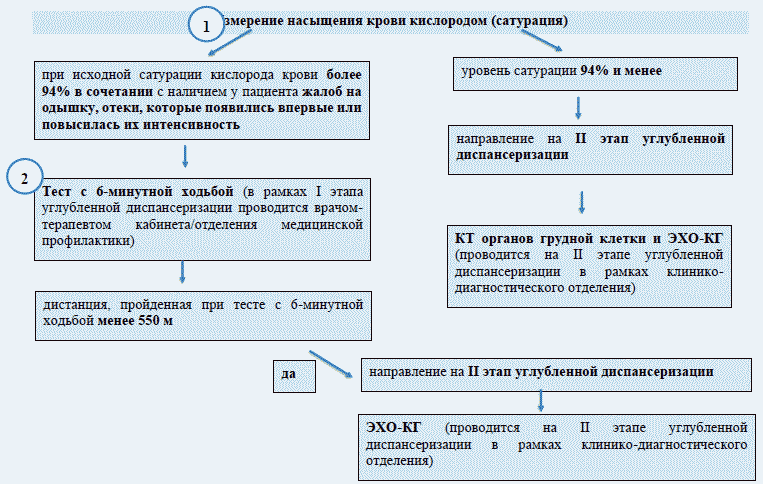 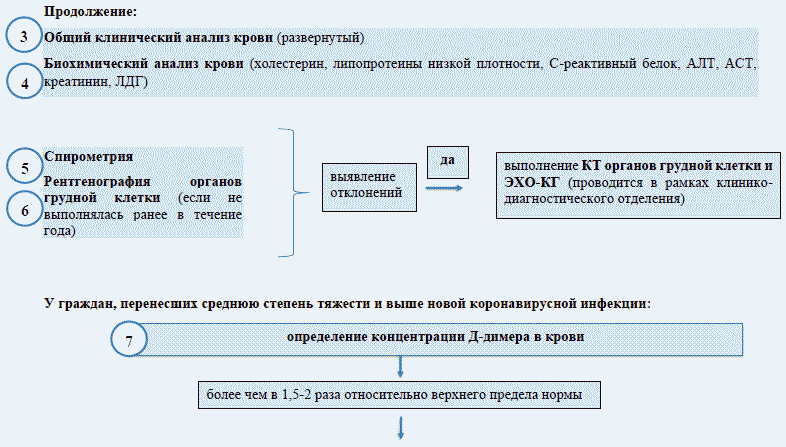 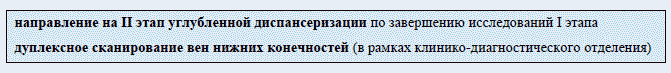 6. Роли и обязанности6.1 Роли и обязанности фельдшера ФАПа6.2 Роли и обязанности врача (фельдшера) и среднего медицинского персонала кабинета/отделения медицинской профилактики, центра здоровья6.3 Роли и обязанности врача-терапевта7. Основные шаги при проведении углубленной диспансеризации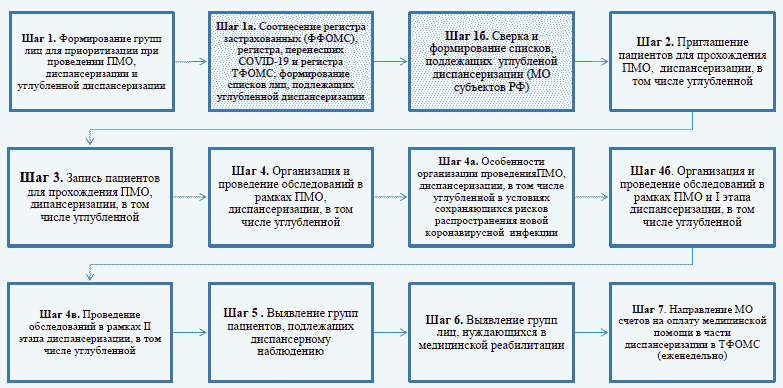 7.1 Приоритизация пациентовШаг 1. Формирование групп лиц для приоритизации при проведении ПМО, диспансеризации и углубленной диспансеризации#- I группа: пациенты с коморбидными заболеваниями, перенесшие новую коронавирусную инфекцию;##- II группа: пациенты, перенесшие новую коронавирусную инфекцию;##- III группа: пациенты более 2 лет не обращавшиеся за медицинской помощью;##- IV группа: остальные группы пациентов.#7.1.1 Формирование списков лиц, подлежащих углубленной диспансеризацииШаг 1а. Соотнесение регистра застрахованных (ФФОМС), регистра, перенесших COVID-19 и регистра ТФОМС, формирование списков лиц, подлежащих углубленной диспансеризацииСхема N 1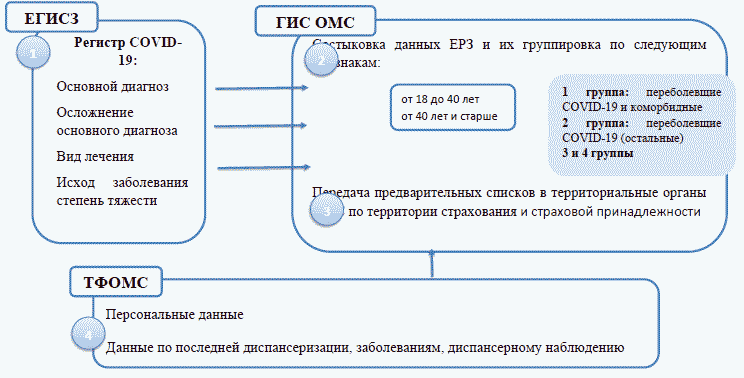 Пояснение к схеме N 1: на основании регистра граждан, перенесших новую коронавирусную инфекцию, проводится соотнесение данных с единым регистром застрахованных, формируются приоритетные группы пациентов, подлежащие углубленной диспансеризации. ТФОМС соотносит данные по последней диспансеризации, заболеваниям, диспансерному наблюдению и передает их в ГИС ОМС.7.1.2 Формирование графиков приема пациентовШаг 1б. Сверка и формирование списков, подлежащих углубленной диспансеризации (МО субъектов РФ)Схема N 2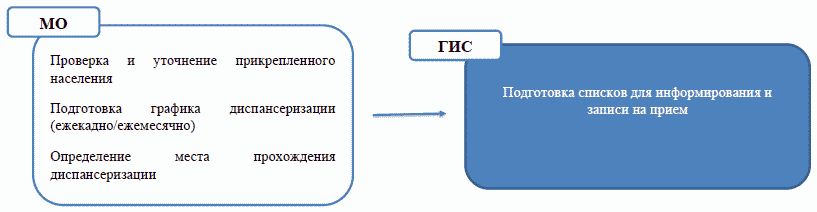 Пояснение к схеме N 2: медицинская организация субъекта РФ уточняет данные по прикрепленному населению, формирует график диспансеризации, а также определяет структурные подразделения, как место прохождения гражданином исследований. Списки передаются в ГИС ОМС.7.2 Приглашение пациентовШаг 2. Приглашение пациентов для прохождения ПМО, диспансеризации, в том числе углубленнойСхема N 3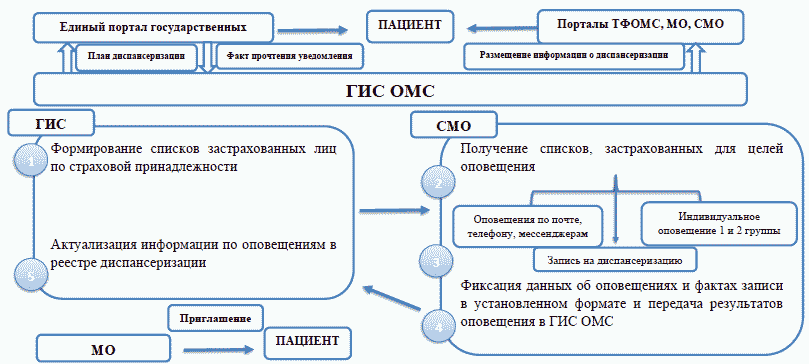 Пояснение к схеме N 3: приглашение граждан для прохождения ПМО, диспансеризации, в том числе углубленной проводится на ЕПГУ, на сайтах ТФОМС, МО, СМО. СМО оповещают граждан по телефону, через рассылки по почте, через мессенджер. Пациенты 1 и 2 групп приоритизации информируются в индивидуальном порядке. Также информирование проводят сами МО.7.3 Запись пациентовШаг 3. Запись пациентов для прохождения диспансеризации, формирование плана ПМО, диспансеризации, в том числе углубленнойСхема N 4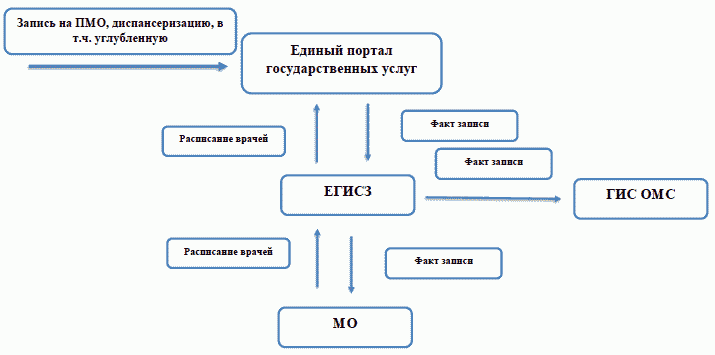 Пояснение к схеме N 4: запись пациентов для прохождения мероприятий, которая должна осуществляться в том числе на ЕПГУ. МО передает в ЕГИСЗ расписание врачей, далее эта информация становится доступной на портале ЕПГУ. Факт записи передается через ЕГИСЗ в МО, а также в ГИС ОМС. Запись может быть также организована страховым представителем.7.4 Организация ПМО и диспансеризацииШаг 4. Организация и проведение обследований в рамках ПМО, диспансеризации, в том числе углубленной7.4.1 Проведение ПМО, диспансеризации, в том числе углубленной в условиях распространения новой коронавирусной инфекции (COVID-19)Шаг 4а. Особенности организации проведения ПМО и диспансеризации, в том числе углубленной в условиях сохраняющихся рисков распространения новой коронавирусной инфекцииСхема N 5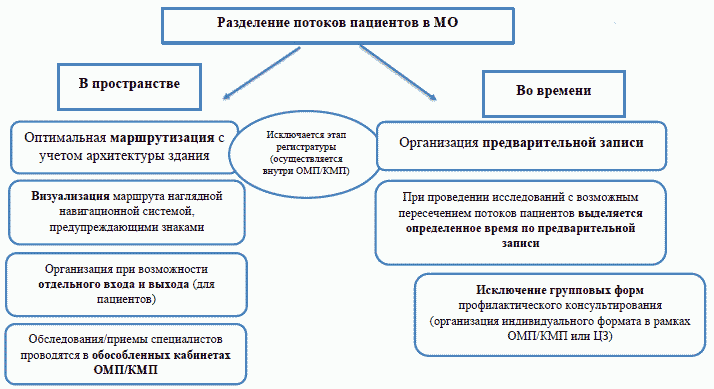 7.4.2 Углубленная диспансеризация для граждан, прошедших ПМО и диспансеризацию в текущем годуСхема N 6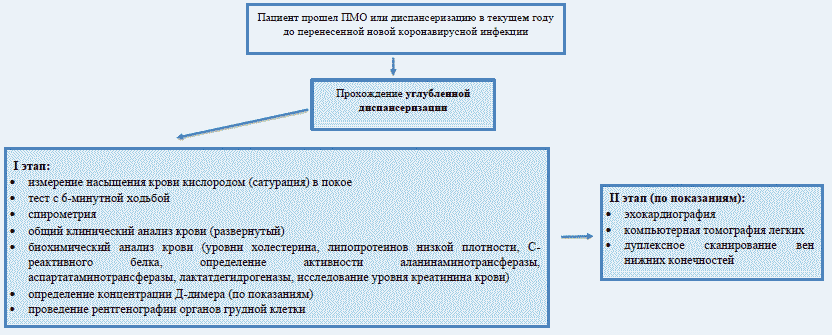 Пояснение к схеме N 5: в случае если гражданин прошел ПМО или диспансеризацию в текущем году до перенесенной новой коронавирусной инфекции, то он приглашается для прохождения углубленной диспансеризации в объеме исследований, представленных на схеме N 5.7.4.3 Организация ПМО, диспансеризации, в том числе углубленнойШаг 4б, 4в. Организация и проведение обследований в рамках ПМО, диспансеризации, в том числе углубленной7.4.3.1 Организация ПМО, диспансеризации, в том числе углубленной, в поликлинике (типовая маршрутизация)Схема N 7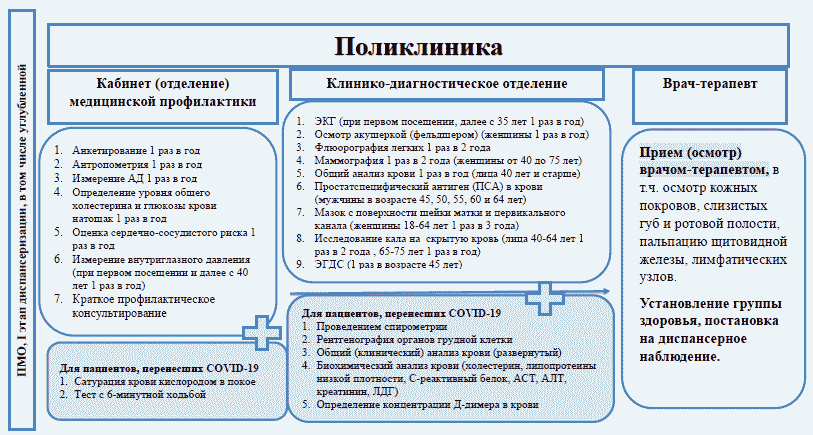 Схема N 8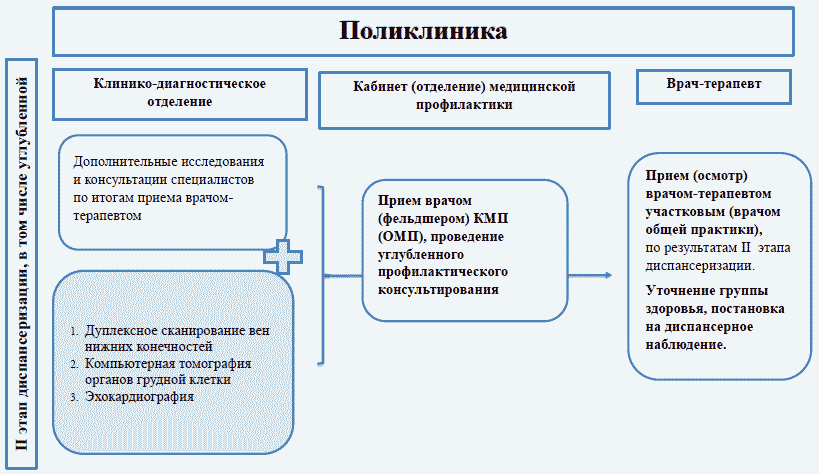 В каждой медицинской организации и структурномподразделении должна быть сформирована маршрутизацияпациентов в рамках ПМО, диспансеризации и углубленнойпрограммы диспансеризации с учетом материально-технической,а также кадровой составляющих учрежденияМЕРОПРИЯТИЯ, ПРОВОДИМЫЕ В КАБИНЕТЕ/ОТДЕЛЕНИИ МЕДИЦИНСКОЙ ПРОФИЛАКТИКИ (ПРОВОДИТ ВРАЧ (ФЕЛЬДШЕР) СОВМЕСТНО СО СРЕДНИМ МЕДИЦИНСКИМ ПЕРСОНАЛОМ):В рамках ПМО, I этапа диспансеризации, в том числе углубленной (Схема N 7):1. Пациент записывается на прохождение диспансеризации через ЕПГУ или регистратуру.2. Пациент подписывает добровольное информированное согласие и учетную форму диспансеризации.3. Средний медицинский персонал кабинета/отделения медицинской профилактики проводит анкетирование пациента (1 раз в год с 18 лет) или регистрирует его раннее заполненную анкету. Анкета и ее интерпретация представлены в Приложении.4. Средний медицинский персонал вносит информацию в ЭМК. После этого определяется объем исследований.5. Средний медицинский персонал проводит антропометрию с вычислением ИМТ и измерением окружности талии (1 раз в год с 18 лет);6. Измеряется АД на периферических артериях (1 раз в год с 18 лет);7. Выполняются исследования уровня общего холестерина в крови, а также глюкозы крови натощак (допускается использование экспресс-метода) (1 раз в год с 18 лет);8. Определяется относительный (1 раз в год для граждан с 18 до 39 лет) и абсолютный сердечно-сосудистый риски (1 раз в год для граждан с 40 до 64 лет);9. Измеряется внутриглазное давление (при первом посещении, далее в 40 лет и старше);#Для пациентов, перенесших новую коронавирусную инфекцию:10. Измерение насыщения крови кислородом (сатурация) в покое;11. Тест с 6-минутной ходьбой (при исходной сатурации кислорода крови более 94% в сочетании с наличием у пациента жалоб на одышку, отеки, которые появились впервые или повысилась их интенсивность);#12. Определяются факторы риска и другие патологические состояния и заболевания, повышающих вероятность развития хронических неинфекционных заболеваний на основании диагностических критериев;13. Прием (осмотр) по результатам первого этапа диспансеризации, в том числе осмотр на выявление визуальных и иных локализаций онкологических заболеваний, включающего осмотр кожных покровов, слизистых губ и ротовой полости, пальпацию щитовидной железы, лимфатических узлов.14. Установление групп здоровья, взятие на диспансерное наблюдение и реабилитацию.15. Направление по результатам первого этапа диспансеризации на прием (осмотр) к врачу-терапевту граждан, у которых по результатам анкетирования, приема (осмотра) и исследований выявляются жалобы на здоровье и (или) патологические изменения исследуемых показателей, которых ранее не было или их степень выраженности (отклонение от нормы) увеличилась;16. Разъяснение пациентам:- с факторами риска хронических неинфекционных заболеваний мер по их снижению;- пациентам с высоким и очень высоким абсолютным сердечно-сосудистым риском, больным ишемической болезнью сердца, цереброваскулярными заболеваниями, хронической ишемией нижних конечностей атеросклеротического генеза, болезнями, характеризующимися повышенным кровяным давлением, основных симптомов инфаркта миокарда и инсульта;- правил первой помощи при их развитии, жизненной важности своевременного (не позднее 5 мин от начала появления симптомов) вызова бригады скорой медицинской помощи.17. Проведения краткого индивидуального профилактического консультирования в рамках I этапа диспансеризации.18. Назначение лечения.II этап диспансеризации, в том числе углубленной (Схема N 8):1. Проведение углубленного группового или индивидуального профилактического консультирования врачом (фельдшером) кабинета/отделения медицинской профилактики или центра здоровья.МЕРОПРИЯТИЯ В РАМКАХ КЛИНИКО-ДИАГНОСТИЧЕСКОГО ОТДЕЛЕНИЯ (ПРОВОДЯТ ВРАЧИ СОВМЕСТНО СО СРЕДНИМ МЕДИЦИНСКИМ ПЕРСОНАЛОМ):В рамках ПМО, I этапа диспансеризации, в том числе углубленной (Схема N 7):1. Проведение осмотра фельдшером (акушеркой) пациентки (с 18 лет 1 раз в год);2. Взятие мазка с шейки матки, цитологическое исследование мазка с шейки матки (1 раз в 3 года с 18 до 64 лет);3. Проведение ЭКГ (при первом посещении, в 35 лет и далее 1 раз в год);4. Флюорография легкий (с 18 лет 1 раз в два года).5. Маммография обеих молочных желез у женщин в двух проекциях с двойным прочтением рентгенограмм (1 раз в 2 года с 40 до 75 лет);6. Определение простат-специфического антигена в крови у мужчин (в возрасте 45,50, 55, 60 и 64 года);7. Исследование кала на скрытую кровь иммунохимическим качественным или количественным методом (1 раз в 2 года с 40 до 64 лет, 1 раз с год с 65 до 75 лет);8. Эзофагогастродуоденоскопия (в 45 лет);9. Общий анализ крови (гемоглобин, лейкоциты, СОЭ) (1 раз в год для граждан с 40 до 64 лет);#Для пациентов, перенесших новую коронавирусную инфекцию:10. Общий клинический анализ крови (развернутый);11. Биохимический анализ крови (холестерин, липопротеины низкой плотности, C-реактивный белок, АЛТ, АСТ, креатинин, ЛДГ);12. Определение концентрации Д-димера в крови (у граждан, перенесших среднюю степень тяжести и выше новой13. Спирометрия;14. Рентгенография органов грудной клетки (если не выполнялась ранее в течение года);#II этап диспансеризации, в том числе углубленной (Схема N 8):1. Колоноскопия (для граждан в случае подозрения на злокачественные новообразования толстого кишечника по назначению врача-хирурга или врача-колопроктолога);2. Эзофагогастродуоденоскопия (для граждан в случае подозрения на злокачественные новообразования пищевода, желудка и двенадцатиперстной кишки по назначению врача-терапевта);3. Рентгенография легких, компьютерную томографию легких (для граждан в случае подозрения на злокачественные новообразования легкого по назначению врача-терапевта);4. Спирометрию (для граждан с подозрением на хроническое бронхолегочное заболевание, курящих граждан, выявленных по результатам анкетирования, - по назначению врача-терапевта);5. Дуплексное сканирование брахицефальных артерий (для мужчин в возрасте от 45 до 72 лет включительно и женщин в возрасте от 54 до 72 лет включительно при наличии комбинации трех факторов риска развития хронических неинфекционных заболеваний: повышенный уровень артериального давления, гиперхолестеринемия, избыточная масса тела или ожирение, а также по направлению врача-невролога при впервые выявленном указании или подозрении на ранее перенесенное острое нарушение мозгового кровообращения для граждан в возрасте от 65 до 90 лет, не находящихся по этому поводу под диспансерным наблюдением).#Пациенты, перенесшие новую коронавирусную инфекцию:6. Дуплексное сканирование вен нижних конечностей (для лиц, перенесших коронавирусную инфекцию при наличии увеличении показателя Д-димера в крови более чем в 1,5 - 2 раза относительно верхнего предела нормы);7. Компьютерная томография органов грудной клетки (для лиц, перенесших коронавирусную инфекцию в случае показателя сатурации в покое 94% и менее, а также по результатам проведения теста с 6-минутной ходьбой);8. Эхокардиография (для лиц, перенесших коронавирусную инфекцию в случае показателя сатурации в покое 94% и менее, а также по результатам проведения теста с 6-минутной ходьбой).#МЕРОПРИЯТИЯ, ПРОВОДИМЫЕ ВРАЧОМ-ТЕРАПЕВТОМ:ПМО, I этап диспансеризации, в том числе углубленной (Схема N 8):1. Прием (осмотр) по результатам первого этапа диспансеризации, включающего осмотр на выявление визуальных и иных локализаций онкологических заболеваний, в том числе осмотр кожных покровов, слизистых губ и ротовой полости, пальпацию щитовидной железы, лимфатических узлов, с целью установления:- диагноза заболевания (состояния);- определения группы здоровья;- группы диспансерного наблюдения (Схема N 11);- определения медицинских показаний для осмотров (консультаций) и исследований в рамках второго этапа диспансеризации.2. Определяются группы лиц, подлежащие реабилитации (Схемы N 11).#3. Проведение приема (осмотра) врачом-терапевтом по итогам углубленной диспансеризации.#II этап диспансеризации (Схема N 8):1. Прием (осмотр) по результатам второго этапа диспансеризации, включающий:- установление (уточнение) диагноза;- определение (уточнение) группы здоровья;- определение группы диспансерного наблюдения (с учетом заключений врачей-специалистов) (Схема N 11);- направление граждан при наличии медицинских показаний на дополнительное обследование, не входящее в объем диспансеризации, в том числе направление на осмотр (консультацию) врачом-онкологом при подозрении на онкологические заболевания, а также для получения специализированной, в том числе высокотехнологичной, медицинской помощи, на санаторно-курортное лечение.2. Разъяснение пациентам:- с факторами риска хронических неинфекционных заболеваний о мерах по их снижению;- пациентам с высоким и очень высоким абсолютным сердечно-сосудистым риском, больным ишемической болезнью сердца, цереброваскулярными заболеваниями, хронической ишемией нижних конечностей атеросклеротического генеза, болезнями, характеризующимися повышенным кровяным давлением основных симптомов инфаркта миокарда и инсульта;- правил первой помощи при их развитии, жизненной важности своевременного (не позднее 5 мин от начала появления симптомов) вызова бригады скорой медицинской помощи.3. Определяются группы лиц, подлежащих реабилитации (Схема N 11).КОНСУЛЬТАЦИЯ ДРУГИХ ВРАЧЕЙ В СООТВЕТСТВИИ С ПОКАЗАНИЯМИ:1. Осмотр (консультация) врачом-неврологом (при наличии впервые выявленных указаний или подозрений на ранее перенесенное острое нарушение мозгового кровообращения для граждан, не находящихся по этому поводу под диспансерным наблюдением, а также в случаях выявления по результатам анкетирования нарушений двигательной функции, когнитивных нарушений и подозрений на депрессию у граждан в возрасте 65 лет и старше, не находящихся по этому поводу под диспансерным наблюдением);2. Осмотр (консультация) врачом-хирургом или врачом-урологом (для мужчин в возрасте 45, 50, 55, 60 и 64 лет при повышении уровня простат-специфического антигена в крови более 4 нг/мл);3. Осмотр (консультация) врачом-хирургом или врачом-колопроктологом, включая проведение ректороманоскопии (для граждан в возрасте от 40 до 75 лет включительно с выявленными патологическими изменениями по результатам скрининга на выявление злокачественных новообразований толстого кишечника и прямой кишки, при отягощенной наследственности по семейному аденоматозу и (или) злокачественным новообразованиям толстого кишечника и прямой кишки, при выявлении других медицинских показаний по результатам анкетирования, а также по назначению врача-терапевта, врача-уролога, врача-акушера-гинеколога в случаях выявления симптомов злокачественных новообразований толстого кишечника и прямой кишки);4. Осмотр (консультация) врачом-акушером-гинекологом (для женщин в возрасте 18 лет и старше с выявленными патологическими изменениями по результатам скрининга на выявление злокачественных новообразований шейки матки, в возрасте от 40 до 75 лет с выявленными патологическими изменениями по результатам мероприятий скрининга, направленного на раннее выявление злокачественных новообразований молочных желез);5. Осмотр (консультация) врачом-оториноларингологом (для граждан в возрасте 65 лет и старше при наличии медицинских показаний по результатам анкетирования или приема (осмотра) врача-терапевта);6. Осмотр (консультация) врачом-офтальмологом (для граждан в возрасте 40 лет и старше, имеющих повышенное внутриглазное давление, и для граждан в возрасте 65 лет и старше, имеющих снижение остроты зрения, не поддающееся очковой коррекции, выявленное по результатам анкетирования).7. Осмотр (консультация) врачом-дерматовенерологом, включая дерматоскопию (для граждан с подозрением на злокачественные новообразования кожи и (или) слизистых оболочек по назначению врача-терапевта по результатам осмотра на выявление визуальных и иных локализаций онкологических заболеваний, включающего осмотр кожных покровов, слизистых губ и ротовой полости, пальпацию щитовидной железы, лимфатических узлов).7.4.3.2 Организация ПМО, диспансеризации, в том числе углубленной, на ФАПе (типовая маршрутизация)Схема N 9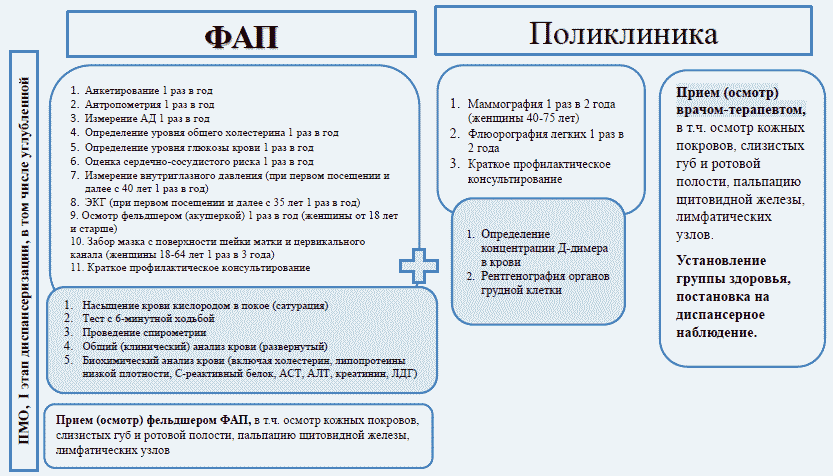 В каждой медицинской организации и структурномподразделении должна быть сформирована маршрутизацияпациентов в рамках ПМО, диспансеризации,в том числе углубленной программы диспансеризациис учетом материально-технической, а также кадровойсоставляющих учрежденияМЕРОПРИЯТИЯ, ПРОВОДИМЫЕ НА ФАПЕ (ФЕЛЬДШЕРОМ):В рамках ПМО, I этапа диспансеризации, в том числе углубленной (Схема N 8):1. Пациент записывается на прохождение диспансеризации;2. Пациент подписывает добровольное информированное согласие и учетную форму диспансеризации;3. Фельдшер проводит анкетирование пациента (1 раз в год с 18 лет) или регистрирует его раннее заполненную анкету. Анкета и ее интерпретация представлены в Приложении;4. Вносится информация в ЭМК. После этого определяется объем исследований;5. Проводится антропометрия с вычислением ИМТ и окружности талии (1 раз в год с 18 лет);6. Измеряется АД на периферических артериях (1 раз в год с 18 лет);7. Выполняются исследования уровня общего холестерина в крови, а также глюкозы крови натощак (допускается использование экспресс-метода) (1 раз в год с 18 лет);8. Определяется относительный (1 раз в год для граждан с 18 до 39 лет) и абсолютный сердечно-сосудистый риски (1 раз в год для граждан с 40 до 64 лет);9. Измеряется внутриглазное давление (при первом посещении, далее в 40 лет и старше);10. Проводится осмотр фельдшером (акушеркой) (с 18 лет 1 раз в год);11. Взятие мазка с шейки матки, цитологическое исследование мазка с шейки матки (1 раз в 3 года с 18 до 64 лет);12. Проводится ЭКГ (при первом посещении, в 35 лет и далее 1 раз в год);#Для пациентов, перенесших новую коронавирусную инфекцию:13. Измерение насыщения крови кислородом (сатурация) в покое;14. Тест с 6-минутной ходьбой (при исходной сатурации кислорода крови более 94% в сочетании с наличием у пациента жалоб на одышку, отеки, которые появились впервые или повысилась их интенсивность);15. Проведение спирометрии;16. Общий клинический анализ крови (развернутый);17. Биохимический анализ крови (холестерин, липопротеины низкой плотности, C-реактивный белок, АЛТ, АСТ, креатинин, ЛДГ);#18. Определяются факторы риска и другие патологические состояния и заболевания, повышающие вероятность развития хронических неинфекционных заболеваний на основании диагностических критериев;19. Прием (осмотр) по результатам профилактического медицинского осмотра, в том числе осмотра на выявление визуальных и иных локализаций онкологических заболеваний, включающего осмотр кожных покровов, слизистых губ и ротовой полости, пальпацию щитовидной железы, лимфатических узлов.20. Установление групп здоровья, взятие на диспансерное наблюдение и направление на медицинскую реабилитацию.21. Разъяснение пациентам:- с факторами риска хронических неинфекционных заболеваний мер по их снижению;- пациентам с высоким и очень высоким абсолютным сердечно-сосудистым риском, больным ишемической болезнью сердца, цереброваскулярными заболеваниями, хронической ишемией нижних конечностей атеросклеротического генеза, болезнями, характеризующимися повышенным кровяным давлением, основных симптомов инфаркта миокарда и инсульта;- правил первой помощи при их развитии, жизненной важности своевременного (не позднее 5 мин от начала появления симптомов) вызова бригады скорой медицинской помощи.22. Проведения краткого индивидуального профилактического консультирования в рамках первого этапа диспансеризации.23. Назначение лечения.МЕРОПРИЯТИЯ В РАМКАХ КЛИНИКО-ДИАГНОСТИЧЕСКОГО ОТДЕЛЕНИЯ (ПРОВОДЯТ ВРАЧИ СОВМЕСТНО СО СРЕДНИМ МЕДИЦИНСКИМ ПЕРСОНАЛОМ):В рамках I этапа диспансеризации, в том числе углубленной (Схемы N 8 и 9):1. Маммография обеих молочных желез у женщин в двух проекциях с двойным прочтением рентгенограмм (1 раз в 2 года с 40 до 75 лет);2. Определение простат-специфического антигена в крови у мужчин (в возрасте 45, 50, 55, 60 и 64 года);3. Исследование кала на скрытую кровь иммунохимическим качественным или количественным методом (1 раз в 2 года с 40 до 64 лет, 1 раз с год с 65 до 75 лет);4. Эзофагогастродуоденоскопия (в 45 лет);5. Общий анализ крови (гемоглобин, лейкоциты, СОЭ) (1 раз в год для граждан с 40 до 64 лет);#Для пациентов, перенесших новую коронавирусную инфекцию:6. Определение концентрации Д-димера в крови (у граждан, перенесших среднюю степень тяжести и выше новой7. Рентгенография органов грудной клетки (если не выполнялась ранее в течение года);#II этап диспансеризации, в том числе углубленной (Схема N 8):1. Колоноскопия (для граждан в случае подозрения на злокачественные новообразования толстого кишечника по назначению врача-хирурга или врача-колопроктолога);2. Эзофагогастродуоденоскопия (для граждан в случае подозрения на злокачественные новообразования пищевода, желудка и двенадцатиперстной кишки по назначению врача-терапевта);3. Рентгенография легких, компьютерную томографию легких (для граждан в случае подозрения на злокачественные новообразования легкого по назначению врача-терапевта);4. Спирометрию (для граждан с подозрением на хроническое бронхолегочное заболевание, курящих граждан, выявленных по результатам анкетирования, - по назначению врача-терапевта);5. Дуплексное сканирование брахицефальных артерий (для мужчин в возрасте от 45 до 72 лет включительно и женщин в возрасте от 54 до 72 лет включительно при наличии комбинации трех факторов риска развития хронических неинфекционных заболеваний: повышенный уровень артериального давления, гиперхолестеринемия, избыточная масса тела или ожирение, а также по направлению врача-невролога при впервые выявленном указании или подозрении на ранее перенесенное острое нарушение мозгового кровообращения для граждан в возрасте от 65 до 90 лет, не находящихся по этому поводу под диспансерным наблюдением).#Пациенты, перенесшие новую коронавирусную инфекцию:1. Дуплексное сканирование вен нижних конечностей (для лиц, перенесших коронавирусную инфекцию при наличии показаний по результатам определения концентрации Д-димера в крови);2. Компьютерная томография органов грудной клетки (для лиц, перенесших коронавирусную инфекцию в случае показателя сатурации в покое 94% и менее, а также по результатам проведения теста с 6-минутной ходьбой);3. Эхокардиография (для лиц, перенесших коронавирусную инфекцию в случае показателя сатурации в покое 94% и ниже, а также по результатам проведения теста с 6-минутной ходьбой).#МЕРОПРИЯТИЯ, ПРОВОДИМЫЕ ВРАЧОМ-ТЕРАПЕВТОМ:В рамках I этапа диспансеризации, в том числе углубленной (Схема N 9):#1. Прием (осмотр) врачом-терапевтом по итогам первого этапа углубленной диспансеризации.#2. Прием (осмотр) по результатам первого этапа диспансеризации, включающий осмотр на выявление визуальных и иных локализаций онкологических заболеваний, включающих осмотр кожных покровов, слизистых губ и ротовой полости, пальпацию щитовидной железы, лимфатических узлов, с целью установления:- диагноза заболевания (состояния)- определения группы здоровья- группы диспансерного наблюдения (Схема N 11).- определения медицинских показаний для осмотров (консультаций) и исследований в рамках второго этапа диспансеризации3. Определяются группы лиц, подлежащих реабилитации (Схема N 11).II этап диспансеризации (Схема N 7):1. Прием (осмотр) по результатам второго этапа диспансеризации, включающий:- установление (уточнение) диагноза- определение (уточнение) группы здоровья- определение группы диспансерного наблюдения (с учетом заключений врачей-специалистов) (Схема N 11);- направление граждан при наличии медицинских показаний на дополнительное обследование, не входящее в объем диспансеризации, в том числе направление на осмотр (консультацию) врачом-онкологом при подозрении на онкологические заболевания, а также для получения специализированной, в том числе высокотехнологичной, медицинской помощи, на санаторно-курортное лечение.2. Разъяснение пациентам:- с факторами риска хронических неинфекционных заболеваний о мерах по их снижению- пациентам с высоким и очень высоким абсолютным сердечно-сосудистым риском, больным ишемической болезнью сердца, цереброваскулярными заболеваниями, хронической ишемией нижних конечностей атеросклеротического генеза, болезнями, характеризующимися повышенным кровяным давлением основных симптомов инфаркта миокарда и инсульта- правил первой помощи при их развитии, жизненной важности своевременного (не позднее 5 мин от начала появления симптомов) вызова бригады скорой медицинской помощи.3. Определяются группы лиц, подлежащих реабилитации (Схема N 11).КОНСУЛЬТАЦИЯ ДРУГИХ ВРАЧЕЙ В СООТВЕТСТВИИ С ПОКАЗАНИЯМИ:1. Осмотр (консультация) врачом-неврологом (при наличии впервые выявленных указаний или подозрений на ранее перенесенное острое нарушение мозгового кровообращения для граждан, не находящихся по этому поводу под диспансерным наблюдением, а также в случаях выявления по результатам анкетирования нарушений двигательной функции, когнитивных нарушений и подозрений на депрессию у граждан в возрасте 65 лет и старше, не находящихся по этому поводу под диспансерным наблюдением);2. Осмотр (консультацию) врачом-хирургом или врачом-урологом (для мужчин в возрасте 45, 50, 55, 60 и 64 лет при повышении уровня простат-специфического антигена в крови более 4 нг/мл);3. Осмотр (консультация) врачом-хирургом или врачом-колопроктологом, включая проведение ректороманоскопии (для граждан в возрасте от 40 до 75 лет включительно с выявленными патологическими изменениями по результатам скрининга на выявление злокачественных новообразований толстого кишечника и прямой кишки, при отягощенной наследственности по семейному аденоматозу и (или) злокачественным новообразованиям толстого кишечника и прямой кишки, при выявлении других медицинских показаний по результатам анкетирования, а также по назначению врача-терапевта, врача-уролога, врача-акушера-гинеколога в случаях выявления симптомов злокачественных новообразований толстого кишечника и прямой кишки);4. Осмотр (консультация) врачом-акушером-гинекологом (для женщин в возрасте 18 лет и старше с выявленными патологическими изменениями по результатам скрининга на выявление злокачественных новообразований шейки матки, в возрасте от 40 до 75 лет с выявленными патологическими изменениями по результатам мероприятий скрининга, направленного на раннее выявление злокачественных новообразований молочных желез);5. Осмотр (консультация) врачом-оториноларингологом (для граждан в возрасте 65 лет и старше при наличии медицинских показаний по результатам анкетирования или приема (осмотра) врача-терапевта);6. Осмотр (консультация) врачом-офтальмологом (для граждан в возрасте 40 лет и старше, имеющих повышенное внутриглазное давление, и для граждан в возрасте 65 лет и старше, имеющих снижение остроты зрения, не поддающееся очковой коррекции, выявленное по результатам анкетирования).7. Осмотр (консультация) врачом-дерматовенерологом, включая дерматоскопию (для граждан с подозрением на злокачественные новообразования кожи и (или) слизистых оболочек по назначению врача-терапевта по результатам осмотра на выявление визуальных и иных локализаций онкологических заболеваний, включающего осмотр кожных покровов, слизистых губ и ротовой полости, пальпацию щитовидной железы, лимфатических узлов).7.4.3.3 Организация ПМО, диспансеризации, в том числе углубленной. Мобильный медицинский комплекс (типовая маршрутизация)Схема N 10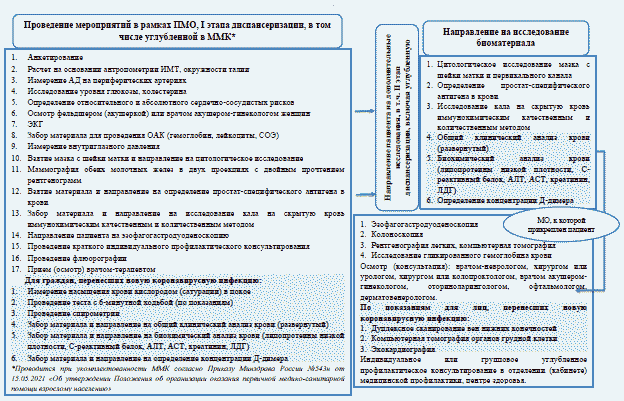 При организации профилактических мероприятий при помощи МОБИЛЬНЫХ МЕДИЦИНСКИХ КОМПЛЕКСОВ (ММК) (Схема N 10), укомплектованных на основании Приказа Минздрава России N 543н от 15.05.2021 "Об утверждении Положения об организации оказания первичной медико-санитарной помощи взрослому населению" проводятся следующие мероприятия:1. Анкетирование (Анкета и ее интерпретация представлены в Приложении);2. Расчет на основании антропометрии ИМТ, окружности талии;3. Измерение АД на периферических артериях;4. Исследование уровня глюкозы, холестерина;5. Определение относительного и абсолютного сердечно-сосудистых рисков;6. Осмотр фельдшером (акушеркой) или врачом акушером-гинекологом женщин;7. ЭКГ;8. Измерение внутриглазного давления;9. Взятие мазка с шейки матки и направление на цитологическое исследование;10. Маммография обеих молочных желез в двух проекциях с двойным прочтением рентгенограмм;11. Взятие материала и направление на определение простат-специфического антигена в крови;12. Забор материала и направление на исследование кала на скрытую кровь иммунохимическим качественным и количественным методом;13. Направление пациента на эзофагогастродуоденоскопию;14. Проведение краткого индивидуального профилактического консультирования;15. Проведение флюорографии;#Для пациентов, перенесших новую коронавирусную инфекцию:16. Измерение насыщения крови кислородом (сатурация) в покое;17. Тест с 6-минутной ходьбой (при исходной сатурации кислорода крови более 94% в сочетании с наличием у пациента жалоб на одышку, отеки, которые появились впервые или повысилась их интенсивность);18. Проведение спирометрии;19. Забор материала и направление на общий клинический анализ крови (развернутый);20. Забор материала и направление на биохимический анализ крови (липопротеины низкой плотности, C-реактивный белок, АЛТ, АСТ, креатинин, ЛДГ);21. Забор материала и направление на определение концентрации Д-димера.#22. Определение факторов риска и другие патологические состояния и заболевания, повышающих вероятность развития хронических неинфекционных заболеваний на основании диагностических критериев.23. Проводит разъяснение пациентам:- с факторами риска хронических неинфекционных заболеваний мер по их снижению;- пациентам с высоким и очень высоким абсолютным сердечно-сосудистым риском, больным ишемической болезнью сердца, цереброваскулярными заболеваниями, хронической ишемией нижних конечностей атеросклеротического генеза, болезнями, характеризующимися повышенным кровяным давлением, основных симптомов инфаркта миокарда и инсульта;- правил первой помощи при их развитии, жизненной важности своевременного (не позднее 5 мин от начала появления симптомов) вызова бригады скорой медицинской помощи.24. Проводит краткое индивидуальное профилактическое консультирование.25. Направляется в кабинет/отделение медицинской профилактики для проведения углубленного группового или индивидуального профилактического консультирования.В рамках ММК осуществляется забор биоматериала для направления на дальнейшее исследование В КЛИНИКО-ДИАГНОСТИЧЕСКОЕ ОТДЕЛЕНИЕ ПОЛИКЛИНИКИ:1. Цитологическое исследование мазка с шейки матки и цервикального канала;2. Определение простат-специфического антигена в крови;3. Исследование кала на скрытую кровь иммунохимическим качественным и количественным методом;#4. Общий клинический анализ крови (развернутый);5. Биохимический анализ крови (липопротеины низкой плотности, C-реактивный белок, АЛТ, АСТ, креатинин, ЛДГ);6. Определение концентрации Д-димера.#Для проведения завершающих мероприятий пациент направляется в поликлинику, к которой прикреплен.При проведении мероприятий в рамках I этапа диспансеризации врач (фельдшер) кабинета/отделения медицинской профилактики проводит краткое индивидуальное профилактическое консультирование.По итогам II этапа диспансеризации врач (фельдшер) кабинета/отделения медицинской профилактики проводит углубленное групповое или индивидуальное профилактическое консультирование врачом (фельдшером) кабинета/отделения медицинской профилактики или центра здоровья.#В рамках клинико-диагностического отделения пациенту, перенесшему новую коронавирусную инфекцию, проводятся следующие исследования:1. Рентгенография органов грудной клетки (если не выполнялась ранее в течение года);#В рамках II этап диспансеризации, в том числе углубленной пациенту проводятся:1. Колоноскопия (для граждан в случае подозрения на злокачественные новообразования толстого кишечника по назначению врача-хирурга или врача-колопроктолога);2. Эзофагогастродуоденоскопия (для граждан в случае подозрения на злокачественные новообразования пищевода, желудка и двенадцатиперстной кишки по назначению врача-терапевта);3. Рентгенография легких, компьютерную томографию легких (для граждан в случае подозрения на злокачественные новообразования легкого по назначению врача-терапевта);4. Спирометрию (для граждан с подозрением на хроническое бронхолегочное заболевание, курящих граждан, выявленных по результатам анкетирования, - по назначению врача-терапевта);5. Дуплексное сканирование брахицефальных артерий (для мужчин в возрасте от 45 до 72 лет включительно и женщин в возрасте от 54 до 72 лет включительно при наличии комбинации трех факторов риска развития хронических неинфекционных заболеваний: повышенный уровень артериального давления, гиперхолестеринемия, избыточная масса тела или ожирение, а также по направлению врача-невролога при впервые выявленном указании или подозрении на ранее перенесенное острое нарушение мозгового кровообращения для граждан в возрасте от 65 до 90 лет, не находящихся по этому поводу под диспансерным наблюдением).#Пациентам, перенесшим новую коронавирусную инфекцию:1. Дуплексное сканирование вен нижних конечностей (для лиц, перенесших коронавирусную инфекцию при наличии показаний по результатам определения концентрации Д-димера в крови);2. Компьютерная томография органов грудной клетки (для лиц, перенесших коронавирусную инфекцию в случае показателя сатурации в покое 94% и менее, а также по результатам проведения теста с 6-минутной ходьбой);3. Эхокардиография (для лиц, перенесших коронавирусную инфекцию в случае показателя сатурации в покое 94% и менее, а также по результатам проведения теста с 6-минутной ходьбой).#ВРАЧ-ТЕРАПЕВТ В ПОЛИКЛИНИКЕ, К КОТОРОЙ ПРИКРЕПЛЕН ПАЦИЕНТ, ПРОВОДИТ:В рамках I этапа диспансеризации:1. Прием (осмотр) по результатам первого этапа диспансеризации, включающего осмотр на выявление визуальных и иных локализаций онкологических заболеваний, в том числе осмотр кожных покровов, слизистых губ и ротовой полости, пальпацию щитовидной железы, лимфатических узлов, с целью установления:- диагноза заболевания (состояния);- определения группы здоровья;- группы диспансерного наблюдения (Схема N 11);- определения медицинских показаний для осмотров (консультаций) и исследований в рамках второго этапа диспансеризации.#2. По итогам первого этапа углубленной диспансеризации пациенту проводится прием (осмотр) врачом-терапевтом.#3. Определяются группы лиц, подлежащих реабилитации (Схемы N 11).По итогам II этап диспансеризации:1. Прием (осмотр) по результатам второго этапа диспансеризации, включающий:- установление (уточнение) диагноза;- определение (уточнение) группы здоровья;- определение группы диспансерного наблюдения (с учетом заключений врачей-специалистов) (Схема N 10);- направление граждан при наличии медицинских показаний на дополнительное обследование, не входящее в объем диспансеризации, в том числе направление на осмотр (консультацию) врачом-онкологом при подозрении на онкологические заболевания, а также для получения специализированной, в том числе высокотехнологичной, медицинской помощи, на санаторно-курортное лечение.2. Разъяснение пациентам:- с факторами риска хронических неинфекционных заболеваний о мерах по их снижению;- пациентам с высоким и очень высоким абсолютным сердечно-сосудистым риском, больным ишемической болезнью сердца, цереброваскулярными заболеваниями, хронической ишемией нижних конечностей атеросклеротического генеза, болезнями, характеризующимися повышенным кровяным давлением основных симптомов инфаркта миокарда и инсульта;- правил первой помощи при их развитии, жизненной важности своевременного (не позднее 5 мин от начала появления симптомов) вызова бригады скорой медицинской помощи.3. Определяются группы лиц, подлежащих реабилитации (Схема N 11).Также в поликлинике по месту прикрепления пациента проводятся КОНСУЛЬТАЦИИ ДРУГИХ ВРАЧЕЙ В СООТВЕТСТВИИ С ПОКАЗАНИЯМИ:1. Осмотр (консультация) врачом-неврологом (при наличии впервые выявленных указаний или подозрений на ранее перенесенное острое нарушение мозгового кровообращения для граждан, не находящихся по этому поводу под диспансерным наблюдением, а также в случаях выявления по результатам анкетирования нарушений двигательной функции, когнитивных нарушений и подозрений на депрессию у граждан в возрасте 65 лет и старше, не находящихся по этому поводу под диспансерным наблюдением);2. Осмотр (консультация) врачом-хирургом или врачом-урологом (для мужчин в возрасте 45, 50, 55, 60 и 64 лет при повышении уровня простат-специфического антигена в крови более 4 нг/мл);3. Осмотр (консультация) врачом-хирургом или врачом-колопроктологом, включая проведение ректороманоскопии (для граждан в возрасте от 40 до 75 лет включительно с выявленными патологическими изменениями по результатам скрининга на выявление злокачественных новообразований толстого кишечника и прямой кишки, при отягощенной наследственности по семейному аденоматозу и (или) злокачественным новообразованиям толстого кишечника и прямой кишки, при выявлении других медицинских показаний по результатам анкетирования, а также по назначению врача-терапевта, врача-уролога, врача - акушера-гинеколога в случаях выявления симптомов злокачественных новообразований толстого кишечника и прямой кишки);4. Осмотр (консультация) врачом - акушером-гинекологом (для женщин в возрасте 18 лет и старше с выявленными патологическими изменениями по результатам скрининга на выявление злокачественных новообразований шейки матки, в возрасте от 40 до 75 лет с выявленными патологическими изменениями по результатам мероприятий скрининга, направленного на раннее выявление злокачественных новообразований молочных желез);5. Осмотр (консультация) врачом-оториноларингологом (для граждан в возрасте 65 лет и старше при наличии медицинских показаний по результатам анкетирования или приема (осмотра) врача-терапевта);6. Осмотр (консультация) врачом-офтальмологом (для граждан в возрасте 40 лет и старше, имеющих повышенное внутриглазное давление, и для граждан в возрасте 65 лет и старше, имеющих снижение остроты зрения, не поддающееся очковой коррекции, выявленное по результатам анкетирования).7. Осмотр (консультация) врачом-дерматовенерологом, включая дерматоскопию (для граждан с подозрением на злокачественные новообразования кожи и (или) слизистых оболочек по назначению врача-терапевта по результатам осмотра на выявление визуальных и иных локализаций онкологических заболеваний, включающего осмотр кожных покровов, слизистых губ и ротовой полости, пальпацию щитовидной железы, лимфатических узлов).7.5 Формирование групп пациентов, подлежащих диспансерному наблюдениюШаг 5. Выявление групп пациентов, подлежащих диспансерному наблюдениюСхема N 11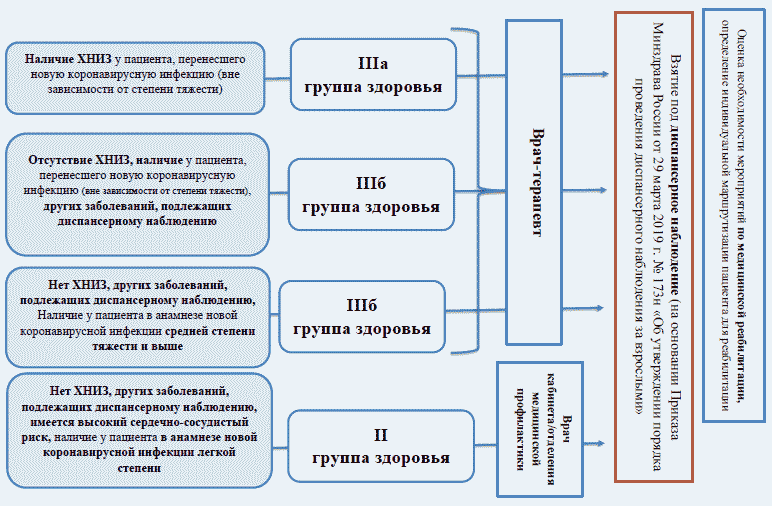 7.6 Формирования групп пациентов, подлежащих реабилитацииШаг 6. Выявление групп лиц, нуждающихся в медицинской реабилитации1. При выявлении у пациента, перенесшего новую коронавирусную инфекцию, хронического неинфекционного заболевания, пациенты стратифицируются в группу здоровья IIIа, других заболеваний, подлежащих диспансерному наблюдению - IIIб. Вышеуказанные группы подлежат диспансерному наблюдению согласно порядку проведения диспансерного наблюдения (приказ Министерства здравоохранения РФ от 29 марта 2019 г. N 173н "Об утверждении порядка проведения диспансерного наблюдения за взрослыми");2. В случае наличии у пациента в анамнезе новой коронавирусной инфекции средней степени тяжести и выше, пациенту устанавливается IIIб группа здоровья и он подлежит диспансерному наблюдению по причине "Состояние после перенесенной пневмонии, код по МКБ - J.12J.13J.14" (приказ Министерства здравоохранения РФ от 29 марта 2019 г. N 173н "Об утверждении порядка проведения диспансерного наблюдения за взрослыми");3. После взятия на диспансерное наблюдение, оценивается необходимость направления пациента на медицинскую реабилитацию.Цель медицинской реабилитации - достижение полного или частичного восстановления нарушенных и (или) компенсацию утраченных функций пораженного органа либо системы организма, поддержание функций организма в процессе завершения остро развившегося патологического процесса или обострения хронического патологического процесса в организме, а также на предупреждение, раннюю диагностику и коррекцию возможных нарушений функций поврежденных органов либо систем организма, предупреждение и снижение степени возможной инвалидности, улучшение качества жизни, сохранение работоспособности пациента и его социальную интеграцию в общество.Основными задачами медицинской реабилитации пациентов, перенесших новую коронавирусную инфекцию, являются:- восстановление функции внешнего дыхания, включая улучшение бронхиальной проходимости и альвеолярной вентиляции;- коррекция нутритивных нарушений;- восстановление толерантности к нагрузкам и коррекция астенического синдрома;- коррекция мышечной слабости;- коррекция когнитивных нарушений;- повышение психоэмоциональной стабильности, включая преодоление стресса, беспокойства или депрессии, коррекцию нарушений сна;- профилактика осложнений заболевания;- увеличение повседневной активности и участия;- восстановление способности к бытовым и профессиональным компетенциям.Для определения индивидуальной маршрутизации пациента, перенесшего новую коронавирусную инфекцию при реализации мероприятий по медицинской реабилитации, включая этап медицинской реабилитации и группу медицинской организации, применяется шкала реабилитационной маршрутизации (далее - ШРМ).Пациент, имеющий оценку состояния функционирования и ограничения жизнедеятельности (функции и структуры организма, активности и участия пациента) согласно ШРМ 0 - 1 балла, не нуждается в медицинской реабилитации.Пациент, имеющий значения ШРМ 2 балла, направляется на третий этап медицинской реабилитации в медицинскую организацию первой, второй, третьей и четвертой групп для проведения мероприятий по медицинской реабилитации в амбулаторной форме.Пациент, имеющий значения ШРМ 3 балла, направляется на третий этап медицинской реабилитации в медицинскую организацию первой, второй, третьей и четвертой групп для проведения мероприятий по медицинской реабилитации в условиях дневного стационара. По социальным показаниям пациент, имеющий значения ШРМ 3 балла, может быть направлен в стационарное отделение медицинской реабилитации по решению территориального органа управления здравоохранением.Медицинская реабилитация на третьем этапе осуществляется по направлению врача-терапевта (врача-терапевта), врача общей практики (семейного врача), врача-специалиста, либо по направлению лечащего врача медицинской организации, осуществляющей медицинскую реабилитацию на первом и (или) втором этапах.Пациент, имеющий значения ШРМ 4 - 5 баллов, направляется на второй этап медицинской реабилитации, в медицинскую организацию второй, третьей и четвертой групп.Медицинская реабилитация на втором этапе осуществляется по направлению лечащего врача медицинской организации, осуществляющего медицинскую реабилитацию на первом этапе, либо по направлению врача-терапевта (врача-терапевта), врача общей практики (семейного врача), врача-специалиста.Группа медицинской организации, осуществляющей медицинскую реабилитацию, определяется в соответствии с Порядком организации медицинской реабилитации взрослых, утвержденным приказом Министерства здравоохранения Российской Федерации от 31 июля 2020 г. N 788н:- первая группа - осуществляет медицинскую реабилитацию при оказании первичной медико-санитарной помощи в амбулаторных условиях, условиях дневного стационара пациентам, состояние которых оценивается 1 - 3 балла по ШРМ;- вторая группа - осуществляет медицинскую реабилитацию при оказании первичной специализированной медико-санитарной помощи в амбулаторных условиях, условиях дневного стационара и (или) при оказании специализированной медицинской помощи в стационарных условиях пациентам, состояние которых оценивается 2 - 5 баллов по ШРМ;- третья группа - осуществляет медицинскую реабилитацию при оказании первичной специализированной медико-санитарной помощи в амбулаторных условиях, в условиях дневного стационара и (или) при оказании специализированной, в том числе высокотехнологичной, медицинской помощи в стационарных условиях пациентам, состояние которых оценивается 2 - 6 баллов по ШРМ;- четвертая группа - федеральные учреждения, осуществляющие медицинскую реабилитацию при оказании первичной специализированной медико-санитарной помощи в амбулаторных условиях, в условиях дневного стационара и (или) при оказании специализированной, в том числе высокотехнологичной, медицинской помощи в стационарных условиях пациентам, состояние которых оценивается 3 - 6 баллов по ШРМ.По данным ФОМС число пациентов, получивших медицинскую помощь по медицинской реабилитации в 2020 году, составило 11 800 человек.По данным информационного ресурса COVID-19 число пациентов, перенесших коронавирусную инфекцию, составило 6 161 835 человек (период январь - декабрь 2020 г.), из них: средняя степень тяжести - 480 692 человека, тяжелая степень тяжести - 110 178 человек, крайне тяжелая - 78 669 человек, легкая и др. состояния - 5 492 296.В соответствии с разработанной индивидуальной маршрутизацией пациента (модель пациента) в медицинской реабилитации в условиях круглосуточного стационара нуждаются пациенты, перенесшие коронавирусную инфекцию тяжелой и крайне тяжелой степени тяжести (188 847 человек).В медицинской реабилитации в амбулаторных условиях (дневной стационар, амбулаторные отделения медицинской реабилитации) нуждаются пациенты, перенесшие коронавирусную инфекцию, средней степени тяжести (480 692).Таким образом, в медицинской реабилитации нуждаются 669 539 пациентов, перенесших коронавирусную инфекцию. Градация оценки и описание шкалы реабилитационной маршрутизации представлены в Приложении.8. Приложение8.1 Тест с 6-минутной ходьбойОписание исследования и оценка результатов. Исследование базируется на измерении дистанции ходьбы с поворотами по длинному прямому коридору (>= 30 м), в собственном темпе пациента. Позволяет оценить субмаксимальную толерантность к физической нагрузке, что отвечает возможности выполнять повседневную работу.Методика проведения теста:При проведении пробы с 6-минутной ходьбой ставится задача пройти как можно большую дистанцию за 6 минут в собственном темпе, после чего пройденное расстояние регистрируется. Обследуемому пациенту разрешено замедлять темп и останавливаться во время теста, но при наличии возможности следует сразу возобновлять ходьбу, поскольку секундомер при этом не останавливается!Прекратите тест немедленно, если у пациента возникает: боль за грудиной, тяжелая одышка, боль или спазм мышц нижних конечностей, нарушение равновесия (устойчивости), профузный пот, внезапная бледность.Подготовка пациента. Пациент не должен выполнять интенсивнные физические нагрузки в течение 2 ч перед тестом.Противопоказания. Абсолютные: недавний инфаркт миокарда (< 3 - 5 дней), нестабильная стенокардия, нарушения ритма сердца, эндокардит, миокардит или перикардит, тяжелый симптомный аортальный стеноз, декомпенсированная сердечная недостаточность, тромбоэмболия легочной артерии, тромбоз нижних конечностей, подозрение на расслаивающую аневризму аорты, неконтролируемая астма, отек легких, SpO2 в покое < 85%, острая дыхательная недостаточность, острая патология вне дыхательной и сердечно-сосудистой системы, влияющая на толерантность к физической нагрузке или усиливающаяся под влиянием нагрузки, когнитивные нарушения, затрудняющие контакт. Относительные: стеноз ствола левой коронарной артерии или его эквивалент, клапанный порок сердца средней тяжести, тяжелая неконтролируемая артериальная гипертензия в покое (систолическое >= 200 мм рт. ст., диастолическое >= 120 мм рт. ст.), тахиаритмии либо брадиаритмии, тяжелая атриовентрикулярная блокада, гипертрофическая кардиомиопатия, тяжелая легочная гипертензия, сложная и/или осложненная беременность, электролитные нарушения, невозможность двигаться из-за заболеваний опорно-двигательного аппарата.Интерпретация результатов. Если дистанция, пройденная при тесте с 6-минутной ходьбой составляет менее 550 м, пациент направляется для проведения ЭХО-КГ.8.2 Анкета для граждан и ее интерпретация--------------------------------<1> Постковидный синдром определяется как стойкие симптомы и/или отсроченные или долгосрочные осложнения по истечении 4 недель с момента появления симптомов (Nalbandian, A., Sehgal, K., Gupta, A. et al. Post-acute COVID-19 syndrome. Nat Med 27, 601 - 615 (2021). https://doi.org/10.1038/s41591-021-01283-z).Правилавынесения заключения по результатам опроса (анкетирования)в рамках диспансеризации граждан в возрасте до 65 лет--------------------------------<*> Примечание: ТИА - транзиторная ишемическая атака; ОНМК - острое нарушение мозгового кровообращения; ИБС - ишемическая болезнь сердца; ЦВБ - цереброваскулярные болезни; ХОБЛ - хроническая обструктивная болезнь легких.--------------------------------<3> Постковидный синдром определяется как стойкие симптомы и/или отсроченные или долгосрочные осложнения по истечении 4 недель с момента появления симптомов (Nalbandian, A., Sehgal, K., Gupta, A. et al. Post-acute COVID-19 syndrome. Nat Med 27, 601 - 615 (2021). https://doi.org/10.1038/s41591-021-01283-z).--------------------------------<*> Примечание: ТИА - транзиторная ишемическая атака; ОНМК - острое нарушение мозгового кровообращения; ИБС - ишемическая болезнь сердца; ЦВБ - цереброваскулярные болезни; ХОБЛ - хроническая обструктивная болезнь легких.8.3 Градация оценки и описание шкалы реабилитационной маршрутизацииПрофилактический медицинский осмотр (ПМО) проводится в целях раннего и своевременного выявления факторов риска развития заболеваний, самих заболеваний, состояний, немедицинского потребления наркотических и психотропных средств. По результатам исследования определяется группа здоровья, а также вырабатываются рекомендации индивидуально для каждого пациента.Профилактический медицинский осмотр (ПМО) проводится в целях раннего и своевременного выявления факторов риска развития заболеваний, самих заболеваний, состояний, немедицинского потребления наркотических и психотропных средств. По результатам исследования определяется группа здоровья, а также вырабатываются рекомендации индивидуально для каждого пациента.------------->с 18 лет ежегодноПрофилактический медицинский осмотр (ПМО) проводится в целях раннего и своевременного выявления факторов риска развития заболеваний, самих заболеваний, состояний, немедицинского потребления наркотических и психотропных средств. По результатам исследования определяется группа здоровья, а также вырабатываются рекомендации индивидуально для каждого пациента.Диспансеризация представляет собой комплекс мероприятий, включает ПМО и дополнительные методы обследований, проводимых в целях оценки состояния здоровья (включая определение группы здоровья и группы диспансерного наблюдения) и осуществляемых в отношении определенных групп населения в соответствии с законодательством Российской Федерации.-------------->1 раз в 3 года для лиц от 18 до 39 летДиспансеризация представляет собой комплекс мероприятий, включает ПМО и дополнительные методы обследований, проводимых в целях оценки состояния здоровья (включая определение группы здоровья и группы диспансерного наблюдения) и осуществляемых в отношении определенных групп населения в соответствии с законодательством Российской Федерации.Диспансеризация представляет собой комплекс мероприятий, включает ПМО и дополнительные методы обследований, проводимых в целях оценки состояния здоровья (включая определение группы здоровья и группы диспансерного наблюдения) и осуществляемых в отношении определенных групп населения в соответствии с законодательством Российской Федерации.-------------->с 40 лет ежегодноДиспансеризация представляет собой комплекс мероприятий, включает ПМО и дополнительные методы обследований, проводимых в целях оценки состояния здоровья (включая определение группы здоровья и группы диспансерного наблюдения) и осуществляемых в отношении определенных групп населения в соответствии с законодательством Российской Федерации.Углубленная диспансеризация <*> представляет собой комплекс мероприятий, который проводится дополнительно к ПМО или диспансеризации лицам, перенесшим новую коронавирусную инфекцию, и включает два этапа. I этап: измерение насыщения крови кислородом (сатурация) в покое, тест с 6-минутной ходьбой, спирометрия, общий клинический анализ крови (развернутый), биохимический анализ крови (исследуются уровни холестерина, липопротеинов низкой плотности, C-реактивного белка, определяется активность аланинаминотрансферазы, аспартатаминотрансферазы, лактатдегидрогеназы, исследуется уровень креатинина крови), определение концентрации Д-димера, проведение рентгенографии органов грудной клетки, прием (осмотр) врачом-терапевтом. II этап: эхокардиография, компьютерная томография легких, дуплексное сканирование вен нижних конечностей. Цель: раннее выявление осложнений у граждан, перенесших новую коронавирусную инфекцию.Углубленная диспансеризация <*> представляет собой комплекс мероприятий, который проводится дополнительно к ПМО или диспансеризации лицам, перенесшим новую коронавирусную инфекцию, и включает два этапа. I этап: измерение насыщения крови кислородом (сатурация) в покое, тест с 6-минутной ходьбой, спирометрия, общий клинический анализ крови (развернутый), биохимический анализ крови (исследуются уровни холестерина, липопротеинов низкой плотности, C-реактивного белка, определяется активность аланинаминотрансферазы, аспартатаминотрансферазы, лактатдегидрогеназы, исследуется уровень креатинина крови), определение концентрации Д-димера, проведение рентгенографии органов грудной клетки, прием (осмотр) врачом-терапевтом. II этап: эхокардиография, компьютерная томография легких, дуплексное сканирование вен нижних конечностей. Цель: раннее выявление осложнений у граждан, перенесших новую коронавирусную инфекцию.Углубленная диспансеризация <*> представляет собой комплекс мероприятий, который проводится дополнительно к ПМО или диспансеризации лицам, перенесшим новую коронавирусную инфекцию, и включает два этапа. I этап: измерение насыщения крови кислородом (сатурация) в покое, тест с 6-минутной ходьбой, спирометрия, общий клинический анализ крови (развернутый), биохимический анализ крови (исследуются уровни холестерина, липопротеинов низкой плотности, C-реактивного белка, определяется активность аланинаминотрансферазы, аспартатаминотрансферазы, лактатдегидрогеназы, исследуется уровень креатинина крови), определение концентрации Д-димера, проведение рентгенографии органов грудной клетки, прием (осмотр) врачом-терапевтом. II этап: эхокардиография, компьютерная томография легких, дуплексное сканирование вен нижних конечностей. Цель: раннее выявление осложнений у граждан, перенесших новую коронавирусную инфекцию.КонсультантПлюс: примечание.В данном методическом пособии текст, выделенный голубым цветом, в электронной версии документа обозначен знаком "#".#Характер симптомов##Симптомы##Частота, %##Методы исследования, позволяющий выявить симптомы##Общие##Утомляемость##49.8%##Общий (клинический) анализ крови развернутыйБиохимический анализ кровиАнкетирование##Общие##Артралгия##15.3%##Анкетирование##Общие##Миалгия##10.8%##Анкетирование##Общие##Лихорадка##0.2%##ОсмотрАнкетирование##Дыхательная система##Одышка##31.7%##Проведение спирометрииПроведение компьютерной томографии органов грудной клетки##Дыхательная система##Кашель##13.5%##Оценка сатурации кислорода в крови в покоеРентгенография органов грудной клетки (если не выполнялась ранее в течение года)Проведение спирометрииПроведение компьютерной томографии органов грудной клетки##Сердечно-сосудистая система##Боль в груди, тахикардия##12.7%##Тест с 6-минутной ходьбойИсследование уровня общего холестерина в кровиИсследование уровня холестерина липопротеинов низкой плотности вкровиПроведение эхокардиографии##Сердечно-сосудистая система##Тромбозы##20 - 30%##Определение концентрации Д-димера в кровиПроведение дуплексного сканирования вен нижних конечностей##Нервная система##Тревога/депрессия##23.0%##Анкетирование##Нервная система##Инсомния##26.9%##Анкетирование##Нервная система##Дисгевзия/дизосмия##16.2%##Анкетирование##Нервная система##Головная боль##6.8%##Анкетирование##Пищеварительная система##Диарея##5.7%##АнкетированиеОпределение уровня аланинаминотрансферазы в крови Определение уровня аспартатаминотрансферазы в крови##Кожа и ее придатки##Выпадение волос##21.0%##АнкетированиеОсмотр##Кожа и ее придатки##Кожная сыпь##3.0%3#Осмотр#Метод исследованияПериодичность проведенияПериодичность проведенияДругие комментарииПМО, диспансеризация I этапПМО, диспансеризация I этапПМО, диспансеризация I этапПМО, диспансеризация I этапанкетирование1 раз в год1 раз в годвсе гражданерасчет на основании антропометрии ИМТ, включая окружность талии1 раз в год1 раз в годвсе гражданеизмерение внутриглазного давления1 раз в год1 раз в годвсе граждане, при первом посещении, далее в 40 лет и старше 1 раз в годизмерение АД на периферических артериях1 раз в год1 раз в годвсе гражданеисследование уровня общего холестерина в крови (в том числе экспресс-методом)1 раз в год1 раз в годвсе гражданеисследование уровня глюкозы крови натощак (в том числе экспресс-методом)1 раз в год1 раз в годвсе гражданеопределение относительного и абсолютного сердечно-сосудистого рисков1 раз в год1 раз в годвсе гражданеосмотр женщин фельдшером (акушеркой) или врачом акушером-гинекологом1 раз в год1 раз в годвсе женщиныфлюорография легких или рентгенография легких1 раз в два года1 раз в два годавсе гражданеЭКГ1 раз в год1 раз в годвсе граждане, при первом посещении, далее в 35 лет и старшевзятие мазка с шейки матки, цитологическое исследование мазка с шейки матки1 раз в 3 года1 раз в 3 годаженщины с 18 до 64 летмаммография обеих молочных желез в двух проекциях с двойным прочтением рентгенограмм1 раз в 2 года1 раз в 2 годаженщины с 40 до 75 летопределение простат-специфического антигена в кровив 45, 50, 55, 60 и 64 годав 45, 50, 55, 60 и 64 годавсе мужчиныисследование кала на скрытую кровь иммунохимическим качественным1 раз в 2 года1 раз в 2 годаот 40 до 64 летили количественным методом1 раз в год1 раз в годот 65 до 75 летэзофагогастродуоденоскопия45 лет45 летвсе гражданеобщий анализ крови (гемоглобин, лейкоциты, СОЭ)1 раз в год1 раз в год40 лет и старшеПроведение краткого индивидуального профилактического консультирования- врачом-терапевтом для граждан в возрасте от 18 до 39 лет включительно 1 раз в 3 года;- в отделении (кабинете) медицинской профилактики или центре здоровья для граждан в возрасте 40 лет и старше 1 раз в год.Проведение краткого индивидуального профилактического консультирования- врачом-терапевтом для граждан в возрасте от 18 до 39 лет включительно 1 раз в 3 года;- в отделении (кабинете) медицинской профилактики или центре здоровья для граждан в возрасте 40 лет и старше 1 раз в год.Проведение краткого индивидуального профилактического консультирования- врачом-терапевтом для граждан в возрасте от 18 до 39 лет включительно 1 раз в 3 года;- в отделении (кабинете) медицинской профилактики или центре здоровья для граждан в возрасте 40 лет и старше 1 раз в год.Проведение краткого индивидуального профилактического консультирования- врачом-терапевтом для граждан в возрасте от 18 до 39 лет включительно 1 раз в 3 года;- в отделении (кабинете) медицинской профилактики или центре здоровья для граждан в возрасте 40 лет и старше 1 раз в год.Прием (осмотр) врачом-терапевтом по результатам I этапа диспансеризации, в том числе осмотр на выявление визуальных и иных локализаций онкологических заболеваний, включающего осмотр кожных покровов, слизистых губ и ротовой полости, пальпацию щитовидной железы, лимфатических узлов, с целью установления диагноза, определения группы здоровья, группы диспансерного наблюдения, определения медицинских показаний для осмотров (консультаций) и обследований в рамках II этапа диспансеризации.Прием (осмотр) врачом-терапевтом по результатам I этапа диспансеризации, в том числе осмотр на выявление визуальных и иных локализаций онкологических заболеваний, включающего осмотр кожных покровов, слизистых губ и ротовой полости, пальпацию щитовидной железы, лимфатических узлов, с целью установления диагноза, определения группы здоровья, группы диспансерного наблюдения, определения медицинских показаний для осмотров (консультаций) и обследований в рамках II этапа диспансеризации.Прием (осмотр) врачом-терапевтом по результатам I этапа диспансеризации, в том числе осмотр на выявление визуальных и иных локализаций онкологических заболеваний, включающего осмотр кожных покровов, слизистых губ и ротовой полости, пальпацию щитовидной железы, лимфатических узлов, с целью установления диагноза, определения группы здоровья, группы диспансерного наблюдения, определения медицинских показаний для осмотров (консультаций) и обследований в рамках II этапа диспансеризации.Прием (осмотр) врачом-терапевтом по результатам I этапа диспансеризации, в том числе осмотр на выявление визуальных и иных локализаций онкологических заболеваний, включающего осмотр кожных покровов, слизистых губ и ротовой полости, пальпацию щитовидной железы, лимфатических узлов, с целью установления диагноза, определения группы здоровья, группы диспансерного наблюдения, определения медицинских показаний для осмотров (консультаций) и обследований в рамках II этапа диспансеризации.диспансеризация, II этапдиспансеризация, II этапдиспансеризация, II этапдиспансеризация, II этапосмотр (консультация) врачом-неврологомпо показаниямпо показаниямпри наличии впервые выявленных указаний или подозрений на ранее перенесенное острое нарушение мозгового кровообращения для граждан, не находящихся по этому поводу под диспансерным наблюдением, а также в случаях выявления по результатам анкетирования нарушений двигательной функции, когнитивных нарушений и подозрений на депрессию у граждан в возрасте 65 лет и старше, не находящихся по этому поводу под диспансерным наблюдениемдуплексное сканирование брахиоцефальных артерийпо показаниямпо показаниямдля мужчин в возрасте от 45 до 72 лет включительно и женщин в возрасте от 54 до 72 лет включительно при наличии комбинации трех факторов риска развития хронических неинфекционных заболеваний: повышенный уровень артериального давления, гиперхолестеринемия, избыточная масса тела или ожирение, а также по направлению врача-невролога при впервые выявленном указании или подозрении на ранее перенесенное острое нарушение мозгового кровообращения для граждан в возрасте от 65 до 90 лет, не находящихся по этому поводу под диспансерным наблюдениемосмотр (консультация) врачом-хирургом или врачом-урологомдля мужчин в возрасте 45, 50, 55, 60 и 64 лет при повышении уровня простат-специфического антигена в крови более 4 нг/млконсультация врачом-хирургом или врачом-колопроктологом, включая проведение ректороманоскопиидля граждан в возрасте от 40 до 75 лет включительно с выявленными патологическими изменениями по результатам скрининга на выявление злокачественных новообразований толстого кишечника и прямой кишки, при отягощенной наследственности по семейному аденоматозу и (или) злокачественным новообразованиям толстого кишечника и прямой кишки, при выявлении других медицинских показаний по результатам анкетирования, а также по назначению врача-терапевта, врача-уролога, врача-акушера-гинеколога в случаях выявления симптомов злокачественных новообразований толстого кишечника и прямой кишкиколоноскопиядля граждан в случае подозрения на злокачественные новообразования толстого кишечника по назначению врача-хирурга или врача-колопроктологаэзофагогастродуоденоскопиядля граждан в случае подозрения на злокачественные новообразования пищевода, желудка и двенадцатиперстной кишки по назначению врача-терапевтарентгенография легких, компьютерную томографию легкихдля граждан в случае подозрения на злокачественные новообразования легкого по назначению врача-терапевтаспирометриядля граждан с подозрением на хроническое бронхолегочное заболевание, курящих граждан, выявленных по результатам анкетирования, - по назначению врача-терапевтаосмотр (консультация) врачом - акушером-гинекологомдля женщин в возрасте 18 лет и старше с выявленными патологическими изменениями по результатам скрининга на выявление злокачественных новообразований шейки матки, в возрасте от 40 до 75 лет с выявленными патологическими изменениями по результатам мероприятий скрининга, направленного на раннее выявление злокачественных новообразований молочных железосмотр (консультация) врачом-оториноларингологомдля граждан в возрасте 65 лет и старше при наличии медицинских показаний по результатам анкетирования или приема (осмотра) врача-терапевтаосмотр (консультация) врачом-офтальмологомдля граждан в возрасте 40 лет и старше, имеющих повышенное внутриглазное давление, и для граждан в возрасте 65 лет и старше, имеющих снижение остроты зрения, не поддающееся очковой коррекции, выявленное по результатам анкетированияосмотр (консультация) врачом-дерматовенерологом, включая дерматоскопиюдля граждан с подозрением на злокачественные новообразования кожи и (или) слизистых оболочек по назначению врача-терапевта по результатам осмотра на выявление визуальных и иных локализаций онкологических заболеваний, включающего осмотр кожных покровов, слизистых губ и ротовой полости, пальпацию щитовидной железы, лимфатических узловпроведение исследования гликированного гемоглобина кровидля граждан с подозрением на сахарный диабет по назначению врача-терапевта по результатам осмотров и исследований первого этапа диспансеризацииПроведение индивидуального или группового углубленного профилактического консультирования в отделении (кабинете) медицинской профилактики или центре здоровьяПроведение индивидуального или группового углубленного профилактического консультирования в отделении (кабинете) медицинской профилактики или центре здоровьяПроведение индивидуального или группового углубленного профилактического консультирования в отделении (кабинете) медицинской профилактики или центре здоровьяПроведение индивидуального или группового углубленного профилактического консультирования в отделении (кабинете) медицинской профилактики или центре здоровья#Метод исследования##Метод исследования##Другие комментарии##Другие комментарии##I этап углубленной диспансеризации(дополнительно для лиц, перенесших новую коронавирусную инфекцию)##I этап углубленной диспансеризации(дополнительно для лиц, перенесших новую коронавирусную инфекцию)##I этап углубленной диспансеризации(дополнительно для лиц, перенесших новую коронавирусную инфекцию)##I этап углубленной диспансеризации(дополнительно для лиц, перенесших новую коронавирусную инфекцию)##насыщение крови кислородом в покое (сатурация)##насыщение крови кислородом в покое (сатурация)##все гражданепри снижении сатурации 94% и менее, показано проведение КТ и ЭХО-кардиографии в рамках второго этапа диспансеризации##все гражданепри снижении сатурации 94% и менее, показано проведение КТ и ЭХО-кардиографии в рамках второго этапа диспансеризации##тест с 6-минутной ходьбой##тест с 6-минутной ходьбой##проводится при исходной сатурации кислорода крови более 94% в сочетании с наличием у пациента жалоб на одышку, отеки, которые появились впервые или повысилась их интенсивность. При прохождении дистанции менее 550 метров, показано проведение ЭХО-КГ в рамках второго этапа диспансеризации.Описание исследования и оценка результатов представлены в Приложении.##проводится при исходной сатурации кислорода крови более 94% в сочетании с наличием у пациента жалоб на одышку, отеки, которые появились впервые или повысилась их интенсивность. При прохождении дистанции менее 550 метров, показано проведение ЭХО-КГ в рамках второго этапа диспансеризации.Описание исследования и оценка результатов представлены в Приложении.##спирометрия##спирометрия##всем гражданам##всем гражданам##рентгенография органов грудной клетки##рентгенография органов грудной клетки##выполняется если не проводилось ранее в течение года##выполняется если не проводилось ранее в течение года##общий (клинический) анализ крови развернутый, с определением лейкоцитарной формулы##общий (клинический) анализ крови развернутый, с определением лейкоцитарной формулы##все граждане##все граждане##биохимический анализ крови: общий холестерин, липопротеины низкой плотности, C-реактивный белок, АЛТ, АСТ, креатинин, ЛДГ##биохимический анализ крови: общий холестерин, липопротеины низкой плотности, C-реактивный белок, АЛТ, АСТ, креатинин, ЛДГ##все граждане##все граждане##определение концентрации Д-димера в крови##определение концентрации Д-димера в крови##выполняется лицам, перенесшим среднюю степень тяжести и выше новой коронавирусной инфекции при повышении уровня Д-димера более чем в 1,5 - 2 раза относительно верхнего предела нормы, показано проведение дуплексного сканирования вен нижних конечностей##выполняется лицам, перенесшим среднюю степень тяжести и выше новой коронавирусной инфекции при повышении уровня Д-димера более чем в 1,5 - 2 раза относительно верхнего предела нормы, показано проведение дуплексного сканирования вен нижних конечностей##прием (осмотр) врачом-терапевтом##прием (осмотр) врачом-терапевтом##прием (осмотр) врачом-терапевтом##прием (осмотр) врачом-терапевтом##II этап углубленной диспансеризации##II этап углубленной диспансеризации##II этап углубленной диспансеризации##II этап углубленной диспансеризации##дуплексное сканирование вен нижних конечностей##дуплексное сканирование вен нижних конечностей##проводится при увеличении показателя Д-димера крови более чем в 1,5 - 2 раза относительно верхнего предела нормы##проводится при увеличении показателя Д-димера крови более чем в 1,5 - 2 раза относительно верхнего предела нормы##компьютерная томография органов грудной клетки##компьютерная томография органов грудной клетки##проводится в случае уровня сатурации в покое 94% и менее##проводится в случае уровня сатурации в покое 94% и менее##эхокардиография##эхокардиография##проводится в случае уровня сатурации в покое 94% и менее, а также по результатам проведения теста с 6-минутной ходьбой##проводится в случае уровня сатурации в покое 94% и менее, а также по результатам проведения теста с 6-минутной ходьбой##Метод исследования##Цель проведения##I этап углубленной диспансеризации:##I этап углубленной диспансеризации:##анкетирование##выявление/уточнение факта перенесенной новой коронавирусной инфекции;выявление/уточнение появления после выздоровления новых для пациента жалоб и симптомов, характерных для постковидного синдрома или изменение характера имевшихся ранее жалоб в связи с перенесенной новой коронавирусной инфекцией##измерение насыщения крови кислородом (сатурация) в покое##оценка содержания кислорода в крови с целью выявления дыхательной недостаточности как показания:- для направления на компьютерную томографию легких с целью выявления изменений, связанных с перенесенной новой коронавирусной инфекцией;- для направления на компьютерную томографию легких для выявления поствоспалительных изменений, связанных с перенесенной новой коронавирусной инфекцией##проведение спирометрии##оценка функционального состояния дыхательной системы с целью выявления снижения жизненной емкости легких как показания для направления на компьютерную томографию легких для выявления изменений, связанных с перенесенной новой коронавирусной инфекцией##рентгенография органов грудной клетки (если не выполнялась ранее в течение года)##выявление фиброзных изменений в легких, в том числе как возможного показания для направления на компьютерную томографию легких для выявления изменений, связанных с перенесенной новой коронавирусной инфекцией##тест с 6-минутной ходьбой##оценка функционального состояния организма у граждан, имеющих сатурацию кислорода крови более 94%, с целью выявления снижения толерантности к физическим нагрузкам как показания для направления на эхокардиографию для выявления признаков хронической сердечной недостаточности, развивающейся или усугубляющейся вследствие перенесенной новой коронавирусной инфекцииОписание исследования и оценка результатов представлены в Приложении##определение концентрации Д-димера в крови##выявление превышения уровня Д-димера более чем в 1,5 - 2 раза относительно верхнего предела нормы для выявления пациентов с высоким риском тромбозов с целью направления на дуплексное сканирование вен нижних конечностей для выявления тромбозов##общий (клинический) анализ крови развернутый##выявление признаков воспалительной реакции, анемии, а также лейкопении, сохраняющихся после перенесенной новой коронавирусной инфекции##биохимический анализ крови, включая:##биохимический анализ крови, включая:##исследование уровня общего холестерина в крови##выявление повышенного уровня общего холестерина, холестерина липопротеинов низкой плотности с целью выявления граждан с высоким риском развития сердечно-сосудистых осложнений, повышающихся вследствие перенесенной новой коронавирусной инфекции##исследование уровня холестерина липопротеинов низкой плотности в крови##выявление повышенного уровня общего холестерина, холестерина липопротеинов низкой плотности с целью выявления граждан с высоким риском развития сердечно-сосудистых осложнений, повышающихся вследствие перенесенной новой коронавирусной инфекции##определение уровня C-реактивного белка в крови##выявление повышенного уровня C-реактивного белка как признака сохраняющейся воспалительной реакции после перенесенной новой коронавирусной инфекции##определение уровня аланинаминотрансферазы в крови##выявление повышенного уровня ферментов печени как признаков цитолитического синдрома и нарушения ее функции, сохраняющихся после перенесенной новой коронавирусной инфекции##определение уровня аспартатаминотрансферазы в крови##выявление повышенного уровня ферментов печени как признаков цитолитического синдрома и нарушения ее функции, сохраняющихся после перенесенной новой коронавирусной инфекции##исследование уровня креатинина в крови##определение уровня креатинина с целью выявления почечной недостаточности сохраняющейся, развивающейся или усугубляющейся вследствие перенесенной новой коронавирусной инфекции##При наличии показаний: II этап углубленной диспансеризации:##При наличии показаний: II этап углубленной диспансеризации:##проведение дуплексного сканирования вен нижних конечностей##выявление признаков тромбозов вен нижних конечностей, потенциально связанных с перенесенной новой коронавирусной инфекцией##проведение компьютерной томографии органов грудной клетки##выявление поствоспапительных изменений в легких, потенциально связанных с перенесенной новой коронавирусной инфекцией##проведение эхокардиографии##выявление структурных и функциональных изменений со стороны сердца, потенциально связанных с перенесенной новой коронавирусной инфекцией#Фельдшер ФАПа1. Привлечение населения, прикрепленного к фельдшерскому участку, к прохождению ПМО и диспансеризации;2. Инструктаж граждан о порядке их прохождения и последовательности проведения обследования;3. Выполнение приемов (осмотров), медицинских исследований и иных медицинских вмешательств, входящих в объем ПМО и первого этапа диспансеризации:анкетирование, расчет антропометрии, вычисление ИМТ, измерение окружности талии, измерение АД, проведение #определения насыщения крови кислородом (сатурация) в покое, тест с 6-минутной ходьбой, спирометрия#, определение уровня общего холестерина и глюкозы в крови натощак, ЭКГ, измерения внутриглазного давления, осмотр фельдшером (акушеркой) и взятие мазка с шейки матки, определение факторов риска и других патологических состояний, определение относительного и абсолютного сердечно-сосудистого рисков, проведение осмотра пациента, проведение краткого индивидуального профилактического консультирования.4. Разъяснение пациентам с факторами риска хронических неинфекционных заболеваний мер по их снижению, а также основных симптомов острых состояний;5. Подведение итогов проведения ПМО и диспансеризации на фельдшерском участке;6. Формирование комплекта документов, заполнение карты учета диспансеризации (профилактических медицинских осмотров) по форме.Врач (фельдшер) и/или средний медицинский персонал кабинета/отделения медицинской профилактики, центра здоровья1. Привлечение населения, прикрепленного к участку, к прохождению ПМО и диспансеризации;2. Разъяснение пациентам с факторами риска ХНИЗ мер по их снижению, а также основных симптомов острых состояний;3. Информирование граждан о возможности медицинского освидетельствования для выявления ВИЧ-инфекции;4. Составление плана проведения ПМО и диспансеризации в текущем календарном году;5. Участие в информировании населения, находящегося на медицинском обслуживании в медицинской организации, о проведении ПМО и диспансеризации;6. Инструктаж граждан, прибывших на ПМО, диспансеризацию, о порядке их прохождения и последовательности проведения обследования;7. Выполнение приемов (осмотров), медицинских исследований и иных медицинских вмешательств, входящих в объем ПМО и диспансеризации:Средний медицинский персонал: анкетирование, антропометрия с вычислением ИМТ и измерение окружности талии, #определения насыщения крови кислородом (сатурация) в покое, тест с 6-минутной ходьбой#Врач: измерение АД, определение уровня общего холестерина и глюкозы крови натощак, определение факторов риска и других патологических состояний, определение относительного и абсолютного сердечно-сосудистого рисков, проведение осмотра пациента, проведение краткого индивидуального профилактического консультирования.8. Направление по результатам ПМО на прием (осмотр) к врачу-терапевту граждан, у которых по результатам анкетирования, приема (осмотра) и исследований выявляются жалобы на здоровье и (или) патологические изменения исследуемых показателей, которых ранее не было или их степень выраженности (отклонение от нормы) увеличилась;9. Формирование комплекта документов, заполнение карты учета диспансеризации, подведение итогов проведения ПМО и диспансеризации;10. Заполнение форм статистической отчетности, используемых при проведении ПМО и диспансеризации.Врач-терапевт1. Привлечение населения, прикрепленного к участку, к прохождению ПМО и диспансеризации;2. Разъяснение пациентам с факторами риска ХНИЗ мер по их снижению, а также основных симптомов острых состояний;3. Информирование граждан о возможности медицинского освидетельствования для выявления ВИЧ-инфекции;4. Прием (осмотр) по результатам профилактического медицинского осмотра, в том числе граждан, направленных на прием (осмотр) по результатам первого этапа диспансеризации;5. Прием по результатам II этапа диспансеризации;6. Подведение итогов проведения ПМО и диспансеризации на участке.#Пояснения по формированию группы I на основе кодов по МКБ-10#БОЛЕЗНИ СИСТЕМЫ КРОВООБРАЩЕНИЯ:I10 Эссенциальная (первичная) гипертензия;I11 Гипертензивная болезнь сердца (гипертоническая болезнь сердца с преимущественным поражением сердца);I12 Гипертензивная (гипертоническая) болезнь с преимущественным поражением почек;I13 Гипертензивная (гипертоническая) болезнь с преимущественными поражением сердца и почек;I15 Вторичная гипертензия;I20.1 Стенокардия с документально подтвержденным спазмом;I20.8 Другие формы стенокардии;I20.9 Стенокардия неуточненная;I25.0 Атеросклеротическая сердечно-сосудистая болезнь, так описанная;I25.1 Атеросклеротическая болезнь сердца;I25.2 Перенесенный в прошлом инфаркт миокарда;I25.5 Ишемическая кардиомиопатия;I25.6 Бессимптомная ишемия миокарда;I25.8 Другие формы хронической ишемической болезни сердца;I25.9 Хроническая ишемическая болезнь сердца неуточненная.ФИБРИЛЛЯЦИЯ ПРЕДСЕРДИЙ:I48 Фибрилляция и трепетание предсердий.ПОСЛЕДСТВИЯ ПЕРЕНЕСЕННОГО ОНМК:I69.0 Последствия субарахноидального кровоизлияния;I69.1 Последствия внутричерепного кровоизлияния;I69.2 Последствия другого нетравматического внутричерепного кровоизлияния;I69.3 Последствия инфаркта мозга;I69.4 Последствия инсульта, не уточненные как кровоизлияние или инфаркт мозга;I67.8 Другие уточненные поражения сосудов мозга.БОЛЕЗНИ СИСТЕМЫ КРОВООБРАЩЕНИЯ:I10 Эссенциальная (первичная) гипертензия;I11 Гипертензивная болезнь сердца (гипертоническая болезнь сердца с преимущественным поражением сердца);I12 Гипертензивная (гипертоническая) болезнь с преимущественным поражением почек;I13 Гипертензивная (гипертоническая) болезнь с преимущественными поражением сердца и почек;I15 Вторичная гипертензия;I20.1 Стенокардия с документально подтвержденным спазмом;I20.8 Другие формы стенокардии;I20.9 Стенокардия неуточненная;I25.0 Атеросклеротическая сердечно-сосудистая болезнь, так описанная;I25.1 Атеросклеротическая болезнь сердца;I25.2 Перенесенный в прошлом инфаркт миокарда;I25.5 Ишемическая кардиомиопатия;I25.6 Бессимптомная ишемия миокарда;I25.8 Другие формы хронической ишемической болезни сердца;I25.9 Хроническая ишемическая болезнь сердца неуточненная.САХАРНЫЙ ДИАБЕТ:ПОСЛЕДСТВИЯ ПЕРЕНЕСЕННОГО ОНМК:I69.0 Последствия субарахноидального кровоизлияния;I69.1 Последствия внутричерепного кровоизлияния;I69.2 Последствия другого нетравматического внутричерепного кровоизлияния;I69.3 Последствия инфаркта мозга;I69.4 Последствия инсульта, не уточненные как кровоизлияние или инфаркт мозга;I67.8 Другие уточненные поражения сосудов мозга.БОЛЕЗНИ СИСТЕМЫ КРОВООБРАЩЕНИЯ:I10 Эссенциальная (первичная) гипертензия;I11 Гипертензивная болезнь сердца (гипертоническая болезнь сердца с преимущественным поражением сердца);I12 Гипертензивная (гипертоническая) болезнь с преимущественным поражением почек;I13 Гипертензивная (гипертоническая) болезнь с преимущественными поражением сердца и почек;I15 Вторичная гипертензия;I20.1 Стенокардия с документально подтвержденным спазмом;I20.8 Другие формы стенокардии;I20.9 Стенокардия неуточненная;I25.0 Атеросклеротическая сердечно-сосудистая болезнь, так описанная;I25.1 Атеросклеротическая болезнь сердца;I25.2 Перенесенный в прошлом инфаркт миокарда;I25.5 Ишемическая кардиомиопатия;I25.6 Бессимптомная ишемия миокарда;I25.8 Другие формы хронической ишемической болезни сердца;I25.9 Хроническая ишемическая болезнь сердца неуточненная.E11 Сахарный диабет II типа.ПОСЛЕДСТВИЯ ПЕРЕНЕСЕННОГО ОНМК:I69.0 Последствия субарахноидального кровоизлияния;I69.1 Последствия внутричерепного кровоизлияния;I69.2 Последствия другого нетравматического внутричерепного кровоизлияния;I69.3 Последствия инфаркта мозга;I69.4 Последствия инсульта, не уточненные как кровоизлияние или инфаркт мозга;I67.8 Другие уточненные поражения сосудов мозга.БОЛЕЗНИ СИСТЕМЫ КРОВООБРАЩЕНИЯ:I10 Эссенциальная (первичная) гипертензия;I11 Гипертензивная болезнь сердца (гипертоническая болезнь сердца с преимущественным поражением сердца);I12 Гипертензивная (гипертоническая) болезнь с преимущественным поражением почек;I13 Гипертензивная (гипертоническая) болезнь с преимущественными поражением сердца и почек;I15 Вторичная гипертензия;I20.1 Стенокардия с документально подтвержденным спазмом;I20.8 Другие формы стенокардии;I20.9 Стенокардия неуточненная;I25.0 Атеросклеротическая сердечно-сосудистая болезнь, так описанная;I25.1 Атеросклеротическая болезнь сердца;I25.2 Перенесенный в прошлом инфаркт миокарда;I25.5 Ишемическая кардиомиопатия;I25.6 Бессимптомная ишемия миокарда;I25.8 Другие формы хронической ишемической болезни сердца;I25.9 Хроническая ишемическая болезнь сердца неуточненная.ХРОНИЧЕСКАЯ ОБСТРУКТИВНАЯ БОЛЕЗНЬ ЛЕГКИХ:ПОСЛЕДСТВИЯ ПЕРЕНЕСЕННОГО ОНМК:I69.0 Последствия субарахноидального кровоизлияния;I69.1 Последствия внутричерепного кровоизлияния;I69.2 Последствия другого нетравматического внутричерепного кровоизлияния;I69.3 Последствия инфаркта мозга;I69.4 Последствия инсульта, не уточненные как кровоизлияние или инфаркт мозга;I67.8 Другие уточненные поражения сосудов мозга.БОЛЕЗНИ СИСТЕМЫ КРОВООБРАЩЕНИЯ:I10 Эссенциальная (первичная) гипертензия;I11 Гипертензивная болезнь сердца (гипертоническая болезнь сердца с преимущественным поражением сердца);I12 Гипертензивная (гипертоническая) болезнь с преимущественным поражением почек;I13 Гипертензивная (гипертоническая) болезнь с преимущественными поражением сердца и почек;I15 Вторичная гипертензия;I20.1 Стенокардия с документально подтвержденным спазмом;I20.8 Другие формы стенокардии;I20.9 Стенокардия неуточненная;I25.0 Атеросклеротическая сердечно-сосудистая болезнь, так описанная;I25.1 Атеросклеротическая болезнь сердца;I25.2 Перенесенный в прошлом инфаркт миокарда;I25.5 Ишемическая кардиомиопатия;I25.6 Бессимптомная ишемия миокарда;I25.8 Другие формы хронической ишемической болезни сердца;I25.9 Хроническая ишемическая болезнь сердца неуточненная.J44.0 Хроническая обструктивная легочная болезнь с острой респираторной инфекцией нижних дыхательных путей;ПОСЛЕДСТВИЯ ПЕРЕНЕСЕННОГО ОНМК:I69.0 Последствия субарахноидального кровоизлияния;I69.1 Последствия внутричерепного кровоизлияния;I69.2 Последствия другого нетравматического внутричерепного кровоизлияния;I69.3 Последствия инфаркта мозга;I69.4 Последствия инсульта, не уточненные как кровоизлияние или инфаркт мозга;I67.8 Другие уточненные поражения сосудов мозга.БОЛЕЗНИ СИСТЕМЫ КРОВООБРАЩЕНИЯ:I10 Эссенциальная (первичная) гипертензия;I11 Гипертензивная болезнь сердца (гипертоническая болезнь сердца с преимущественным поражением сердца);I12 Гипертензивная (гипертоническая) болезнь с преимущественным поражением почек;I13 Гипертензивная (гипертоническая) болезнь с преимущественными поражением сердца и почек;I15 Вторичная гипертензия;I20.1 Стенокардия с документально подтвержденным спазмом;I20.8 Другие формы стенокардии;I20.9 Стенокардия неуточненная;I25.0 Атеросклеротическая сердечно-сосудистая болезнь, так описанная;I25.1 Атеросклеротическая болезнь сердца;I25.2 Перенесенный в прошлом инфаркт миокарда;I25.5 Ишемическая кардиомиопатия;I25.6 Бессимптомная ишемия миокарда;I25.8 Другие формы хронической ишемической болезни сердца;I25.9 Хроническая ишемическая болезнь сердца неуточненная.J44.8 Другая уточненная хроническая обструктивная легочная болезнь;ПОСЛЕДСТВИЯ ПЕРЕНЕСЕННОГО ОНМК:I69.0 Последствия субарахноидального кровоизлияния;I69.1 Последствия внутричерепного кровоизлияния;I69.2 Последствия другого нетравматического внутричерепного кровоизлияния;I69.3 Последствия инфаркта мозга;I69.4 Последствия инсульта, не уточненные как кровоизлияние или инфаркт мозга;I67.8 Другие уточненные поражения сосудов мозга.БОЛЕЗНИ СИСТЕМЫ КРОВООБРАЩЕНИЯ:I10 Эссенциальная (первичная) гипертензия;I11 Гипертензивная болезнь сердца (гипертоническая болезнь сердца с преимущественным поражением сердца);I12 Гипертензивная (гипертоническая) болезнь с преимущественным поражением почек;I13 Гипертензивная (гипертоническая) болезнь с преимущественными поражением сердца и почек;I15 Вторичная гипертензия;I20.1 Стенокардия с документально подтвержденным спазмом;I20.8 Другие формы стенокардии;I20.9 Стенокардия неуточненная;I25.0 Атеросклеротическая сердечно-сосудистая болезнь, так описанная;I25.1 Атеросклеротическая болезнь сердца;I25.2 Перенесенный в прошлом инфаркт миокарда;I25.5 Ишемическая кардиомиопатия;I25.6 Бессимптомная ишемия миокарда;I25.8 Другие формы хронической ишемической болезни сердца;I25.9 Хроническая ишемическая болезнь сердца неуточненная.J44.9 Хроническая обструктивная легочная болезнь неуточненная.ПОСЛЕДСТВИЯ ПЕРЕНЕСЕННОГО ОНМК:I69.0 Последствия субарахноидального кровоизлияния;I69.1 Последствия внутричерепного кровоизлияния;I69.2 Последствия другого нетравматического внутричерепного кровоизлияния;I69.3 Последствия инфаркта мозга;I69.4 Последствия инсульта, не уточненные как кровоизлияние или инфаркт мозга;I67.8 Другие уточненные поражения сосудов мозга.КонсультантПлюс: примечание.В официальном тексте документа, видимо, допущена опечатка: имеется в виду Приказ Минздрава России N 543н от 15.05.2012, а не от 15.05.2021.1. Анкета для граждан в возрасте до 65 лет на выявление хронических неинфекционных заболеваний, факторов риска их развития, потребления наркотических средств и психотропных веществ без назначения врачаДата анкетирования (день, месяц, год):Дата анкетирования (день, месяц, год):Дата анкетирования (день, месяц, год):Дата анкетирования (день, месяц, год):Дата анкетирования (день, месяц, год):Дата анкетирования (день, месяц, год):Дата анкетирования (день, месяц, год):Дата анкетирования (день, месяц, год):Дата анкетирования (день, месяц, год):Ф.И.О. пациента:Ф.И.О. пациента:Ф.И.О. пациента:Ф.И.О. пациента:Ф.И.О. пациента:Ф.И.О. пациента:Ф.И.О. пациента:Пол:Пол:Дата рождения (день, месяц, год):Дата рождения (день, месяц, год):Дата рождения (день, месяц, год):Дата рождения (день, месяц, год):Дата рождения (день, месяц, год):Дата рождения (день, месяц, год):Дата рождения (день, месяц, год):Полных лет:Полных лет:Медицинская организация:Медицинская организация:Медицинская организация:Медицинская организация:Медицинская организация:Медицинская организация:Медицинская организация:Медицинская организация:Медицинская организация:Должность и Ф.И.О., проводящего анкетирование и подготовку заключения по его результатам:Должность и Ф.И.О., проводящего анкетирование и подготовку заключения по его результатам:Должность и Ф.И.О., проводящего анкетирование и подготовку заключения по его результатам:Должность и Ф.И.О., проводящего анкетирование и подготовку заключения по его результатам:Должность и Ф.И.О., проводящего анкетирование и подготовку заключения по его результатам:Должность и Ф.И.О., проводящего анкетирование и подготовку заключения по его результатам:Должность и Ф.И.О., проводящего анкетирование и подготовку заключения по его результатам:Должность и Ф.И.О., проводящего анкетирование и подготовку заключения по его результатам:Должность и Ф.И.О., проводящего анкетирование и подготовку заключения по его результатам:1Говорил ли Вам врач когда-либо, что у Вас имеетсяГоворил ли Вам врач когда-либо, что у Вас имеетсяГоворил ли Вам врач когда-либо, что у Вас имеетсяГоворил ли Вам врач когда-либо, что у Вас имеетсяГоворил ли Вам врач когда-либо, что у Вас имеетсяГоворил ли Вам врач когда-либо, что у Вас имеется1.1. гипертоническая болезнь (повышенное артериальное давление)?1.1. гипертоническая болезнь (повышенное артериальное давление)?1.1. гипертоническая болезнь (повышенное артериальное давление)?1.1. гипертоническая болезнь (повышенное артериальное давление)?1.1. гипертоническая болезнь (повышенное артериальное давление)?1.1. гипертоническая болезнь (повышенное артериальное давление)?ДаНетЕсли "Да", то принимаете ли Вы препараты для снижения давления?Если "Да", то принимаете ли Вы препараты для снижения давления?Если "Да", то принимаете ли Вы препараты для снижения давления?Если "Да", то принимаете ли Вы препараты для снижения давления?Если "Да", то принимаете ли Вы препараты для снижения давления?Если "Да", то принимаете ли Вы препараты для снижения давления?ДаНет1.2. ишемическая болезнь сердца (стенокардия)?1.2. ишемическая болезнь сердца (стенокардия)?1.2. ишемическая болезнь сердца (стенокардия)?1.2. ишемическая болезнь сердца (стенокардия)?1.2. ишемическая болезнь сердца (стенокардия)?1.2. ишемическая болезнь сердца (стенокардия)?ДаНет1.3. цереброваскулярное заболевание (заболевание сосудов головного мозга)?1.3. цереброваскулярное заболевание (заболевание сосудов головного мозга)?1.3. цереброваскулярное заболевание (заболевание сосудов головного мозга)?1.3. цереброваскулярное заболевание (заболевание сосудов головного мозга)?1.3. цереброваскулярное заболевание (заболевание сосудов головного мозга)?1.3. цереброваскулярное заболевание (заболевание сосудов головного мозга)?ДаНет1.4. хроническое заболевание бронхов или легких (хронический бронхит, эмфизема, бронхиальная астма)?1.4. хроническое заболевание бронхов или легких (хронический бронхит, эмфизема, бронхиальная астма)?1.4. хроническое заболевание бронхов или легких (хронический бронхит, эмфизема, бронхиальная астма)?1.4. хроническое заболевание бронхов или легких (хронический бронхит, эмфизема, бронхиальная астма)?1.4. хроническое заболевание бронхов или легких (хронический бронхит, эмфизема, бронхиальная астма)?1.4. хроническое заболевание бронхов или легких (хронический бронхит, эмфизема, бронхиальная астма)?ДаНет1.5. туберкулез (легких или иных локализаций)?1.5. туберкулез (легких или иных локализаций)?1.5. туберкулез (легких или иных локализаций)?1.5. туберкулез (легких или иных локализаций)?1.5. туберкулез (легких или иных локализаций)?1.5. туберкулез (легких или иных локализаций)?ДаНет1.6. сахарный диабет или повышенный уровень сахара в крови?1.6. сахарный диабет или повышенный уровень сахара в крови?1.6. сахарный диабет или повышенный уровень сахара в крови?1.6. сахарный диабет или повышенный уровень сахара в крови?1.6. сахарный диабет или повышенный уровень сахара в крови?1.6. сахарный диабет или повышенный уровень сахара в крови?ДаНетЕсли "Да", то принимаете ли Вы препараты для снижения уровня сахара?Если "Да", то принимаете ли Вы препараты для снижения уровня сахара?Если "Да", то принимаете ли Вы препараты для снижения уровня сахара?Если "Да", то принимаете ли Вы препараты для снижения уровня сахара?Если "Да", то принимаете ли Вы препараты для снижения уровня сахара?Если "Да", то принимаете ли Вы препараты для снижения уровня сахара?ДаНет1.7. заболевания желудка (гастрит, язвенная болезнь)?1.7. заболевания желудка (гастрит, язвенная болезнь)?1.7. заболевания желудка (гастрит, язвенная болезнь)?1.7. заболевания желудка (гастрит, язвенная болезнь)?1.7. заболевания желудка (гастрит, язвенная болезнь)?1.7. заболевания желудка (гастрит, язвенная болезнь)?ДаНет1.8. хроническое заболевание почек?1.8. хроническое заболевание почек?1.8. хроническое заболевание почек?1.8. хроническое заболевание почек?1.8. хроническое заболевание почек?1.8. хроническое заболевание почек?ДаНет1.9. злокачественное новообразование?1.9. злокачественное новообразование?1.9. злокачественное новообразование?1.9. злокачественное новообразование?1.9. злокачественное новообразование?1.9. злокачественное новообразование?ДаНетЕсли "Да", то какое?Если "Да", то какое?Если "Да", то какое?Если "Да", то какое?Если "Да", то какое?Если "Да", то какое?Если "Да", то какое?Если "Да", то какое?1.10. повышенный уровень холестерина?1.10. повышенный уровень холестерина?1.10. повышенный уровень холестерина?1.10. повышенный уровень холестерина?1.10. повышенный уровень холестерина?1.10. повышенный уровень холестерина?ДаНетЕсли "Да", то принимаете ли Вы препараты для снижения уровня холестерина?Если "Да", то принимаете ли Вы препараты для снижения уровня холестерина?Если "Да", то принимаете ли Вы препараты для снижения уровня холестерина?Если "Да", то принимаете ли Вы препараты для снижения уровня холестерина?Если "Да", то принимаете ли Вы препараты для снижения уровня холестерина?Если "Да", то принимаете ли Вы препараты для снижения уровня холестерина?ДаНет2Был ли у Вас инфаркт миокарда?Был ли у Вас инфаркт миокарда?Был ли у Вас инфаркт миокарда?Был ли у Вас инфаркт миокарда?Был ли у Вас инфаркт миокарда?Был ли у Вас инфаркт миокарда?ДаНет3Был ли у Вас инсульт?Был ли у Вас инсульт?Был ли у Вас инсульт?Был ли у Вас инсульт?Был ли у Вас инсульт?Был ли у Вас инсульт?ДаНет4Был ли инфаркт миокарда или инсульт у Ваших близких родственников в молодом или среднем возрасте (до 65 лет у матери или родных сестер или до 55 лет у отца или родных братьев)?Был ли инфаркт миокарда или инсульт у Ваших близких родственников в молодом или среднем возрасте (до 65 лет у матери или родных сестер или до 55 лет у отца или родных братьев)?Был ли инфаркт миокарда или инсульт у Ваших близких родственников в молодом или среднем возрасте (до 65 лет у матери или родных сестер или до 55 лет у отца или родных братьев)?Был ли инфаркт миокарда или инсульт у Ваших близких родственников в молодом или среднем возрасте (до 65 лет у матери или родных сестер или до 55 лет у отца или родных братьев)?Был ли инфаркт миокарда или инсульт у Ваших близких родственников в молодом или среднем возрасте (до 65 лет у матери или родных сестер или до 55 лет у отца или родных братьев)?Был ли инфаркт миокарда или инсульт у Ваших близких родственников в молодом или среднем возрасте (до 65 лет у матери или родных сестер или до 55 лет у отца или родных братьев)?ДаНет5Были ли у Ваших близких родственников в молодом или среднем возрасте злокачественные новообразования (легкого, желудка, кишечника, толстой или прямой кишки, предстательной железы, молочной железы, матки, опухоли других локализаций) или полипоз желудка, семейный аденоматоз/диффузный полипоз толстой кишки? (нужное подчеркнуть)Были ли у Ваших близких родственников в молодом или среднем возрасте злокачественные новообразования (легкого, желудка, кишечника, толстой или прямой кишки, предстательной железы, молочной железы, матки, опухоли других локализаций) или полипоз желудка, семейный аденоматоз/диффузный полипоз толстой кишки? (нужное подчеркнуть)Были ли у Ваших близких родственников в молодом или среднем возрасте злокачественные новообразования (легкого, желудка, кишечника, толстой или прямой кишки, предстательной железы, молочной железы, матки, опухоли других локализаций) или полипоз желудка, семейный аденоматоз/диффузный полипоз толстой кишки? (нужное подчеркнуть)Были ли у Ваших близких родственников в молодом или среднем возрасте злокачественные новообразования (легкого, желудка, кишечника, толстой или прямой кишки, предстательной железы, молочной железы, матки, опухоли других локализаций) или полипоз желудка, семейный аденоматоз/диффузный полипоз толстой кишки? (нужное подчеркнуть)Были ли у Ваших близких родственников в молодом или среднем возрасте злокачественные новообразования (легкого, желудка, кишечника, толстой или прямой кишки, предстательной железы, молочной железы, матки, опухоли других локализаций) или полипоз желудка, семейный аденоматоз/диффузный полипоз толстой кишки? (нужное подчеркнуть)Были ли у Ваших близких родственников в молодом или среднем возрасте злокачественные новообразования (легкого, желудка, кишечника, толстой или прямой кишки, предстательной железы, молочной железы, матки, опухоли других локализаций) или полипоз желудка, семейный аденоматоз/диффузный полипоз толстой кишки? (нужное подчеркнуть)ДаНет6Возникает ли у Вас, когда поднимаетесь по лестнице, идете в гору или спешите, или при выходе из теплого помещения на холодный воздух, боль или ощущение давления, жжения, тяжести или явного дискомфорта за грудиной и (или) в левой половине грудной клетки, и (или) в левом плече, и (или) в левой руке?Возникает ли у Вас, когда поднимаетесь по лестнице, идете в гору или спешите, или при выходе из теплого помещения на холодный воздух, боль или ощущение давления, жжения, тяжести или явного дискомфорта за грудиной и (или) в левой половине грудной клетки, и (или) в левом плече, и (или) в левой руке?Возникает ли у Вас, когда поднимаетесь по лестнице, идете в гору или спешите, или при выходе из теплого помещения на холодный воздух, боль или ощущение давления, жжения, тяжести или явного дискомфорта за грудиной и (или) в левой половине грудной клетки, и (или) в левом плече, и (или) в левой руке?Возникает ли у Вас, когда поднимаетесь по лестнице, идете в гору или спешите, или при выходе из теплого помещения на холодный воздух, боль или ощущение давления, жжения, тяжести или явного дискомфорта за грудиной и (или) в левой половине грудной клетки, и (или) в левом плече, и (или) в левой руке?Возникает ли у Вас, когда поднимаетесь по лестнице, идете в гору или спешите, или при выходе из теплого помещения на холодный воздух, боль или ощущение давления, жжения, тяжести или явного дискомфорта за грудиной и (или) в левой половине грудной клетки, и (или) в левом плече, и (или) в левой руке?Возникает ли у Вас, когда поднимаетесь по лестнице, идете в гору или спешите, или при выходе из теплого помещения на холодный воздух, боль или ощущение давления, жжения, тяжести или явного дискомфорта за грудиной и (или) в левой половине грудной клетки, и (или) в левом плече, и (или) в левой руке?ДаНет7Если на вопрос 6 ответ "Да", то указанные боли/ощущения/дискомфорт исчезают сразу или через 5 - 10 мин после прекращения ходьбы/адаптации к холоду и (или) после приема нитроглицерина?Если на вопрос 6 ответ "Да", то указанные боли/ощущения/дискомфорт исчезают сразу или через 5 - 10 мин после прекращения ходьбы/адаптации к холоду и (или) после приема нитроглицерина?Если на вопрос 6 ответ "Да", то указанные боли/ощущения/дискомфорт исчезают сразу или через 5 - 10 мин после прекращения ходьбы/адаптации к холоду и (или) после приема нитроглицерина?Если на вопрос 6 ответ "Да", то указанные боли/ощущения/дискомфорт исчезают сразу или через 5 - 10 мин после прекращения ходьбы/адаптации к холоду и (или) после приема нитроглицерина?Если на вопрос 6 ответ "Да", то указанные боли/ощущения/дискомфорт исчезают сразу или через 5 - 10 мин после прекращения ходьбы/адаптации к холоду и (или) после приема нитроглицерина?Если на вопрос 6 ответ "Да", то указанные боли/ощущения/дискомфорт исчезают сразу или через 5 - 10 мин после прекращения ходьбы/адаптации к холоду и (или) после приема нитроглицерина?ДаНет8Возникала ли у Вас когда-либо внезапная кратковременная слабость или неловкость при движении в одной руке (ноге) либо руке и ноге одновременно так, что Вы не могли взять или удержать предмет, встать со стула, пройтись по комнате?Возникала ли у Вас когда-либо внезапная кратковременная слабость или неловкость при движении в одной руке (ноге) либо руке и ноге одновременно так, что Вы не могли взять или удержать предмет, встать со стула, пройтись по комнате?Возникала ли у Вас когда-либо внезапная кратковременная слабость или неловкость при движении в одной руке (ноге) либо руке и ноге одновременно так, что Вы не могли взять или удержать предмет, встать со стула, пройтись по комнате?Возникала ли у Вас когда-либо внезапная кратковременная слабость или неловкость при движении в одной руке (ноге) либо руке и ноге одновременно так, что Вы не могли взять или удержать предмет, встать со стула, пройтись по комнате?Возникала ли у Вас когда-либо внезапная кратковременная слабость или неловкость при движении в одной руке (ноге) либо руке и ноге одновременно так, что Вы не могли взять или удержать предмет, встать со стула, пройтись по комнате?Возникала ли у Вас когда-либо внезапная кратковременная слабость или неловкость при движении в одной руке (ноге) либо руке и ноге одновременно так, что Вы не могли взять или удержать предмет, встать со стула, пройтись по комнате?ДаНет9Возникало ли у Вас когда-либо внезапное без явных причин кратковременное онемение в одной руке, ноге или половине лица, губы или языка?Возникало ли у Вас когда-либо внезапное без явных причин кратковременное онемение в одной руке, ноге или половине лица, губы или языка?Возникало ли у Вас когда-либо внезапное без явных причин кратковременное онемение в одной руке, ноге или половине лица, губы или языка?Возникало ли у Вас когда-либо внезапное без явных причин кратковременное онемение в одной руке, ноге или половине лица, губы или языка?Возникало ли у Вас когда-либо внезапное без явных причин кратковременное онемение в одной руке, ноге или половине лица, губы или языка?Возникало ли у Вас когда-либо внезапное без явных причин кратковременное онемение в одной руке, ноге или половине лица, губы или языка?ДаНет10Возникала ли у Вас когда-либо внезапно кратковременная потеря зрения на один глаз?Возникала ли у Вас когда-либо внезапно кратковременная потеря зрения на один глаз?Возникала ли у Вас когда-либо внезапно кратковременная потеря зрения на один глаз?Возникала ли у Вас когда-либо внезапно кратковременная потеря зрения на один глаз?Возникала ли у Вас когда-либо внезапно кратковременная потеря зрения на один глаз?Возникала ли у Вас когда-либо внезапно кратковременная потеря зрения на один глаз?ДаНет11Бывают ли у Вас ежегодно периоды ежедневного кашля с отделением мокроты на протяжении примерно 3-х месяцев в году?Бывают ли у Вас ежегодно периоды ежедневного кашля с отделением мокроты на протяжении примерно 3-х месяцев в году?Бывают ли у Вас ежегодно периоды ежедневного кашля с отделением мокроты на протяжении примерно 3-х месяцев в году?Бывают ли у Вас ежегодно периоды ежедневного кашля с отделением мокроты на протяжении примерно 3-х месяцев в году?Бывают ли у Вас ежегодно периоды ежедневного кашля с отделением мокроты на протяжении примерно 3-х месяцев в году?Бывают ли у Вас ежегодно периоды ежедневного кашля с отделением мокроты на протяжении примерно 3-х месяцев в году?ДаНет12Бывают ли у Вас свистящие или жужжащие хрипы в грудной клетке при дыхании, не проходящие при откашливании?Бывают ли у Вас свистящие или жужжащие хрипы в грудной клетке при дыхании, не проходящие при откашливании?Бывают ли у Вас свистящие или жужжащие хрипы в грудной клетке при дыхании, не проходящие при откашливании?Бывают ли у Вас свистящие или жужжащие хрипы в грудной клетке при дыхании, не проходящие при откашливании?Бывают ли у Вас свистящие или жужжащие хрипы в грудной клетке при дыхании, не проходящие при откашливании?Бывают ли у Вас свистящие или жужжащие хрипы в грудной клетке при дыхании, не проходящие при откашливании?ДаНет13Бывало ли у Вас когда-либо кровохарканье?Бывало ли у Вас когда-либо кровохарканье?Бывало ли у Вас когда-либо кровохарканье?Бывало ли у Вас когда-либо кровохарканье?Бывало ли у Вас когда-либо кровохарканье?Бывало ли у Вас когда-либо кровохарканье?ДаНет14Беспокоят ли Вас боли в области верхней части живота (в области желудка), отрыжка, тошнота, рвота, ухудшение или отсутствие аппетита?Беспокоят ли Вас боли в области верхней части живота (в области желудка), отрыжка, тошнота, рвота, ухудшение или отсутствие аппетита?Беспокоят ли Вас боли в области верхней части живота (в области желудка), отрыжка, тошнота, рвота, ухудшение или отсутствие аппетита?Беспокоят ли Вас боли в области верхней части живота (в области желудка), отрыжка, тошнота, рвота, ухудшение или отсутствие аппетита?Беспокоят ли Вас боли в области верхней части живота (в области желудка), отрыжка, тошнота, рвота, ухудшение или отсутствие аппетита?Беспокоят ли Вас боли в области верхней части живота (в области желудка), отрыжка, тошнота, рвота, ухудшение или отсутствие аппетита?ДаНет15Бывает ли у Вас неоформленный (полужидкий) черный или дегтеобразный стул?Бывает ли у Вас неоформленный (полужидкий) черный или дегтеобразный стул?Бывает ли у Вас неоформленный (полужидкий) черный или дегтеобразный стул?Бывает ли у Вас неоформленный (полужидкий) черный или дегтеобразный стул?Бывает ли у Вас неоформленный (полужидкий) черный или дегтеобразный стул?Бывает ли у Вас неоформленный (полужидкий) черный или дегтеобразный стул?ДаНет16Похудели ли Вы за последнее время без видимых причин (т.е. без соблюдения диеты или увеличения физической активности и пр.)?Похудели ли Вы за последнее время без видимых причин (т.е. без соблюдения диеты или увеличения физической активности и пр.)?Похудели ли Вы за последнее время без видимых причин (т.е. без соблюдения диеты или увеличения физической активности и пр.)?Похудели ли Вы за последнее время без видимых причин (т.е. без соблюдения диеты или увеличения физической активности и пр.)?Похудели ли Вы за последнее время без видимых причин (т.е. без соблюдения диеты или увеличения физической активности и пр.)?Похудели ли Вы за последнее время без видимых причин (т.е. без соблюдения диеты или увеличения физической активности и пр.)?ДаНет17Бывает ли у Вас боль в области заднепроходного отверстия?Бывает ли у Вас боль в области заднепроходного отверстия?Бывает ли у Вас боль в области заднепроходного отверстия?Бывает ли у Вас боль в области заднепроходного отверстия?Бывает ли у Вас боль в области заднепроходного отверстия?Бывает ли у Вас боль в области заднепроходного отверстия?ДаНет18Бывают ли у Вас кровяные выделения с калом?Бывают ли у Вас кровяные выделения с калом?Бывают ли у Вас кровяные выделения с калом?Бывают ли у Вас кровяные выделения с калом?Бывают ли у Вас кровяные выделения с калом?Бывают ли у Вас кровяные выделения с калом?ДаНет19Курите ли Вы? (курение одной и более сигарет в день)Курите ли Вы? (курение одной и более сигарет в день)Курите ли Вы? (курение одной и более сигарет в день)Курите ли Вы? (курение одной и более сигарет в день)Курите ли Вы? (курение одной и более сигарет в день)Курите ли Вы? (курение одной и более сигарет в день)ДаНет20Если Вы курите, то сколько в среднем сигарет в день выкуриваете? ________ сиг/деньЕсли Вы курите, то сколько в среднем сигарет в день выкуриваете? ________ сиг/деньЕсли Вы курите, то сколько в среднем сигарет в день выкуриваете? ________ сиг/деньЕсли Вы курите, то сколько в среднем сигарет в день выкуриваете? ________ сиг/деньЕсли Вы курите, то сколько в среднем сигарет в день выкуриваете? ________ сиг/деньЕсли Вы курите, то сколько в среднем сигарет в день выкуриваете? ________ сиг/деньЕсли Вы курите, то сколько в среднем сигарет в день выкуриваете? ________ сиг/деньЕсли Вы курите, то сколько в среднем сигарет в день выкуриваете? ________ сиг/день21Сколько минут в день Вы тратите на ходьбу в умеренном или быстром темпе (включая дорогу до места работы и обратно)?Сколько минут в день Вы тратите на ходьбу в умеренном или быстром темпе (включая дорогу до места работы и обратно)?Сколько минут в день Вы тратите на ходьбу в умеренном или быстром темпе (включая дорогу до места работы и обратно)?Сколько минут в день Вы тратите на ходьбу в умеренном или быстром темпе (включая дорогу до места работы и обратно)?Сколько минут в день Вы тратите на ходьбу в умеренном или быстром темпе (включая дорогу до места работы и обратно)?Сколько минут в день Вы тратите на ходьбу в умеренном или быстром темпе (включая дорогу до места работы и обратно)?До 30 минут30 минут и более22Присутствует ли в Вашем ежедневном рационе 2 и более порции фруктов или овощей? (1 порция фруктов = 200 г. 1 порция овощей не считая картофеля = 200 г.)Присутствует ли в Вашем ежедневном рационе 2 и более порции фруктов или овощей? (1 порция фруктов = 200 г. 1 порция овощей не считая картофеля = 200 г.)Присутствует ли в Вашем ежедневном рационе 2 и более порции фруктов или овощей? (1 порция фруктов = 200 г. 1 порция овощей не считая картофеля = 200 г.)Присутствует ли в Вашем ежедневном рационе 2 и более порции фруктов или овощей? (1 порция фруктов = 200 г. 1 порция овощей не считая картофеля = 200 г.)Присутствует ли в Вашем ежедневном рационе 2 и более порции фруктов или овощей? (1 порция фруктов = 200 г. 1 порция овощей не считая картофеля = 200 г.)Присутствует ли в Вашем ежедневном рационе 2 и более порции фруктов или овощей? (1 порция фруктов = 200 г. 1 порция овощей не считая картофеля = 200 г.)ДаНет23Имеете ли Вы привычку подсаливать приготовленную пищу, не пробуя ее?Имеете ли Вы привычку подсаливать приготовленную пищу, не пробуя ее?Имеете ли Вы привычку подсаливать приготовленную пищу, не пробуя ее?Имеете ли Вы привычку подсаливать приготовленную пищу, не пробуя ее?Имеете ли Вы привычку подсаливать приготовленную пищу, не пробуя ее?Имеете ли Вы привычку подсаливать приготовленную пищу, не пробуя ее?ДаНет24Принимали ли Вы за последний год психотропные или наркотические вещества без назначения врача?Принимали ли Вы за последний год психотропные или наркотические вещества без назначения врача?Принимали ли Вы за последний год психотропные или наркотические вещества без назначения врача?Принимали ли Вы за последний год психотропные или наркотические вещества без назначения врача?Принимали ли Вы за последний год психотропные или наркотические вещества без назначения врача?Принимали ли Вы за последний год психотропные или наркотические вещества без назначения врача?ДаНет25Как часто Вы употребляете алкогольные напитки?Как часто Вы употребляете алкогольные напитки?Как часто Вы употребляете алкогольные напитки?Как часто Вы употребляете алкогольные напитки?Как часто Вы употребляете алкогольные напитки?Как часто Вы употребляете алкогольные напитки?Как часто Вы употребляете алкогольные напитки?Как часто Вы употребляете алкогольные напитки?Никогда(0 баллов)Раз в месяц и реже(1 балл)2 - 4 раза в месяц(2 балла)2 - 4 раза в месяц(2 балла)2 - 3 раза в неделю(3 балла)2 - 3 раза в неделю(3 балла)2 - 3 раза в неделю(3 балла)>= 4 раз в неделю(4 балла)26Какое количество алкогольных напитков (сколько порций) вы выпиваете обычно за один раз?1 порция равна ИЛИ 30 мл крепкого алкоголя (водки) ИЛИ 100 мл сухого вина ИЛИ 300 мл пиваКакое количество алкогольных напитков (сколько порций) вы выпиваете обычно за один раз?1 порция равна ИЛИ 30 мл крепкого алкоголя (водки) ИЛИ 100 мл сухого вина ИЛИ 300 мл пиваКакое количество алкогольных напитков (сколько порций) вы выпиваете обычно за один раз?1 порция равна ИЛИ 30 мл крепкого алкоголя (водки) ИЛИ 100 мл сухого вина ИЛИ 300 мл пиваКакое количество алкогольных напитков (сколько порций) вы выпиваете обычно за один раз?1 порция равна ИЛИ 30 мл крепкого алкоголя (водки) ИЛИ 100 мл сухого вина ИЛИ 300 мл пиваКакое количество алкогольных напитков (сколько порций) вы выпиваете обычно за один раз?1 порция равна ИЛИ 30 мл крепкого алкоголя (водки) ИЛИ 100 мл сухого вина ИЛИ 300 мл пиваКакое количество алкогольных напитков (сколько порций) вы выпиваете обычно за один раз?1 порция равна ИЛИ 30 мл крепкого алкоголя (водки) ИЛИ 100 мл сухого вина ИЛИ 300 мл пиваКакое количество алкогольных напитков (сколько порций) вы выпиваете обычно за один раз?1 порция равна ИЛИ 30 мл крепкого алкоголя (водки) ИЛИ 100 мл сухого вина ИЛИ 300 мл пиваКакое количество алкогольных напитков (сколько порций) вы выпиваете обычно за один раз?1 порция равна ИЛИ 30 мл крепкого алкоголя (водки) ИЛИ 100 мл сухого вина ИЛИ 300 мл пива1 - 2 порции(0 баллов)3 - 4 порции(1 балл)5 - 6 порций(2 балла)5 - 6 порций(2 балла)7 - 9 порций(3 балла)7 - 9 порций(3 балла)7 - 9 порций(3 балла)>= 10 порций(4 балла)27Как часто Вы употребляете за один раз 6 или более порций?6 порций равны ИЛИ 180 мл крепкого алкоголя (водки) ИЛИ 600 мл сухого вина ИЛИ 1,8 л пиваКак часто Вы употребляете за один раз 6 или более порций?6 порций равны ИЛИ 180 мл крепкого алкоголя (водки) ИЛИ 600 мл сухого вина ИЛИ 1,8 л пиваКак часто Вы употребляете за один раз 6 или более порций?6 порций равны ИЛИ 180 мл крепкого алкоголя (водки) ИЛИ 600 мл сухого вина ИЛИ 1,8 л пиваКак часто Вы употребляете за один раз 6 или более порций?6 порций равны ИЛИ 180 мл крепкого алкоголя (водки) ИЛИ 600 мл сухого вина ИЛИ 1,8 л пиваКак часто Вы употребляете за один раз 6 или более порций?6 порций равны ИЛИ 180 мл крепкого алкоголя (водки) ИЛИ 600 мл сухого вина ИЛИ 1,8 л пиваКак часто Вы употребляете за один раз 6 или более порций?6 порций равны ИЛИ 180 мл крепкого алкоголя (водки) ИЛИ 600 мл сухого вина ИЛИ 1,8 л пиваКак часто Вы употребляете за один раз 6 или более порций?6 порций равны ИЛИ 180 мл крепкого алкоголя (водки) ИЛИ 600 мл сухого вина ИЛИ 1,8 л пиваКак часто Вы употребляете за один раз 6 или более порций?6 порций равны ИЛИ 180 мл крепкого алкоголя (водки) ИЛИ 600 мл сухого вина ИЛИ 1,8 л пиваНикогда(0 баллов)Раз в месяц и реже(1 балл)2 - 4 раза в месяц(2 балла)2 - 4 раза в месяц(2 балла)2 - 3 раза в неделю(3 балла)2 - 3 раза в неделю(3 балла)2 - 3 раза в неделю(3 балла)>= 4 раз в неделю(4 балла)#ОБЩАЯ СУММА БАЛЛОВ в ответах на вопросы NN 25 - 27 равна _______ баллов##ОБЩАЯ СУММА БАЛЛОВ в ответах на вопросы NN 25 - 27 равна _______ баллов##ОБЩАЯ СУММА БАЛЛОВ в ответах на вопросы NN 25 - 27 равна _______ баллов##ОБЩАЯ СУММА БАЛЛОВ в ответах на вопросы NN 25 - 27 равна _______ баллов##ОБЩАЯ СУММА БАЛЛОВ в ответах на вопросы NN 25 - 27 равна _______ баллов##ОБЩАЯ СУММА БАЛЛОВ в ответах на вопросы NN 25 - 27 равна _______ баллов##ОБЩАЯ СУММА БАЛЛОВ в ответах на вопросы NN 25 - 27 равна _______ баллов##ОБЩАЯ СУММА БАЛЛОВ в ответах на вопросы NN 25 - 27 равна _______ баллов##ОБЩАЯ СУММА БАЛЛОВ в ответах на вопросы NN 25 - 27 равна _______ баллов##28##Есть ли у Вас другие жалобы на свое здоровье, не вошедшие в настоящую анкету и которые Вы бы хотели сообщить врачу (фельдшеру)##Есть ли у Вас другие жалобы на свое здоровье, не вошедшие в настоящую анкету и которые Вы бы хотели сообщить врачу (фельдшеру)##Есть ли у Вас другие жалобы на свое здоровье, не вошедшие в настоящую анкету и которые Вы бы хотели сообщить врачу (фельдшеру)##Есть ли у Вас другие жалобы на свое здоровье, не вошедшие в настоящую анкету и которые Вы бы хотели сообщить врачу (фельдшеру)##Да##Да##Да##Нет##Выявление постковидного COVID-19 синдрома (последствий перенесенной новой коронавирусной инфекции) <1>##Выявление постковидного COVID-19 синдрома (последствий перенесенной новой коронавирусной инфекции) <1>##Выявление постковидного COVID-19 синдрома (последствий перенесенной новой коронавирусной инфекции) <1>##Выявление постковидного COVID-19 синдрома (последствий перенесенной новой коронавирусной инфекции) <1>##Выявление постковидного COVID-19 синдрома (последствий перенесенной новой коронавирусной инфекции) <1>##Выявление постковидного COVID-19 синдрома (последствий перенесенной новой коронавирусной инфекции) <1>##Выявление постковидного COVID-19 синдрома (последствий перенесенной новой коронавирусной инфекции) <1>##Выявление постковидного COVID-19 синдрома (последствий перенесенной новой коронавирусной инфекции) <1>##Выявление постковидного COVID-19 синдрома (последствий перенесенной новой коронавирусной инфекции) <1>##1##Говорил ли Вам врач, что Вы болели или перенесли, в том числе "на ногах", новую коронавирусную инфекцию (COVID-19)?##Говорил ли Вам врач, что Вы болели или перенесли, в том числе "на ногах", новую коронавирусную инфекцию (COVID-19)?##Говорил ли Вам врач, что Вы болели или перенесли, в том числе "на ногах", новую коронавирусную инфекцию (COVID-19)?##Говорил ли Вам врач, что Вы болели или перенесли, в том числе "на ногах", новую коронавирусную инфекцию (COVID-19)?##Да##Да##Да##Нет##2##Если "ДА", то укажите ориентировочно сколько месяцев прошло с момента выздоровления и какой степени тяжести была коронавирусная инфекция (COVID-19)##Если "ДА", то укажите ориентировочно сколько месяцев прошло с момента выздоровления и какой степени тяжести была коронавирусная инфекция (COVID-19)##Если "ДА", то укажите ориентировочно сколько месяцев прошло с момента выздоровления и какой степени тяжести была коронавирусная инфекция (COVID-19)##____ мес.Легкой##____ мес. Средней и выше##____ мес. Средней и выше##____ мес. Средней и выше##____ мес.Не знаю##3##Ощущаете ли Вы в настоящее время снижение качества жизни (уровня здоровья) (КЖ) или работоспособности (РСП), связанное с перенесенной новой коронавирусной инфекцией (COVID-19)?##Ощущаете ли Вы в настоящее время снижение качества жизни (уровня здоровья) (КЖ) или работоспособности (РСП), связанное с перенесенной новой коронавирусной инфекцией (COVID-19)?##Ощущаете ли Вы в настоящее время снижение качества жизни (уровня здоровья) (КЖ) или работоспособности (РСП), связанное с перенесенной новой коронавирусной инфекцией (COVID-19)?##Да, ощущаю существенное снижение КЖ и/или РСП##Да, ощущаю незначительное снижение КЖ и/или РСП##Да, ощущаю незначительное снижение КЖ и/или РСП##Да, ощущаю незначительное снижение КЖ и/или РСП##Нет, не ощущаю##3.1##Оцените вклад появления/усиления одышки и снижения переносимости физической нагрузки и/или хронического кашля как причины снижения КЖ и/или РСП##Оцените вклад появления/усиления одышки и снижения переносимости физической нагрузки и/или хронического кашля как причины снижения КЖ и/или РСП##Оцените вклад появления/усиления одышки и снижения переносимости физической нагрузки и/или хронического кашля как причины снижения КЖ и/или РСП##Основной##Основной##Второстепенный##Второстепенный##Отсутствовал##3.2##Оцените вклад появления/усиления болей в груди и/или сердцебиений, и/или отеков на ногах как причины снижения КЖ и/или РСП##Оцените вклад появления/усиления болей в груди и/или сердцебиений, и/или отеков на ногах как причины снижения КЖ и/или РСП##Оцените вклад появления/усиления болей в груди и/или сердцебиений, и/или отеков на ногах как причины снижения КЖ и/или РСП##Основной##Основной##Второстепенный##Второстепенный##Отсутствовал##3.3##Оцените вклад появления/усиления усталости, и/или мышечных болей, и/или головной боли, и/или дизавтономии (функциональные нарушения регуляции деятельности желудочно-кишечного тракта, печени, почек, мочевого пузыря, легких, сердца, желез внутренней и внешней секреции, кровеносных и лимфатических сосудов), и/или когнитивных нарушений (снижение памяти, умственной работоспособности и других познавательных функций мозга) как причины снижения КЖ и/или РСП##Оцените вклад появления/усиления усталости, и/или мышечных болей, и/или головной боли, и/или дизавтономии (функциональные нарушения регуляции деятельности желудочно-кишечного тракта, печени, почек, мочевого пузыря, легких, сердца, желез внутренней и внешней секреции, кровеносных и лимфатических сосудов), и/или когнитивных нарушений (снижение памяти, умственной работоспособности и других познавательных функций мозга) как причины снижения КЖ и/или РСП##Оцените вклад появления/усиления усталости, и/или мышечных болей, и/или головной боли, и/или дизавтономии (функциональные нарушения регуляции деятельности желудочно-кишечного тракта, печени, почек, мочевого пузыря, легких, сердца, желез внутренней и внешней секреции, кровеносных и лимфатических сосудов), и/или когнитивных нарушений (снижение памяти, умственной работоспособности и других познавательных функций мозга) как причины снижения КЖ и/или РСП##Основной##Основной##Второстепенный##Второстепенный##Отсутствовал##3.4##Оцените вклад нестабильного течения сахарного диабета (ранее протекавшего стабильно) или выявление сахарного диабета после перенесенного COVID-19 как причины снижения КЖ и/или РСП##Оцените вклад нестабильного течения сахарного диабета (ранее протекавшего стабильно) или выявление сахарного диабета после перенесенного COVID-19 как причины снижения КЖ и/или РСП##Оцените вклад нестабильного течения сахарного диабета (ранее протекавшего стабильно) или выявление сахарного диабета после перенесенного COVID-19 как причины снижения КЖ и/или РСП##Основной##Основной##Второстепенный##Второстепенный##Отсутствовал##3.5##Оцените вклад выпадения волос или появление кожной сыпи как причины снижения КЖ и/или РСП##Оцените вклад выпадения волос или появление кожной сыпи как причины снижения КЖ и/или РСП##Оцените вклад выпадения волос или появление кожной сыпи как причины снижения КЖ и/или РСП##Основной##Основной##Второстепенный##Второстепенный##Отсутствовал##3.6##Оцените вклад появления/усиления болей в суставах как причины снижения КЖ и/или РСП##Оцените вклад появления/усиления болей в суставах как причины снижения КЖ и/или РСП##Оцените вклад появления/усиления болей в суставах как причины снижения КЖ и/или РСП##Основной##Основной##Второстепенный##Второстепенный##Отсутствовал##3.7##Оцените вклад потери вкуса и/или обоняния как причины снижения КЖ и/или РСП##Оцените вклад потери вкуса и/или обоняния как причины снижения КЖ и/или РСП##Оцените вклад потери вкуса и/или обоняния как причины снижения КЖ и/или РСП##Основной##Основной##Второстепенный##Второстепенный##Отсутствовал##3.8##Отмечаете ли Вы сохранение повышенной температуры с момента выздоровления коронавирусной инфекции (COVID-19)?##Отмечаете ли Вы сохранение повышенной температуры с момента выздоровления коронавирусной инфекции (COVID-19)?##Отмечаете ли Вы сохранение повышенной температуры с момента выздоровления коронавирусной инфекции (COVID-19)?##Основной##Основной##Второстепенный##Второстепенный##Отсутствовал#Вопросы анкетыОтвет и ЗаключениеВрачебная тактика - Показания на 2 этап диспансеризации ИЛИ дополнительное обследование вне рамок диспансеризации <*>Осведомленность о заболеваниях в анамнезе (личный анамнез)Осведомленность о заболеваниях в анамнезе (личный анамнез)Осведомленность о заболеваниях в анамнезе (личный анамнез)Вопрос 1 (1.1 - 1.10);Вопросы 2 и 3Ответ "ДА" на любой вопросПолучить документальное подтверждение заболевания (амб. Карта, выписки) и при его наличии внести диагноз заболеваний в учетную форму;Вопрос 1 (1.1 - 1.10);Вопросы 2 и 3Вероятность заболевания в личном анамнезе;С учетом уровня АД у пациента, ответившего "ДА" на вторую часть вопросы 1.1, внести информацию об эффективности гипотензивной терапии в учетную форму;Вопрос 1 (1.1 - 1.10);Вопросы 2 и 3Ответ "Да" на вторую часть вопроса 1.1 - вероятность медикаментозной гипотензивной терапииПрофилактический медицинский осмотр и диспансеризацию проводить с учетом выявленного в анамнезе заболевания.Семейный анамнезСемейный анамнезСемейный анамнезВопросы 4 и 5Ответ "ДА" на вопрос 4 - отягощенная наследственность по инфаркту и инсультуПри профилактическом консультирования обратить внимание на меры по профилактике атеросклероза, особенно при наличии клинических проявлений ИБС, ЦВБ.Вопросы 4 и 5Ответ "ДА" на вопрос 5 - Отягощенная наследственность и высокий риск развития колоректального рака,Для граждан в возрасте от 40 лет и старше при отягощенной наследственности по колоректальному раку, семейному аденоматозу (диффузному полипозу) толстой кишки, направить на 2 этап диспансеризации (осмотр врачом-хирургом или врачом-колопроктологом)Выявление вероятности стенокардииВыявление вероятности стенокардииВыявление вероятности стенокардииВопросы 6 и 7Ответ ДА" на вопрос 6 или на оба вопроса Имеется вероятность стенокардииПровести детальный сбор жалоб и анамнеза, целенаправленный осмотр пациента, оценить клиническую картину с учетом ЭКГ. Исключить острую форму ИБС, рассмотреть необходимость назначения медикаментозной терапии.Вопросы 6 и 7Ответ ДА" на вопрос 6 или на оба вопроса Имеется вероятность стенокардииНаправить на консультацию к врачу-кардиологу вне рамок профилактического медицинского осмотра и диспансеризации для уточнения диагноза, определения дальнейшей тактики лечения, включая специализированную медицинскую помощь и высокотехнологические вмешательстваВопросы 6 и 7Ответ ДА" на вопрос 6 или на оба вопроса Имеется вероятность стенокардииПри профилактическом консультировании информировать пациента о необходимости обследования и уточнения наличия стенокардии. Объяснить о высоком риске развития угрожающих жизни состояний при стенокардии, характерных проявлениях этих состояний и необходимых неотложных мерах, включая своевременный вызов скорой медицинской помощи.Вопросы 6 и 7Ответ ДА" на вопрос 6 или на оба вопроса Имеется вероятность стенокардииОбратить внимание на сопутствующие факторы риска и важность их коррекцииВыявление вероятности перенесенной транзиторной ишемической атаки (ТИА) или острого нарушения мозгового кровообращения (ОНМК)Выявление вероятности перенесенной транзиторной ишемической атаки (ТИА) или острого нарушения мозгового кровообращения (ОНМК)Выявление вероятности перенесенной транзиторной ишемической атаки (ТИА) или острого нарушения мозгового кровообращения (ОНМК)Вопросы 8 - 10Ответ "ДА" хотя бы на один вопросИмеется вероятность преходящей ишемической атаки (ТИА) или перенесенного ОНМКНаправить пациента на консультацию (осмотр) к врачу-неврологу в рамках 2 этапа диспансеризацииВопросы 8 - 10Ответ "ДА" хотя бы на один вопросИмеется вероятность преходящей ишемической атаки (ТИА) или перенесенного ОНМКИнформировать граждан о высоком риске развития инсульта, о его характерных проявлениях, о неотложных мероприятиях само- и взаимопомощи, включая своевременный вызов скорой медицинской помощи.Вопросы 8 - 10Ответ "ДА" хотя бы на один вопросИмеется вероятность преходящей ишемической атаки (ТИА) или перенесенного ОНМКПри подтверждении диагноза, направить на углубленное профилактическое консультирование в рамках диспансеризацииВыявление вероятности хронического заболевания нижних дыхательных путей (хронической обструктивной болезни легких - ХОБЛ)Выявление вероятности хронического заболевания нижних дыхательных путей (хронической обструктивной болезни легких - ХОБЛ)Выявление вероятности хронического заболевания нижних дыхательных путей (хронической обструктивной болезни легких - ХОБЛ)Вопросы 11 и 12Ответ "ДА" хотя бы на один вопрос - имеется вероятность хронического заболевания нижних дыхательных путейНаправить на 2 этап диспансеризации для проведения спирометриии. При выявлении патологических отклонений провести обследование и лечение пациента в соответствии со стандартом ПСМП вне рамок диспансеризацииВопросы 11 и 12Ответ "ДА" хотя бы на один вопрос - имеется вероятность хронического заболевания нижних дыхательных путейПри проведении профилактического консультирования обратить внимание на меры профилактики ХОБЛ и важность коррекции имеющихся факторов рискаВопрос 13Вопрос 5Ответ "ДА" на вопрос 13 - Вероятность наличия заболевания легких (Бронхоэктазы, онкопатология, туберкулез)Провести детальный сбор жалоб и анамнеза, провести целенаправленный осмотр пациента, оценить клиническую картину с учетом результата флюорографии, определить дальнейшую тактику уточнения диагноза в рамках второго этапа диспансеризации (рентгенография легких и/или компьютерную томографию легких в случае подозрения на злокачественное новообразование легкого) и вне рамок диспансеризацииВопрос 13Вопрос 5Ответ "ДА" на вопрос 13 - Вероятность наличия заболевания легких (Бронхоэктазы, онкопатология, туберкулез)При профилактическом консультировании учесть выявленную симптоматикуВопрос 13Вопрос 5Ответ "Да" на вопрос 13 и на вопрос 5 (отягощенная наследственность по раку легкого)При отсутствии в анамнезе и в настоящее время диспансерного наблюдения по поводу бронхоэкатической болезни, туберкулеза легких и опухоли легкого, направить пациента на второй этап диспансеризации для проведения рентгенографии и/или компьютерной томографии легких и по результатам определить дальнейшую врачебную тактику вне рамок диспансеризацииВыявление вероятности заболеваний желудочно-кишечного тракта (ЖКТ), в том числе и онкологическихВыявление вероятности заболеваний желудочно-кишечного тракта (ЖКТ), в том числе и онкологическихВыявление вероятности заболеваний желудочно-кишечного тракта (ЖКТ), в том числе и онкологическихВопрос 14 - 16Ответ "ДА" на вопрос 16 в сочетании с ответом "Да" на вопрос 14 и/или 15 Вероятность заболеваний верхних отделов желудочно-кишечного трактаПровести детальный сбор жалоб и анамнеза, провести целенаправленный осмотр пациента, оценить клиническую картину. Направить на 2 этап диспансеризации для проведения эзофагогастродуоденоскопии. По ее результатам определить дальнейшую тактику обследования вне рамок диспансеризации.Вопрос 14 - 16Ответ "ДА" на вопрос 16 в сочетании с ответом "Да" на вопрос 14 и/или 15 Вероятность заболеваний верхних отделов желудочно-кишечного трактаПри профилактическом консультировании учесть выявленную симптоматикуВопросы 16 - 18Ответ "ДА" на вопрос 16 в сочетании с ответом "Да" на вопрос 17 и/или 18 Вероятность заболевания нижних отделов ЖКТПровести детальный сбор жалоб и анамнеза, провести целенаправленный осмотр пациента, оценить клиническую картину. Направить на 2 этап диспансеризации на осмотр врачом-хирургом или колопроктологомВопросы 16 - 18Ответ "ДА" на вопрос 16 в сочетании с ответом "Да" на вопрос 17 и/или 18 Вероятность заболевания нижних отделов ЖКТПри профилактическом консультировании обратить внимание на профилактику колоректального рака и коррекцию факторов риска его развитияВыявление поведенческих факторов риска - курениеВыявление поведенческих факторов риска - курениеВыявление поведенческих факторов риска - курениеВопросы 19 - 20 и Вопрос 5Ответ "ДА" на вопрос 19-Фактор риска "курение"Оценить риск по шкале SCORE (за исключением лиц, имеющих ССЗ, обусловленные атеросклерозом, сахарный диабет 2 или хроническую болезнь почек):- в возрасте до 40 лет - относительный риск;- в возрасте 40 - 65 лет - абсолютный риск;Ответ на вопрос 20"более 20 сигарет в день" свидетельствует об интенсивном куренииНа первом этапе диспансеризации в рамках краткого профилактического консультирования мотивировать лиц, имеющих высокий относительный и высокий/очень высокий абсолютный риск к отказу от курения и направить их на 2 этап диспансеризации для проведения углубленного профилактического консультированияОтвет на вопрос 20"более 20 сигарет в день" свидетельствует об интенсивном куренииИнформировать всех курящих о его пагубных последствиях и необходимости отказа от курения.Ответ "Да" на вопрос 19 и на вопрос 5 (отягощенная наследственность по раку легкого)Провести детальный сбор жалоб и анамнеза, провести целенаправленный осмотр пациента, оценить клиническую картину с учетом результата флюорографии, определить дальнейшую тактику уточнения диагноза в рамках второго этапа диспансеризации (рентгенография легких и/или компьютерную томографию легких в случае подозрения на злокачественное новообразование легкого) и вне рамок диспансеризацииВыявление поведенческих факторов риска - низкая физическая активностьВыявление поведенческих факторов риска - низкая физическая активностьВыявление поведенческих факторов риска - низкая физическая активностьВопрос 21Ответ "До 30 минут" - фактор риска "низкая физическая активность"Учесть факт наличия низкой физической активности при проведении профилактического консультированияВыявление поведенческих факторов риска - нерациональное питаниеВыявление поведенческих факторов риска - нерациональное питаниеВыявление поведенческих факторов риска - нерациональное питаниеВопросы 22 и 23Ответ "Нет" на вопрос 22 и/или ответ "ДА" на вопрос 23 - фактор риска "нерациональное питание"Учесть фактор риска при проведении профилактического консультированияВыявление поведенческих факторов риска - потребление наркотических средств без назначения врачаВыявление поведенческих факторов риска - потребление наркотических средств без назначения врачаВыявление поведенческих факторов риска - потребление наркотических средств без назначения врачаВопрос 24Ответ "Да" - вероятность потребления наркотических средств и психотропных веществ без назначения врачаНаправить пациента на углубленное профилактическое консультирование на 2 этапе диспансеризацииВыявление поведенческих факторов риска - риск пагубного потребления алкоголяВыявление поведенческих факторов риска - риск пагубного потребления алкоголяВыявление поведенческих факторов риска - риск пагубного потребления алкоголяВопросы 25 - 27Сумма баллов в вопросах 25 - 27для женщин - 3 балла и болеедля мужчин - 4 балла и более "Риск пагубного потребления алкоголя"Направить пациента на углубленное профилактическое консультирование на 2 этапе диспансеризацииВопрос 28При ответе "Да" - риск наличия заболевания или его обостренияПровести детальный сбор жалоб и анамнеза, провести целенаправленный осмотр пациента, оценить клиническую картину. По ее результатам определить дальнейшую тактику обследования в рамках 2 этапа диспансеризации и вне рамок диспансеризации.#Выявление постковидного COVID-19 синдрома (последствий перенесенной новой коронавирусной инфекции)##Выявление постковидного COVID-19 синдрома (последствий перенесенной новой коронавирусной инфекции)##Выявление постковидного COVID-19 синдрома (последствий перенесенной новой коронавирусной инфекции)##Вопрос 1##При ответе "Да"##Выполнить пациенту следующие подпункты пункта 16 Порядка проведения профилактического медицинского осмотра и диспансеризации определенных групп взрослого населения:12) измерение насыщения крови кислородом (сатурация) в покое для граждан, перенесших новую коронавирусную инфекцию (COVID-19);14) проведение спирометрии для граждан, перенесших новую коронавирусную инфекцию (COVID-19);15) общий (клинический) анализ крови развернутый для граждан, перенесших новую коронавирусную инфекцию (COVID-19);16) биохимический анализ крови для граждан, перенесших новую коронавирусную инфекцию (COVID-19) (включая исследования уровня холестерина, уровня липопротеинов низкой плотности, C-реактивного белка, определение активности аланинаминотрансферазы в крови, определение активности аспартатаминотрансферазы в крови, исследование уровня креатинина в крови);18) проведение рентгенографии органов грудной клетки для граждан, перенесших новую коронавирусную инфекцию (COVID-19) (если не выполнялась ранее в течение года);##Вопрос 1##При ответе "Да" и уровне сатурации крови в покое 94% и ниже##20) проведение эхокардиографии для граждан, перенесших новую коронавирусную инфекцию (COVID-19) (в случае показателя сатурации в покое 94% и менее, а также по результатам проведения теста с 6-минутной ходьбой и оценкой сатурации крови кислородом после нагрузки);21) проведение компьютерной томографии для граждан, перенесших новую коронавирусную инфекцию (COVID-19) (в случае показателя сатурации в покое 94% и ниже, а также по результатам проведения теста с 6-минутной ходьбой и оценкой сатурации крови кислородом после нагрузки);##Вопрос 1##При ответе "Да" и повышенном уровне концентрации Д-димера в крови <2>##22) дуплексное сканирование вен нижних конечностей для граждан, перенесших новую коронавирусную инфекцию (COVID-19)##Вопрос 2##При ответе:2 мес. И более. Средней и выше##Выполнить пациенту подпункт 17 пункта 16 Порядка проведения профилактического медицинского осмотра и диспансеризации определенных групп взрослого населения:17) забор крови у граждан, перенесших среднюю степень тяжести и выше новой коронавирусной инфекции (COVID-19), для определения концентрации Д-димера в крови.##Вопрос 3##При ответе:Да, ощущаю существенное снижение КЖ и/или РСП##Направить пациента на амбулаторный или стационарный курс комплексной реабилитации (Программа реабилитации согласовывается с врачами специалистами - профиль специалистов определяется в соответствии с ответами на вопросы 3.1 - 3.7)##Вопрос 3##При ответе:Да, ощущаю незначительное снижение КЖ и/или РСП##По согласованию с врачами специалистами (профиль специалистов устанавливается в соответствии с ответами на вопросы 3.1 - 3.7) определить необходимость проведения пациенту реабилитационных мероприятий в амбулаторных условиях##Вопрос 3.1Вопрос 3.2##При ответе:Основной.Второстепенный.##Выполнить пациенту подпункт 13 пункта 16 Порядка проведения профилактического медицинского осмотра и диспансеризации определенных групп взрослого населения:13) измерение насыщения крови кислородом (сатурация) при нагрузке для граждан, перенесших новую коронавирусную инфекцию (COVID-19) (при исходной сатурации кислорода крови более 94% и в случае выявления у пациента жалоб на одышку, отеки, которые появились впервые или повысилась их интенсивность, с одновременной оценкой сатурации).##Вопрос 3.1Вопрос 3.2##При ответе:Основной.##Направить пациента на консультацию к врачу-кардиологу, а по его рекомендации к врачу-пульмонологу вне рамок профилактического медицинского осмотра и диспансеризации##Вопрос 3.3##При ответе:Основной.##Направить пациента на консультацию к врачу-неврологу, а по его рекомендации к врачу-психиатру вне рамок профилактического медицинского осмотра и диспансеризации##Вопрос 3.4##При ответе:Основной.Второстепенный.##Направить пациента на консультацию к врачу-эндокринологу вне рамок профилактического медицинского осмотра и диспансеризации##Вопрос 3.5##При ответе:Основной.Второстепенный.##Направить пациента на консультацию к врачу-дерматовенерологу вне рамок профилактического медицинского осмотра и диспансеризации##Вопрос 3.6##При ответе:Основной.##Направить пациента на консультацию к врачу-ревматологу вне рамок профилактического медицинского осмотра и диспансеризации##Вопрос 3.7##При ответе:Основной.##Направить пациента на консультацию к врачу-оториноларингологу вне рамок профилактического медицинского осмотра и диспансеризации##Вопрос 3.8##При ответе:Основной.##Провести дополнительное обследование вне рамок диспансеризации.#С результатами анкетирования, правилами вынесения заключения и проектом заключения (при наличии) ознакомленФ,И,О, врача (фельдшера) проводящего заключительный осмотр пациента по завершению профилактического медицинского осмотра или первого этапа диспансеризации2. Анкета для граждан в возрасте 65 лет и старше на выявление хронических неинфекционных заболеваний, факторов риска, старческой астенииДата анкетирования (день, месяц, год):Дата анкетирования (день, месяц, год):Дата анкетирования (день, месяц, год):Дата анкетирования (день, месяц, год):Дата анкетирования (день, месяц, год):Дата анкетирования (день, месяц, год):Дата анкетирования (день, месяц, год):Ф.И.О. пациента:Ф.И.О. пациента:Ф.И.О. пациента:Ф.И.О. пациента:Пол:Пол:Пол:Дата рождения (день, месяц, год):Дата рождения (день, месяц, год):Дата рождения (день, месяц, год):Дата рождения (день, месяц, год):Полных лет:Полных лет:Полных лет:Медицинская организация:Медицинская организация:Медицинская организация:Медицинская организация:Медицинская организация:Медицинская организация:Медицинская организация:Должность и Ф.И.О., проводящего анкетирование и подготовку заключения по его результатам:Должность и Ф.И.О., проводящего анкетирование и подготовку заключения по его результатам:Должность и Ф.И.О., проводящего анкетирование и подготовку заключения по его результатам:Должность и Ф.И.О., проводящего анкетирование и подготовку заключения по его результатам:Должность и Ф.И.О., проводящего анкетирование и подготовку заключения по его результатам:Должность и Ф.И.О., проводящего анкетирование и подготовку заключения по его результатам:Должность и Ф.И.О., проводящего анкетирование и подготовку заключения по его результатам:1Говорил ли Вам врач когда-либо, что у Вас имеется:Говорил ли Вам врач когда-либо, что у Вас имеется:Говорил ли Вам врач когда-либо, что у Вас имеется:Говорил ли Вам врач когда-либо, что у Вас имеется:Говорил ли Вам врач когда-либо, что у Вас имеется:Говорил ли Вам врач когда-либо, что у Вас имеется:1.1. гипертоническая болезнь, повышенное артериальное давление (артериальная гипертония)?1.1. гипертоническая болезнь, повышенное артериальное давление (артериальная гипертония)?1.1. гипертоническая болезнь, повышенное артериальное давление (артериальная гипертония)?ДаДаНетЕсли "Да", то принимаете ли Вы препараты для снижения давления?Если "Да", то принимаете ли Вы препараты для снижения давления?Если "Да", то принимаете ли Вы препараты для снижения давления?ДаДаНет1.2. сахарный диабет или повышенный уровень глюкозы (сахара) в крови?1.2. сахарный диабет или повышенный уровень глюкозы (сахара) в крови?1.2. сахарный диабет или повышенный уровень глюкозы (сахара) в крови?ДаДаНетЕсли "Да", то принимаете ли Вы препараты для снижения уровня сахара?Если "Да", то принимаете ли Вы препараты для снижения уровня сахара?Если "Да", то принимаете ли Вы препараты для снижения уровня сахара?ДаДаНет1.3. злокачественное новообразование?1.3. злокачественное новообразование?1.3. злокачественное новообразование?ДаДаНетЕсли "Да", то какое ________________________________________________________?Если "Да", то какое ________________________________________________________?Если "Да", то какое ________________________________________________________?Если "Да", то какое ________________________________________________________?Если "Да", то какое ________________________________________________________?Если "Да", то какое ________________________________________________________?1.4. повышенный уровень холестерина?1.4. повышенный уровень холестерина?1.4. повышенный уровень холестерина?ДаДаНетЕсли "Да", то принимаете ли Вы препараты для снижения уровня холестерина?Если "Да", то принимаете ли Вы препараты для снижения уровня холестерина?Если "Да", то принимаете ли Вы препараты для снижения уровня холестерина?ДаДаНет1.5. перенесенный инфаркт миокарда?1.5. перенесенный инфаркт миокарда?1.5. перенесенный инфаркт миокарда?ДаДаНет1.6. перенесенный инсульт?1.6. перенесенный инсульт?1.6. перенесенный инсульт?ДаДаНет1.7. хронический бронхит или бронхиальная астма?1.7. хронический бронхит или бронхиальная астма?1.7. хронический бронхит или бронхиальная астма?ДаДаНет2Возникает ли у Вас, когда поднимаетесь по лестнице, идете в гору или спешите, или при выходе из теплого помещения на холодный воздух, боль или ощущение давления, жжения, тяжести или явного дискомфорта за грудиной и (или) в левой половине грудной клетки, и (или) в левом плече, и (или) в левой руке?Возникает ли у Вас, когда поднимаетесь по лестнице, идете в гору или спешите, или при выходе из теплого помещения на холодный воздух, боль или ощущение давления, жжения, тяжести или явного дискомфорта за грудиной и (или) в левой половине грудной клетки, и (или) в левом плече, и (или) в левой руке?Возникает ли у Вас, когда поднимаетесь по лестнице, идете в гору или спешите, или при выходе из теплого помещения на холодный воздух, боль или ощущение давления, жжения, тяжести или явного дискомфорта за грудиной и (или) в левой половине грудной клетки, и (или) в левом плече, и (или) в левой руке?ДаДаНет3Если ответ "Да" по вопросу 2, то указанные боли/ощущения/дискомфорт исчезают сразу или через 5 - 10 мин после прекращения ходьбы/адаптации к холоду и (или) после приема нитроглицеринаЕсли ответ "Да" по вопросу 2, то указанные боли/ощущения/дискомфорт исчезают сразу или через 5 - 10 мин после прекращения ходьбы/адаптации к холоду и (или) после приема нитроглицеринаЕсли ответ "Да" по вопросу 2, то указанные боли/ощущения/дискомфорт исчезают сразу или через 5 - 10 мин после прекращения ходьбы/адаптации к холоду и (или) после приема нитроглицеринаДаДаНет4Возникала ли у Вас резкая слабость в одной руке и/или ноге так, что Вы не могли взять или удержать предмет, встать со стула, пройтись по комнате?Возникала ли у Вас резкая слабость в одной руке и/или ноге так, что Вы не могли взять или удержать предмет, встать со стула, пройтись по комнате?Возникала ли у Вас резкая слабость в одной руке и/или ноге так, что Вы не могли взять или удержать предмет, встать со стула, пройтись по комнате?ДаДаНет5Возникало ли у Вас внезапное без понятных причин кратковременное онемение в одной руке, ноге или половине лица, губы или языка?Возникало ли у Вас внезапное без понятных причин кратковременное онемение в одной руке, ноге или половине лица, губы или языка?Возникало ли у Вас внезапное без понятных причин кратковременное онемение в одной руке, ноге или половине лица, губы или языка?ДаДаНет6Возникала у Вас когда-либо внезапно кратковременная потеря зрения на один глаз?Возникала у Вас когда-либо внезапно кратковременная потеря зрения на один глаз?Возникала у Вас когда-либо внезапно кратковременная потеря зрения на один глаз?ДаДаНет7Бывают ли у Вас отеки на ногах к концу дня?Бывают ли у Вас отеки на ногах к концу дня?Бывают ли у Вас отеки на ногах к концу дня?ДаДаНет8Бывают ли у Вас ежегодно периоды ежедневного кашля с отделением мокроты на протяжении примерно 3-х месяцев в году?Бывают ли у Вас ежегодно периоды ежедневного кашля с отделением мокроты на протяжении примерно 3-х месяцев в году?Бывают ли у Вас ежегодно периоды ежедневного кашля с отделением мокроты на протяжении примерно 3-х месяцев в году?ДаДаНет9Бывают ли у Вас свистящие или жужжащие хрипы в грудной клетке при дыхании, не проходящие при откашливании?Бывают ли у Вас свистящие или жужжащие хрипы в грудной клетке при дыхании, не проходящие при откашливании?Бывают ли у Вас свистящие или жужжащие хрипы в грудной клетке при дыхании, не проходящие при откашливании?ДаДаНет10Бывало ли у Вас когда-либо кровохарканье?Бывало ли у Вас когда-либо кровохарканье?Бывало ли у Вас когда-либо кровохарканье?ДаДаНет11Беспокоят ли Вас боли в области верхней части живота (в области желудка), отрыжка, тошнота, рвота, ухудшение или отсутствие аппетита?Беспокоят ли Вас боли в области верхней части живота (в области желудка), отрыжка, тошнота, рвота, ухудшение или отсутствие аппетита?Беспокоят ли Вас боли в области верхней части живота (в области желудка), отрыжка, тошнота, рвота, ухудшение или отсутствие аппетита?ДаДаНет12Бывают ли у Вас кровяные выделения с калом?Бывают ли у Вас кровяные выделения с калом?Бывают ли у Вас кровяные выделения с калом?ДаДаНет13Курите ли Вы? (курение одной и более сигарет в день)Курите ли Вы? (курение одной и более сигарет в день)Курите ли Вы? (курение одной и более сигарет в день)ДаДаНет14Были ли у Вас переломы при падении с высоты своего роста, при ходьбе по ровной поверхности или перелом без видимой причины, в т.ч. перелом позвонка?Были ли у Вас переломы при падении с высоты своего роста, при ходьбе по ровной поверхности или перелом без видимой причины, в т.ч. перелом позвонка?Были ли у Вас переломы при падении с высоты своего роста, при ходьбе по ровной поверхности или перелом без видимой причины, в т.ч. перелом позвонка?ДаДаНет15Считаете ли Вы, что Ваш рост заметно снизился за последние годы?Считаете ли Вы, что Ваш рост заметно снизился за последние годы?Считаете ли Вы, что Ваш рост заметно снизился за последние годы?ДаДаНет16Присутствует ли в Вашем ежедневном рационе 2 и более порции фруктов или овощей? (1 порция фруктов = 200 г. 1 порция овощей не считая картофеля = 200 г.)Присутствует ли в Вашем ежедневном рационе 2 и более порции фруктов или овощей? (1 порция фруктов = 200 г. 1 порция овощей не считая картофеля = 200 г.)Присутствует ли в Вашем ежедневном рационе 2 и более порции фруктов или овощей? (1 порция фруктов = 200 г. 1 порция овощей не считая картофеля = 200 г.)ДаДаНет17Употребляете ли Вы белковую пищу (мясо, рыбу, бобовые, молочные продукты) 3 раза или более в неделю?Употребляете ли Вы белковую пищу (мясо, рыбу, бобовые, молочные продукты) 3 раза или более в неделю?Употребляете ли Вы белковую пищу (мясо, рыбу, бобовые, молочные продукты) 3 раза или более в неделю?ДаДаНет18Тратите ли Вы ежедневно на ходьбу, утреннюю гимнастику и другие физические упражнения 30 минут и более?Тратите ли Вы ежедневно на ходьбу, утреннюю гимнастику и другие физические упражнения 30 минут и более?Тратите ли Вы ежедневно на ходьбу, утреннюю гимнастику и другие физические упражнения 30 минут и более?ДаДаНет19Были ли у Вас случаи падений за последний год?Были ли у Вас случаи падений за последний год?Были ли у Вас случаи падений за последний год?ДаДаНет20Испытываете ли Вы существенные ограничения в повседневной жизни из-за снижения зрения?Испытываете ли Вы существенные ограничения в повседневной жизни из-за снижения зрения?Испытываете ли Вы существенные ограничения в повседневной жизни из-за снижения зрения?ДаДаНет21Испытываете ли Вы существенные ограничения в повседневной жизни из-за снижения слуха?Испытываете ли Вы существенные ограничения в повседневной жизни из-за снижения слуха?Испытываете ли Вы существенные ограничения в повседневной жизни из-за снижения слуха?ДаДаНет22Чувствуете ли Вы себя подавленным, грустным или встревоженным в последнее время?Чувствуете ли Вы себя подавленным, грустным или встревоженным в последнее время?Чувствуете ли Вы себя подавленным, грустным или встревоженным в последнее время?ДаДаНет23Страдаете ли Вы недержанием мочи?Страдаете ли Вы недержанием мочи?Страдаете ли Вы недержанием мочи?ДаДаНет24Испытываете ли Вы затруднения при перемещении по дому, улице (ходьба на 100 м), подъем на 1 лестничный пролет?Испытываете ли Вы затруднения при перемещении по дому, улице (ходьба на 100 м), подъем на 1 лестничный пролет?Испытываете ли Вы затруднения при перемещении по дому, улице (ходьба на 100 м), подъем на 1 лестничный пролет?ДаДаНет25Есть ли у Вас проблемы с памятью, пониманием, ориентацией или способностью планировать?Есть ли у Вас проблемы с памятью, пониманием, ориентацией или способностью планировать?Есть ли у Вас проблемы с памятью, пониманием, ориентацией или способностью планировать?ДаДаНет26Считаете ли Вы, что заметно похудели за последнее время (не менее 5 кг за полгода)?Считаете ли Вы, что заметно похудели за последнее время (не менее 5 кг за полгода)?Считаете ли Вы, что заметно похудели за последнее время (не менее 5 кг за полгода)?ДаДаНет27Если Вы похудели, считаете ли Вы, что это связано со специальным соблюдением диеты или увеличением физической активности?Если Вы похудели, считаете ли Вы, что это связано со специальным соблюдением диеты или увеличением физической активности?Если Вы похудели, считаете ли Вы, что это связано со специальным соблюдением диеты или увеличением физической активности?ДаДаНет28Если Вы похудели, считаете ли Вы, что это связано со снижением аппетита?Если Вы похудели, считаете ли Вы, что это связано со снижением аппетита?Если Вы похудели, считаете ли Вы, что это связано со снижением аппетита?ДаДаНет29Сколько лекарственных препаратов Вы принимаете ежедневно или несколько раз в неделю?Сколько лекарственных препаратов Вы принимаете ежедневно или несколько раз в неделю?Сколько лекарственных препаратов Вы принимаете ежедневно или несколько раз в неделю?До 5До 55 и более30Есть ли у Вас другие жалобы на свое здоровье, не вошедшие в настоящую анкету и которые Вы бы хотели сообщить врачу (фельдшеру)Есть ли у Вас другие жалобы на свое здоровье, не вошедшие в настоящую анкету и которые Вы бы хотели сообщить врачу (фельдшеру)Есть ли у Вас другие жалобы на свое здоровье, не вошедшие в настоящую анкету и которые Вы бы хотели сообщить врачу (фельдшеру)ДаДаНет#Выявление постковидного COVID-19 синдрома (последствий перенесенной новой коронавирусной инфекции) <3>##Выявление постковидного COVID-19 синдрома (последствий перенесенной новой коронавирусной инфекции) <3>##Выявление постковидного COVID-19 синдрома (последствий перенесенной новой коронавирусной инфекции) <3>##Выявление постковидного COVID-19 синдрома (последствий перенесенной новой коронавирусной инфекции) <3>##Выявление постковидного COVID-19 синдрома (последствий перенесенной новой коронавирусной инфекции) <3>##Выявление постковидного COVID-19 синдрома (последствий перенесенной новой коронавирусной инфекции) <3>##Выявление постковидного COVID-19 синдрома (последствий перенесенной новой коронавирусной инфекции) <3>##1##Говорил ли Вам врач, что Вы болели или перенесли, в том числе "на ногах", новую коронавирусную инфекцию (COVID-19)?##Говорил ли Вам врач, что Вы болели или перенесли, в том числе "на ногах", новую коронавирусную инфекцию (COVID-19)?##Да##Да##Нет##Нет##2##Если "ДА", то укажите ориентировочно сколько месяцев прошла с момента выздоровления и какой степени тяжести была коронавирусная инфекция (COVID-19)##____ мес.Легкой##____ мес. Средней и выше##____ мес. Средней и выше##____ мес.Не знаю##____ мес.Не знаю##3##Ощущаете ли Вы в настоящее время снижение качества жизни (уровня здоровья) (КЖ) или работоспособности (РСП), связанное с перенесенной новой коронавирусной инфекцией (COVID-19)?##Да, ощущаю существенное снижение КЖ и/или РСП##Да, ощущаю незначительное снижение КЖ и/или РСП##Да, ощущаю незначительное снижение КЖ и/или РСП##Нет, не ощущаю##Нет, не ощущаю##3.1##Оцените вклад появления/усиления одышки и снижения переносимости физической нагрузки и/или хронического кашля как причины снижения КЖ и/или РС##Оцените вклад появления/усиления одышки и снижения переносимости физической нагрузки и/или хронического кашля как причины снижения КЖ и/или РС##Основной##Второстепенный##Второстепенный##Отсутствовал##3.2##Оцените вклад появления/усиления болей в груди и/или сердцебиений, и/или отеков на ногах как причины снижения КЖ и/или РСП##Оцените вклад появления/усиления болей в груди и/или сердцебиений, и/или отеков на ногах как причины снижения КЖ и/или РСП##Основной##Второстепенный##Второстепенный##Отсутствовал##3.3##Оцените вклад появления/усиления усталости, и/или мышечных болей, и/или головной боли, и/или дизавтономии (функциональные нарушения регуляции деятельности желудочно-кишечного тракта, печени, почек, мочевого пузыря, легких, сердца, желез внутренней и внешней секреции, кровеносных и лимфатических сосудов), и/или когнитивных нарушений (снижение памяти, умственной работоспособности и других познавательных функций мозга) как причины снижения КЖ и/или РСП##Оцените вклад появления/усиления усталости, и/или мышечных болей, и/или головной боли, и/или дизавтономии (функциональные нарушения регуляции деятельности желудочно-кишечного тракта, печени, почек, мочевого пузыря, легких, сердца, желез внутренней и внешней секреции, кровеносных и лимфатических сосудов), и/или когнитивных нарушений (снижение памяти, умственной работоспособности и других познавательных функций мозга) как причины снижения КЖ и/или РСП##Основной##Второстепенный##Второстепенный##Отсутствовал##3.4##Оцените вклад нестабильного течения сахарного диабета (ранее протекавшего стабильно) или впервые выявленного сахарного диабета после перенесенного COVID-19 как причины снижения КЖ и/или РСП##Оцените вклад нестабильного течения сахарного диабета (ранее протекавшего стабильно) или впервые выявленного сахарного диабета после перенесенного COVID-19 как причины снижения КЖ и/или РСП##Основной##Второстепенный##Второстепенный##Отсутствовал##3.5##Оцените вклад выпадения волос или появление кожной сыпи как причины снижения КЖ и/или РСП##Оцените вклад выпадения волос или появление кожной сыпи как причины снижения КЖ и/или РСП##Основной##Второстепенный##Второстепенный##Отсутствовал##3.6##Оцените вклад появления/усиления болей в суставах как причины снижения КЖ и/или РСП##Оцените вклад появления/усиления болей в суставах как причины снижения КЖ и/или РСП##Основной##Второстепенный##Второстепенный##Отсутствовал##3.7##Оцените вклад потери вкуса и/или обоняния как причины снижения КЖ и/или РСП##Оцените вклад потери вкуса и/или обоняния как причины снижения КЖ и/или РСП##Основной##Второстепенный##Второстепенный##Отсутствовал##3.8##Отмечаете ли Вы сохранение повышенной температуры с момента выздоровления коронавирусной инфекции (COVID-19)?##Отмечаете ли Вы сохранение повышенной температуры с момента выздоровления коронавирусной инфекции (COVID-19)?##Основной##Второстепенный##Второстепенный##Отсутствовал#Правила вынесения заключения по результатам анкетирования граждан 65 лет и старшеВопросыОтвет и заключениеВрачебная тактика, показания для направления на 2 этап диспансеризацииЛичный анамнезЛичный анамнезЛичный анамнезВопрос 1.1 - 1.10Ответ "ДА" - Имеется указание на наличие заболевания в личном анамнезеОтвет "ДА" на вторую часть вопроса 1.1 - вероятность наличия медикаментозной гипотензивной терапииУточнить документальное подтверждение заболевания (амб. карта/выписки и др.);Зарегистрировать диагноз заболевания в учетных формах.С учетом уровня АД у пациента, ответившего "ДА" на вторую часть вопроса 1.1, внести информацию об эффективности гипотензивной терапии в учетную формуВопрос 1.1 - 1.10Ответ "ДА" - Имеется указание на наличие заболевания в личном анамнезеОтвет "ДА" на вторую часть вопроса 1.1 - вероятность наличия медикаментозной гипотензивной терапииПрофилактический медицинский осмотр и диспансеризацию проводить с учетом выявленного в анамнезе заболеванияВопрос 1.11Ответ "Да"Выполнить подпункт 4) пункта 17 Порядка, а именно:а) измерение насыщения крови кислородом (сатурация) в покое;б) измерение насыщения крови кислородом (сатурация) при нагрузке (при исходной сатурации кислорода крови более 94% и в случае выявления у пациента жалоб на одышку, отеки, которые появились впервые или повысилась их интенсивность, с одновременной оценкой сатурации);в) проведение спирометрии;г) общий (клинический) анализ крови развернутый;д) биохимический анализ крови для граждан, перенесших новую коронавирусную инфекцию (COVID-19) (включая исследования уровня холестерина, уровня липопротеинов низкойплотности, C-реактивного белка, определение активности аланинаминотрансферазы в крови, определение активности аспартатаминотрансферазы в крови, исследование уровня креатинина в крови);Вопрос 1.11, часть втораяОтвет "Да" если степень тяжести COVID-19 была средней или выше среднейНаправить пациента для определения концентрации Д-димера в крови;Вероятность ССЗ (стенокардии и нарушений мозгового кровообращения, недостаточности кровообращения)Вероятность ССЗ (стенокардии и нарушений мозгового кровообращения, недостаточности кровообращения)Вероятность ССЗ (стенокардии и нарушений мозгового кровообращения, недостаточности кровообращения)Вопросы 2 - 3Ответ "ДА" на вопрос 2 или на оба вопроса - вероятность стенокардииПровести детальный сбор жалоб и анамнеза, целенаправленный осмотр пациента, оценить клиническую картину с учетом ЭКГ. Исключить острую форму ИБС, рассмотреть необходимость назначения медикаментозной терапии.Вопросы 2 - 3Ответ "ДА" на вопрос 2 или на оба вопроса - вероятность стенокардииНаправить на консультацию к врачу-кардиологу вне рамок диспансеризации для уточнения диагноза, определения дальнейшей тактики лечения, включая специализированную медицинскую помощь и высокотехнологические вмешательстваВопросы 2 - 3Ответ "ДА" на вопрос 2 или на оба вопроса - вероятность стенокардииПри профилактическом консультировании информировать пациента о необходимости обследования и уточнения наличия стенокардии. Объяснить о высоком риске развития угрожающих жизни состояний при стенокардии, характерных проявлениях этих состояний и необходимых неотложных мерах, включая своевременный вызов скорой медицинской помощи.Вопросы 2 - 3Ответ "ДА" на вопрос 2 или на оба вопроса - вероятность стенокардииОбратить внимание на сопутствующие факторы риска и важность их коррекцииВопросы 4 - 6Ответ "ДА" на любой из вопросов-Имеется вероятность преходящей ишемической атаки (ТИА) или перенесенного ОНМКНаправить пациента на 2 этап диспансеризации на консультацию (осмотр) к врачу неврологу для определения дальнейшего обследования (дуплексное сканирование БЦА в рамках диспансеризации) и лечения.При подтверждении диагноза, направить на углубленное профилактическое консультирование в рамках диспансеризацииИнформировать о высоком риске развития инсульта, о характерных проявлениях инсульта и необходимых неотложных мероприятиях, включая своевременный вызов скорой медицинской помощиВопрос 7Ответ "ДА" - вероятно наличие сердечной недостаточностиПровести детальный сбор жалоб и анамнеза, целенаправленный осмотр пациента, оценить клиническую картину с учетом ЭКГ и флюорографии.По выявленным показаниям назначить дополнительное обследование и лечение в соответствии с клиническими рекомендациями по ведению больных с хронической сердечной недостаточности вне рамок диспансеризации;Информировать граждан о высоком риске развития острой сердечной недостаточности, о ее характерных проявлениях и необходимых неотложных мероприятиях, включая своевременный вызов бригады скорой медицинской помощи.Вопрос 7Ответ "ДА" - вероятно наличие сердечной недостаточностиПри проведении УПК - учесть наличие факторов риска ХСНВыявление вероятности хронического заболевания нижних дыхательных путей (хронической обструктивной болезни легких - ХОБЛ)Выявление вероятности хронического заболевания нижних дыхательных путей (хронической обструктивной болезни легких - ХОБЛ)Выявление вероятности хронического заболевания нижних дыхательных путей (хронической обструктивной болезни легких - ХОБЛ)Вопросы 8, 9Ответ "ДА" хотя бы на один вопрос - имеется вероятность хронического заболевания нижних дыхательных путейНаправить на 2 этап диспансеризации для проведения спирометриии. При выявлении патологических отклонений провести обследование и лечение пациента в соответствии со стандартом ПСМП вне рамок диспансеризацииВопросы 8, 9Ответ "ДА" хотя бы на один вопрос - имеется вероятность хронического заболевания нижних дыхательных путейПри проведении профилактического консультирования обратить внимание на меры профилактики ХОБЛ и важность коррекции имеющихся факторов рискаВопрос 10Ответ "ДА" Вероятность наличия заболевания легких (Бронхоэктазы, онкопатология, туберкулез)Провести детальный сбор жалоб и анамнеза, провести целенаправленный осмотр пациента, оценить клиническую картину с учетом результата флюорографии, определить дальнейшую тактику уточнения диагноза в рамках второго этапа диспансеризации (рентгенография легких и/или компьютерную томографию легких в случае подозрения на злокачественное новообразование легкого) и вне рамок диспансеризацииВопрос 10Ответ "ДА" Вероятность наличия заболевания легких (Бронхоэктазы, онкопатология, туберкулез)При профилактическом консультировании учесть выявленную симптоматикуВыявление вероятности заболеваний желудочно-кишечного тракта (ЖКТ), в том числе и онкологическихВыявление вероятности заболеваний желудочно-кишечного тракта (ЖКТ), в том числе и онкологическихВыявление вероятности заболеваний желудочно-кишечного тракта (ЖКТ), в том числе и онкологическихВопрос 11Ответ "ДА" - Вероятность заболеваний верхних отделов желудочно-кишечного трактаПровести детальный сбор жалоб и анамнеза, провести целенаправленный осмотр пациента, оценить клиническую картину. Направить на 2 этап диспансеризации для проведения эзофагогастродуоденоскопии. По ее результатам определить дальнейшую тактику обследования вне рамок диспансеризации.Вопрос 11Ответ "ДА" - Вероятность заболеваний верхних отделов желудочно-кишечного трактаПри профилактическом консультировании учесть выявленную симптоматикуВопрос 12Ответ "ДА" на вопрос 16 в сочетании с ответом "Да" на вопрос 17 и/или 18 Вероятность заболевания нижних отделов ЖКТПровести детальный сбор жалоб и анамнеза, провести целенаправленный осмотр пациента, оценить клиническую картину. Направить на 2 этап диспансеризации на осмотр врачом-хирургом или колопроктологомВопрос 12Ответ "ДА" на вопрос 16 в сочетании с ответом "Да" на вопрос 17 и/или 18 Вероятность заболевания нижних отделов ЖКТПри профилактическом консультировании обратить внимание на профилактику колоректального рака и коррекцию факторов риска его развитияФакторы риска - курениеФакторы риска - курениеФакторы риска - курениеВопрос 13Ответ "ДА" - курит в настоящее времяПровести детальный сбор жалоб и анамнеза, провести целенаправленный осмотр пациента с целью исключения рака легкого, оценить клиническую картину с учетом результата флюорографии, определить дальнейшую тактику уточнения диагноза в рамках второго этапа диспансеризации (рентгенография легких и/или компьютерную томографию легких в случае подозрения на злокачественное новообразование легкого) и вне рамок диспансеризацииВопрос 13Ответ "ДА" - курит в настоящее времяНа первом этапе диспансеризации в рамках краткого профилактического консультирования информировать о пагубных последствиях курения и необходимости отказа от куренияВопрос 13Ответ "ДА" - курит в настоящее времяВ рамках 2 этапа диспансеризации при проведении углубленного профилактического консультирования сделать акцент на отказ от курения.Риск остеопорозаРиск остеопорозаРиск остеопорозаВопросы 14, 15Ответы "ДА" на любой вопрос - имеется риск остеопорозаПри проведении УПК - учесть наличие фактора рискаРекомендовать вне рамок диспансеризации консультацию ревматолога или эндокринолога для определения показаний для дополнительного обследования вне рамок диспансеризации (денситометрию или рентгенографию позвоночника и др).Фактор риска - нерациональное питаниеФактор риска - нерациональное питаниеФактор риска - нерациональное питаниеВопросы 16, 17Ответ "Нет" на оба вопроса - нерациональное питаниеПри проведении УПК - учесть наличие фактора рискаФактор риска - недостаточная физическая активностьФактор риска - недостаточная физическая активностьФактор риска - недостаточная физическая активностьВопрос 18Ответ "нет"Фактора риска "низкая физическая активность"При проведении УПК - учесть наличие фактора рискаШкала "Возраст не помеха"Риск старческой астенииШкала "Возраст не помеха"Риск старческой астенииШкала "Возраст не помеха"Риск старческой астенииВопрос 19Ответ "ДА" - имеется риск паденийОтвет учитывается в шкале "Возраст не помеха" при подсчете суммы баллов (ответ "Да" = 1 баллу)Направить в рамках 2 этапа диспансеризации на осмотр (консультацию) врача-неврологаВопрос 19Ответ "ДА" - имеется риск паденийОтвет учитывается в шкале "Возраст не помеха" при подсчете суммы баллов (ответ "Да" = 1 баллу)При проведении УПК - учесть наличие фактора рискаВопрос 20Ответ "ДА" - вероятность снижения зрения Ответ учитывается в шкале "Возраст не помеха" при подсчете суммы баллов (ответ "Да" = 1 баллу)Направить на 2 этап диспансеризации на консультацию к врачу-офтальмологу.Вопрос 20Ответ "ДА" - вероятность снижения зрения Ответ учитывается в шкале "Возраст не помеха" при подсчете суммы баллов (ответ "Да" = 1 баллу)При проведении УПК - учесть снижение зренияВопрос 21Ответ "ДА" - риск снижения слуха Ответ учитывается в шкале "Возраст не помеха" при подсчете суммы баллов (ответ "Да" = 1 баллу)Направить на 2 этап диспансеризации на консультацию к ЛОР-врачу.Вопрос 21Ответ "ДА" - риск снижения слуха Ответ учитывается в шкале "Возраст не помеха" при подсчете суммы баллов (ответ "Да" = 1 баллу)При проведении УПК - учесть снижение слухаВопрос 22Ответ "ДА" - риск депрессииОтвет учитывается в шкале "Возраст не помеха" при подсчете суммы баллов (ответ "Да" = 1 баллу)Направить на 2 этап диспансеризации на консультацию к врачу-неврологуВопрос 22Ответ "ДА" - риск депрессииОтвет учитывается в шкале "Возраст не помеха" при подсчете суммы баллов (ответ "Да" = 1 баллу)При проведении УПК - учесть наличие риск депрессииВопрос 23Ответ "ДА" - наличие проблемы с удержанием мочиОтвет учитывается в шкале "Возраст не помеха" при подсчете суммы баллов (ответ "Да" = 1 баллу)Провести детальный сбор жалоб и анамнеза, провести целенаправленный осмотр пациента, оценить клиническую картину. По результатам определить дальнейшую тактику обследования вне рамок диспансеризации: для мужчин осмотр (консультация) врача хирурга (врача уролога), для женщин - врача-уролога или врача - акушера-гинекологаВопрос 23Ответ "ДА" - наличие проблемы с удержанием мочиОтвет учитывается в шкале "Возраст не помеха" при подсчете суммы баллов (ответ "Да" = 1 баллу)При профилактическом консультировании учесть выявленную симптоматикуВопрос 24Ответ "ДА" - вероятность ограничения мобильностиОтвет учитывается в шкале "Возраст не помеха" при подсчете суммы баллов (ответ "Да" = 1 баллу)Провести детальный сбор жалоб и анамнеза, целенаправленный осмотр пациента, оценить клиническую картину. По результатам определить дальнейшую тактику обследования вне рамок диспансеризации.Вопрос 24Ответ "ДА" - вероятность ограничения мобильностиОтвет учитывается в шкале "Возраст не помеха" при подсчете суммы баллов (ответ "Да" = 1 баллу)При профилактическом консультировании учесть выявленную симптоматикуВопрос 25Ответ "ДА" - вероятность наличия когнитивных нарушений. Ответ учитывается в шкале "Возраст не помеха" при подсчете суммы баллов (ответ "Да" = 1 баллу)Провести детальный сбор жалоб и анамнеза, целенаправленный осмотр пациента, оценить клиническую картину. По результатам определить дальнейшую тактику обследования вне рамок диспансеризации.Вопрос 25Ответ "ДА" - вероятность наличия когнитивных нарушений. Ответ учитывается в шкале "Возраст не помеха" при подсчете суммы баллов (ответ "Да" = 1 баллу)При профилактическом консультировании учесть выявленную симптоматикуВопрос 26Ответ "Да" на вопрос 26 в сочетании с ответом "Нет" на вопрос 27 учитывается в шкале "Возраст не помеха" при подсчете суммы баллов (ответ "Да" = 1 баллу)Провести детальный сбор жалоб и анамнеза, целенаправленное физикальное обследование с учетом полученных данных с целью уточнения причин снижения веса;Определить показания для дополнительного обследования вне рамок диспансеризацииСУММА ответов "Да" (баллов) на вопросы 19 - 26)Сумма баллов 3 и более (ответов "да" на вопросы 14 - 21) - Имеется риск старческой астенииПровести на 2 этапе углубленное профилактическое консультирование с целью профилактики старческой астении и _определить показания для направления к врачу-гериатруВопросы 26 - 28Ответ "Да" на вопрос 26 в сочетании с ответом "Нет" на вопрос 27 и ответом "Да" на вопрос 28 - вероятность онкопатологииПровести детальный сбор жалоб и анамнеза, целенаправленное физикальное обследование с учетом полученных данных с целью уточнения причин снижения веса;Определить показания для дополнительного обследования вне рамок диспансеризацииПолипрагмазияПолипрагмазияПолипрагмазияВопрос 29Если пациент называет 5 и болеелекарственных средств - выявлена полипрагмазияКонтроль (ревизия) назначенного лечения и инструктаж приема лекарственных средств.Вопрос 30При ответе "Да"- риск наличия заболевания или его обостренияПровести детальный сбор жалоб и анамнеза, провести целенаправленный осмотр пациента, оценить клиническую картину. По ее результатам определить дальнейшую тактику обследования в рамках 2 этапа диспансеризации и вне рамок диспансеризации.#Выявление постковидного COVID-19 синдрома (последствий перенесенной новой коронавирусной инфекции)##Выявление постковидного COVID-19 синдрома (последствий перенесенной новой коронавирусной инфекции)##Выявление постковидного COVID-19 синдрома (последствий перенесенной новой коронавирусной инфекции)##Вопрос 1##При ответе "Да"##Выполнить пациенту следующие подпункты пункта 16 Порядка проведения профилактического медицинского осмотра и диспансеризации определенных групп взрослого населения:12) измерение насыщения крови кислородом (сатурация) в покое для граждан, перенесших новую коронавирусную инфекцию (COVID-19);14) проведение спирометрии для граждан, перенесших новую коронавирусную инфекцию (COVID-19);15) общий (клинический) анализ крови развернутый для граждан, перенесших новую коронавирусную инфекцию (COVID-19);16) биохимический анализ крови для граждан, перенесших новую коронавирусную инфекцию (COVID-19) (включая исследования уровня холестерина, уровня липопротеинов низкой плотности, C-реактивного белка, определение активности аланинаминотрансферазы в крови, определение активности аспартатаминотрансферазы в крови, исследование уровня креатинина в крови);18) проведение рентгенографии органов грудной клетки для граждан, перенесших новую коронавирусную инфекцию (COVID-19) (если не выполнялась ранее в течение года);##Вопрос 1##При ответе "Да" и уровне сатурации крови в покое 94% и менее##20) проведение эхокардиографии для граждан, перенесших новую коронавирусную инфекцию (COVID-19) (в случае показателя сатурации в покое 94% и менее, а также по результатам проведения теста с 6-минутной ходьбой и оценкой сатурации крови кислородом после нагрузки);21) проведение компьютерной томографии для граждан, перенесших новую коронавирусную инфекцию (COVID-19) (в случае показателя сатурации в покое 94% и менее, а также по результатам проведения теста с 6-минутной ходьбой и оценкой сатурации крови кислородом после нагрузки);##Вопрос 1##При ответе "Да" и повышенном уровне концентрации Д-димера в крови <4>##22) дуплексное сканирование вен нижних конечностей для граждан, перенесших новую коронавирусную инфекцию (COVID-19)##Вопрос 2##При ответе:2 мес. и более. Средней и выше##Выполнить пациенту подпункт 17 пункта 16 Порядка проведения профилактического медицинского осмотра и диспансеризации определенных групп взрослого населения:17) забор крови у граждан, перенесших среднюю степень тяжести и выше новой коронавирусной инфекции (COVID-19), для определения концентрации Д-димера в крови.##Вопрос 3##При ответе:Да, ощущаю существенное снижение КЖ и/или РСП##Направить пациента на амбулаторный или стационарный курс комплексной реабилитации (Программа реабилитации согласовывается с врачами специалистами - профиль специалистов определяется в соответствии с ответами на вопросы 3.1 - 3.7)##Вопрос 3##При ответе:Да, ощущаю незначительное снижение КЖ и/или РСП##По согласованию с врачами специалистами (профиль специалистов устанавливается в соответствии с ответами на вопросы 3.1 - 3.7) определить необходимость проведения пациенту реабилитационных мероприятий в амбулаторных условиях##Вопрос 3.1Вопрос 3.2##При ответе:Основной.Второстепенный.##Выполнить пациенту подпункт 13 пункта 16 Порядка проведения профилактического медицинского осмотра и диспансеризации определенных групп взрослого населения:13) измерение насыщения крови кислородом (сатурация) при нагрузке для граждан, перенесших новую коронавирусную инфекцию (COVID-19) (при исходной сатурации кислорода крови более 94% и в случае выявления у пациента жалоб на одышку, отеки, которые появились впервые или повысилась их интенсивность, с одновременной оценкой сатурации).##Вопрос 3.1Вопрос 3.2##При ответе:Основной.##Направить пациента на консультацию к врачу-кардиологу, а по его рекомендации к врачу-пульмонологу вне рамок профилактического медицинского осмотра и диспансеризации##Вопрос 3.3##При ответе:Основной.##Направить пациента на консультацию к врачу-неврологу, а по его рекомендации к врачу-психиатру вне рамок профилактического медицинского осмотра и диспансеризации##Вопрос 3.4##При ответе:Основной.Второстепенный.##Направить пациента на консультацию к врачу-эндокринологу вне рамок профилактического медицинского осмотра и диспансеризации##Вопрос 3.5##При ответе:Основной.Второстепенный.##Направить пациента на консультацию к врачу-дерматовенерологу вне рамок профилактического медицинского осмотра и диспансеризации##Вопрос 3.6##При ответе:Основной.##Направить пациента на консультацию к врачу-ревматологу вне рамок профилактического медицинского осмотра и диспансеризации##Вопрос 3.7##При ответе:Основной.##Направить пациента на консультацию к врачу-оториноларингологу вне рамок профилактического медицинского осмотра и диспансеризации##Вопрос 3.8##При ответе:Основной.##Провести дополнительное обследование вне рамок диспансеризации.#С результатами анкетирования, правилами вынесения заключения и проектом заключения (при наличии) ознакомленФ,И,О, врача (фельдшера) проводящего заключительный осмотр пациента по завершению профилактического медицинского осмотра или первого этапа диспансеризацииЗначения показателя ШРМ (баллы)Описание состояния функционирования и ограничения жизнедеятельности (функции и структуры организма, активность и участие пациента)Описание состояния функционирования и ограничения жизнедеятельности (функции и структуры организма, активность и участие пациента)Описание состояния функционирования и ограничения жизнедеятельности (функции и структуры организма, активность и участие пациента)Значения показателя ШРМ (баллы)При заболеваниях или состояниях центральной нервной системыПри заболеваниях или состояниях опорно-двигательного аппарата и периферической нервной системыПри соматических заболеваниях0Отсутствие нарушений функционирования и ограничения жизнедеятельности. Функции, структуры организма сохранены полностьюОтсутствие нарушений функционирования и ограничения жизнедеятельности. Функции, структуры организма сохранены полностьюОтсутствие нарушений функционирования и ограничения жизнедеятельности. Функции, структуры организма сохранены полностью1Отсутствие проявлений нарушений функционирования и ограничения жизнедеятельности при наличии симптомов заболеванияОтсутствие проявлений нарушений функционирования и ограничения жизнедеятельности при наличии симптомов заболеванияОтсутствие проявлений нарушений функционирования и ограничения жизнедеятельности при наличии симптомов заболевания1а) может вернуться к прежнему образу жизни (работа, обучение, другое), поддерживать прежний уровень активности и социальной жизни;б) тратит столько же времени на выполнение дел, как и до болезни.а) может вернуться к прежнему образу жизни (работа, обучение, другое), поддерживать прежний уровень активности и социальной жизни;б) тратит столько же времени на выполнение дел, как и до болезни.а) может вернутьсяк прежнему образу жизни (работа, обучение, другое), поддерживать прежний уровень активности и социальной жизни;б) тратит столько же времени на выполнение дел, как и до болезни;в) может выполнять физическую нагрузку выше обычной без слабости, сердцебиения, одышки.2Легкое нарушение функционирования и ограничение жизнедеятельностиЛегкое нарушение функционирования и ограничение жизнедеятельностиЛегкое нарушение функционирования и ограничение жизнедеятельности2а) не может выполнять виды деятельности (управление транспортным средством, чтение, письмо, танцы, работа и другие) с той степенью активности, которая была до болезни, но может справляться с ними без посторонней помощи;б) может самостоятельно себя обслуживать(сам одевается и раздевается, ходит в магазин, готовит еду, может совершать небольшие путешествия и переезды, самостоятельно передвигается);в) не нуждается в наблюдении;г) может проживать один дома от недели и более без посторонней помощи.а) не может выполнять виды деятельности (управление транспортным средством, чтение, письмо, танцы, работа и другие) с той степенью активности, которая была до болезни, но может справляться с ними без посторонней помощи;б) может самостоятельно себя обслуживать(сам одевается и раздевается, ходит в магазин, готовит еду, может совершать небольшие путешествия и переезды, самостоятельно передвигается);в) не нуждается в наблюдении;г) может проживать один дома от недели и более без посторонней помощи.а) не может выполнять виды деятельности (управление транспортным средством, чтение, письмо, танцы, работа и другие) с той степенью активности, которая была до болезни, но может справляться с ними без посторонней помощи;б) обычная физическая нагрузка не вызывает выраженного утомления, слабости, одышки или сердцебиения.Стенокардия развиваетсяпри значительном, ускоренном или особо длительном напряжении (усилии).Тест шестиминутной ходьбы(ТШМ) >= 425 м.Тесты с физической нагрузкой (велоэргометрия или спироэргометрия)>= 125 Вт >= 7 МЕ;в) может самостоятельно себя обслуживать (сам одевается и раздевается, ходит в магазин, готовит еду, может совершать небольшие путешествия и переезды, самостоятельно передвигается);г) не нуждается в наблюдении;д) может проживать один дома от недели и более без посторонней помощи.3Умеренное нарушение функционирования и ограничение жизнедеятельностиУмеренное нарушение функционирования и ограничение жизнедеятельностиУмеренное нарушение функционирования и ограничение жизнедеятельности3а) может передвигаться самостоятельно;б) самостоятельно одевается, раздевается, ходит в туалет, ест и выполняет другие виды повседневной активности;в) нуждается в посторонней помощи при выполнении сложных видов активности: приготовлении пищи, уборке дома, походе в магазин за покупками и других;г) нуждается в помощи для выполнения операций с денежными средствами;д) может проживать один дома без посторонней помощи от 1 суток до 1 недели.а) может передвигаться самостоятельно, с помощью трости;б) незначительное ограничение возможностей самообслуживания при одевании, раздевании, посещении туалета, приеме пищи и выполнении других видов повседневной активности;в) нуждается в посторонней помощи при выполнении сложных видов активности: приготовлении пищи, уборке дома, походе в магазин за покупками и других;г) умеренно выраженный болевой синдром во время ходьбы, незначительно выраженный болевой синдром в покое (1 - 3 балла по визуальной аналоговой шкале боли (ВАШ).д) может проживать один дома без посторонней помощи от 1 суток до 1 недели.а) может передвигаться самостоятельно без посторонней помощи;б) патологические симптомы в покое отсутствуют, обычная физическая нагрузка вызывает слабость, утомляемость, сердцебиение, одышку, стенокардия развивается при ходьбе на расстояние > 500 м по ровной местности, при подъеме на > 1 пролет обычных ступенек в среднем темпе в нормальных условиях.ТШМ = 301 - 425 м.Тесты с физической нагрузкой (велоэргометрия/спироэргометрия) = 75 - 100 Вт/4 - 6,9 МЕ;в) самостоятельно одевается, раздевается, ходит в туалет, ест и выполняет другие виды повседневной активности;г) нуждается в посторонней помощи при выполнении сложных видов активности: приготовление пищи, уборке дома, похода в магазин за покупками;д) может проживать один дома без посторонней помощи от 1 сутокдо 1 недели.4Выраженное нарушение функционирования и ограничение жизнедеятельностиВыраженное нарушение функционирования и ограничение жизнедеятельностиВыраженное нарушение функционирования и ограничение жизнедеятельности4а) не может передвигаться самостоятельно без посторонней помощи;б) нуждается в посторонней помощи при выполнении повседневных задач: одевание, раздевание, туалет, прием пищи и других;в) в обычной жизни нуждается в ухаживающем;г) может проживать один дома без посторонней помощи до 1 суток.а) умеренное ограничение возможностей передвижения, нуждается в дополнительном средстве опоры - костылях;б) умеренное ограничение возможностей самообслуживания и выполнения всех повседневных задач: одевание, раздевание, туалет, прием пищи и других;в) выраженный болевой синдром во время движений, умеренно выраженный болевой синдром в покое (4 - 7 баллов по ВАШ)д) может проживать один дома без посторонней помощи от 1 суток до 1 недели.а) умеренное ограничение возможностей передвижения;б) стенокардия возникает при ходьбе от 100 до 500 м по ровной местности, при подъеме на 1 пролет обычных ступенек в среднем темпе в нормальных условиях.ТШМ = 150 - 300 м, тесты с физической нагрузкой(велоэргометрия/спироэргометрия) = 25 - 50 Вт/2 - 3,9 МЕ;в) нуждается в посторонней помощи при выполнении повседневных задач: одевание, раздевание, туалет, прием пищи и других;г) в обычной жизни нуждается в ухаживающем;д) может проживать один дома без посторонней помощидо 1 суток.5Грубое нарушение функционирования и ограничение жизнедеятельностиГрубое нарушение функционирования и ограничение жизнедеятельностиГрубое нарушение функционирования и ограничение жизнедеятельности5а) пациент прикован к постели;б) не может передвигаться самостоятельно без посторонней помощи;в) нуждается в постоянном внимании, помощи при выполнении всех повседневных задач: одевание, раздевание, туалет, прием пищи и других;г) круглосуточно нуждается в уходе;д) не может быть оставлен один дома без посторонней помощи.а) выраженное ограничение возможностей передвижения, нуждается в дополнительных средствах опоры - ходунки или самостоятельно передвигается в коляске. Перемещение ограничено пределами стационарного отделения.Не может ходить по лестнице;б) выраженное ограничение возможностей самообслуживания и выполнении всех повседневных задач: одевание, раздевание, туалет и других;в) выраженный болевой синдром в покое (8 - 0 баллов по ВАШ), усиливающийся при движении;г) может проживать один дома без посторонней помощи до 1 суток.а) больной комфортно чувствует себя только в состоянии покоя, минимальные физические нагрузки приводя к появлению слабости, сердцебиения, одышки, болям в сердце. ТШМ < 150 м;б) не может передвигаться самостоятельно без посторонней помощи;в) нуждается в постоянном внимании, помощи при выполнении всех повседневных задач: одевание, раздевание, туалет, прием пищи и других;г) круглосуточно нуждается в уходе;д) не может быть оставлен один дома без посторонней помощи.6Нарушение функционирования и ограничение жизнедеятельности крайней степени тяжестиНарушение функционирования и ограничение жизнедеятельности крайней степени тяжестиНарушение функционирования и ограничение жизнедеятельности крайней степени тяжести6а) хроническое нарушение сознания: витальные функции стабильны; нейромышечные и коммуникативные функции глубоко нарушены; пациент может находиться в условиях структурного подразделения медицинской организации, оказывающей медицинскую помощь по профилю "анестезиология и реаниматология" (далее - реанимационное отделение);б) нейромышечная несостоятельность: психический статус в пределах нормы, однако глубокий двигательный дефицит (тетраплегия) и бульбарные нарушения вынуждают больного оставаться в реанимационном отделении.